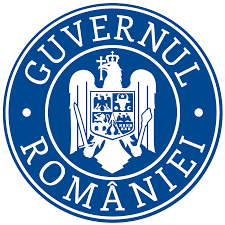 Ministerul Investitiilor și Proiectelor EuropeneActiunea 4.1.1- Investitii in activitati productive- Ajutor de minimisManual de utilizare pentru depunerea cererii de finantareEtape depunere cerereDepunerea cererilor de finantare pentru programul Actiunea 4.1.1- Investiții în activități productive- Ajutor de minimis se realizeaza in cadrul sistemului informatic Granturi IMM, accesand link-ul https://granturi.imm.gov.ro/. Pentru transmiterea cererii de finantare, aplicantul parcurge toate etapele mentionate mai jos:Creare contCompletare Date utilizator-> Profilul meuSistemul permite inregistrarea unui  CNP o singura data pe un cont creat in  cadrul sistemului informatic.Completare Identificare electronica-> Inregistrare certificate calificate pentru semnatura electronicaInrolare Entitate juridicaSistemul permite inregistrarea unui CUI/CIF o singura data pe un cont creat in  cadrul sistemului informatic.Completare Informatii persoana juridica-> Completare categorie intreprindere in functie de dimensiune, numar de telefon si adresa de e-mailCompletare LocatiiCompletare Actionari/Asociati/TitulariCompletare/ Atasare Documente incarcate-> Declaratie categorie intreprindere, Declaratie ajutor de stat.Omiterea unei etape nu permite crearea si depunerea cererilor de finantare, astfel sectiunea dedicata IMM RECOVER- Depunere nu este accesibila.In cazul in care utilizatorul sistemului informatic nu completeaza toate informatiile necesare depunerii unei cereri, vor fi afisate avertizari de tipul:Nu ai completat inca informatia despre categoria intreprinderii in functie de dimensiune. Acceseaza pagina.Nu ai adaugat inca nicio locatie a implementarii asociata persoanei juridice. Acceseaza pagina.Nu ai incarcat inca declaratia privind categoria intreprinderii. Acceseaza pagina.Nu ai incarcat inca declaratia privind ajutoarele de stat. Acceseaza pagina.Nu ai completat inca informatiile despre actionari/asociati/titulari. Acceseaza pagina.Imagine 1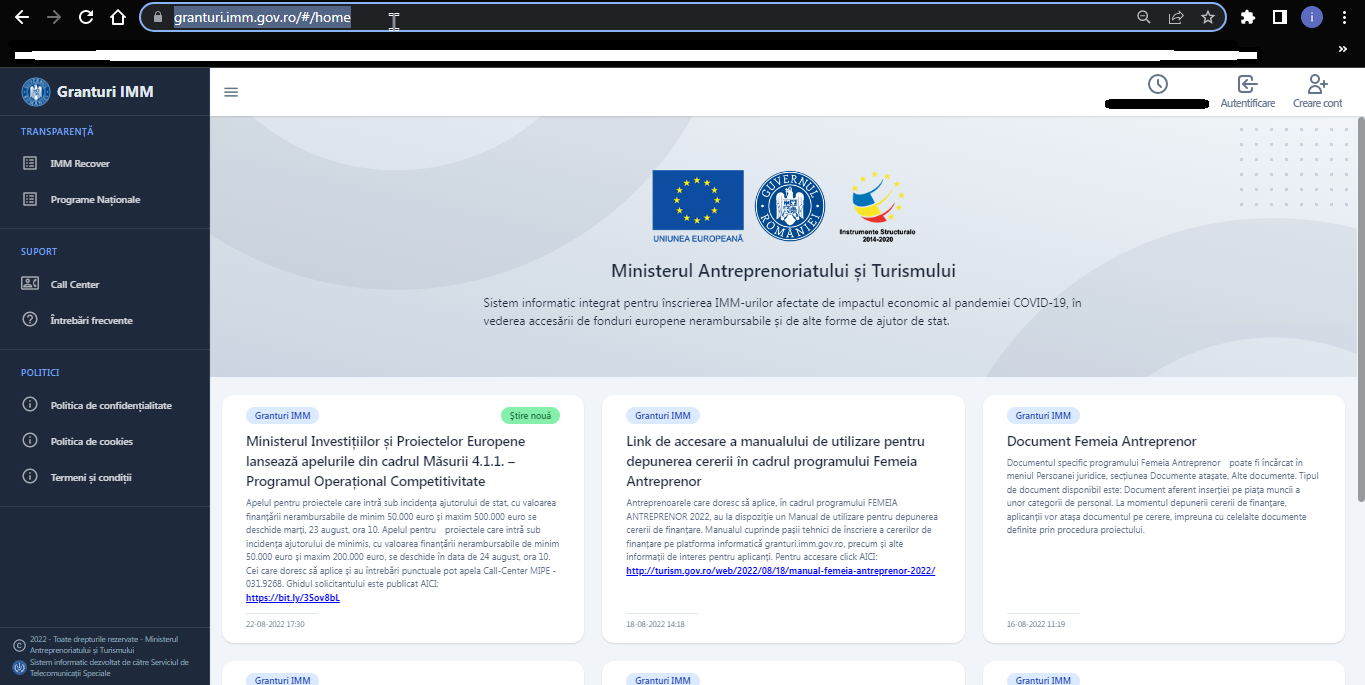 Imagine 2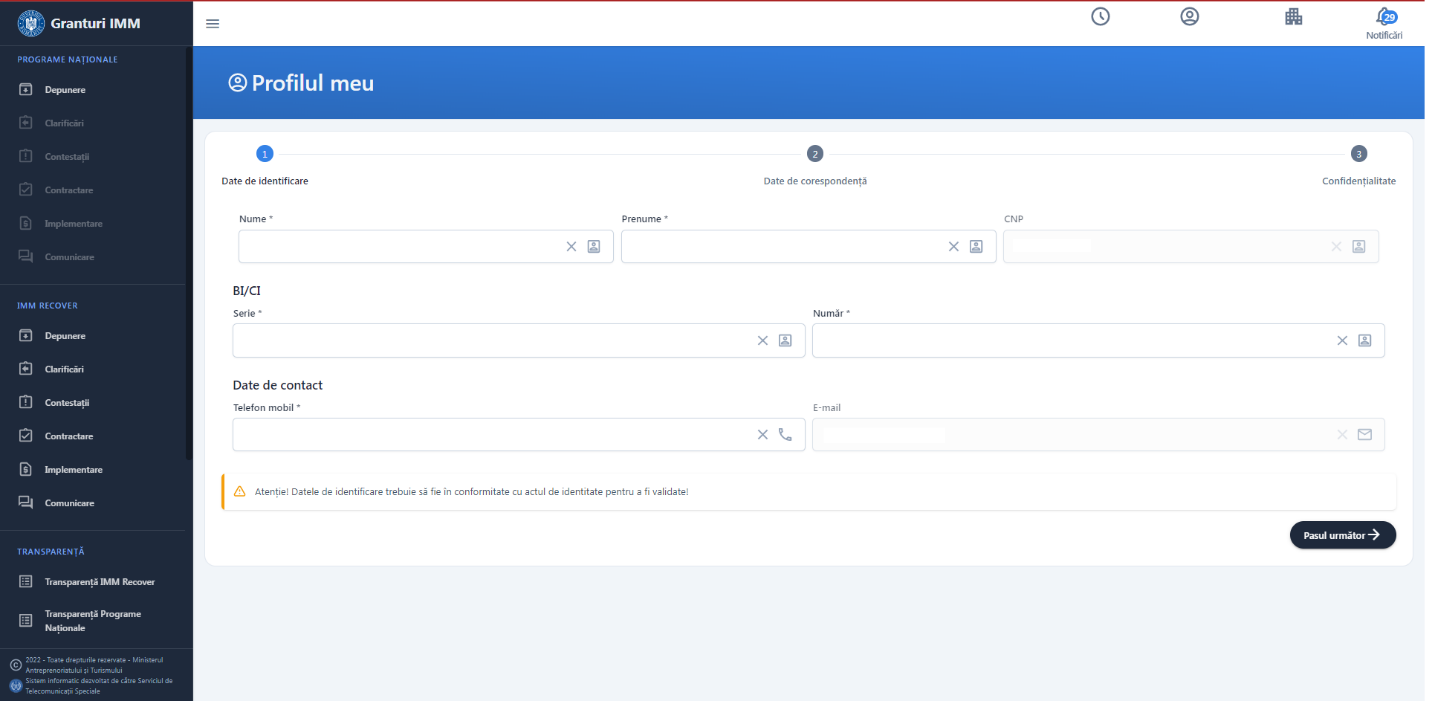 Imagine 3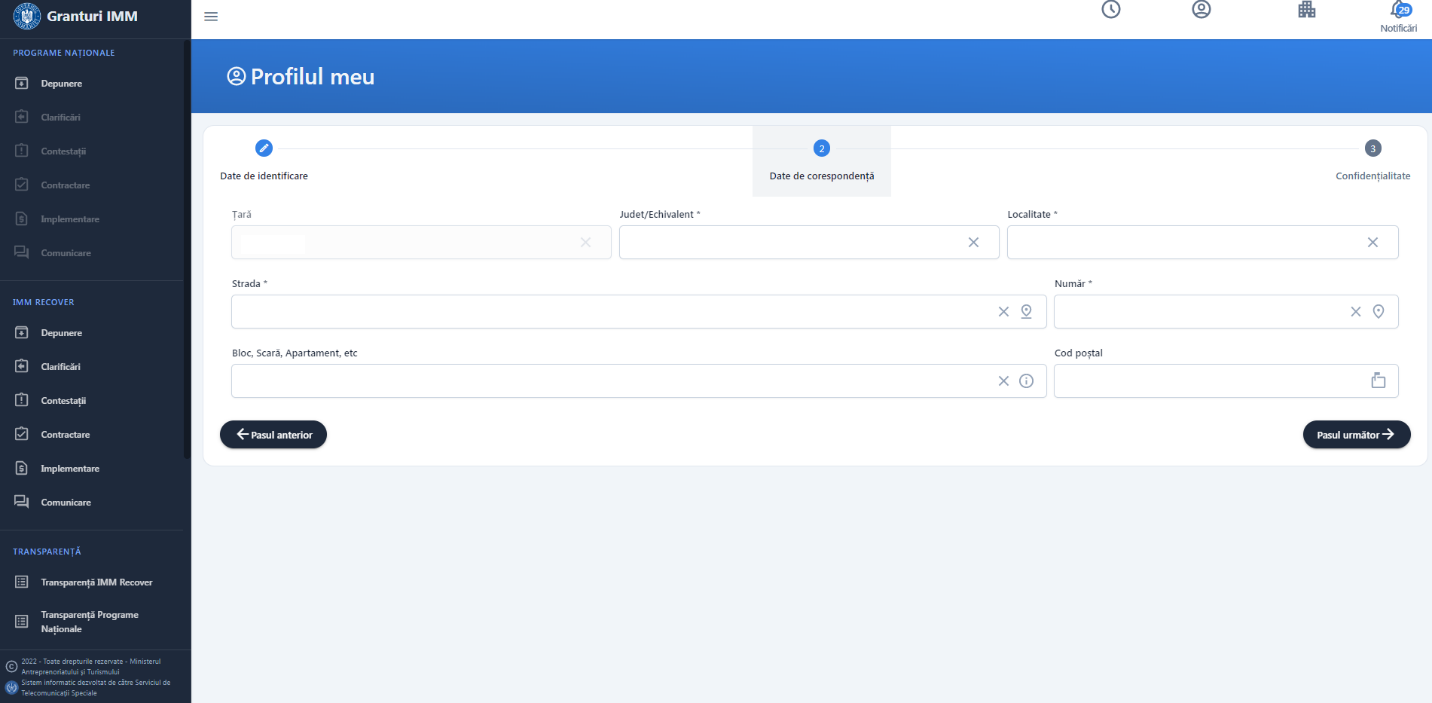 Imagine 4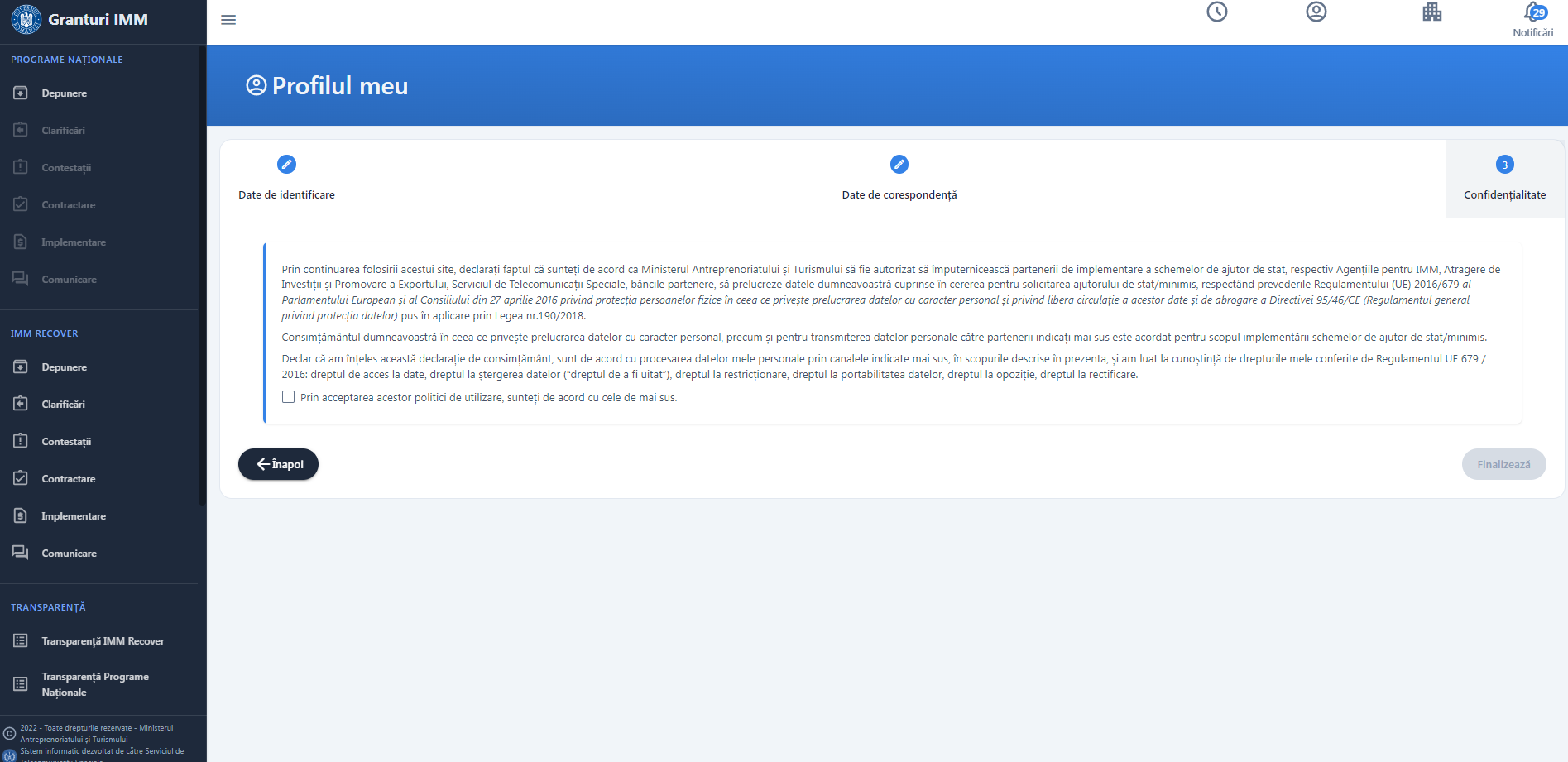 Imagine 5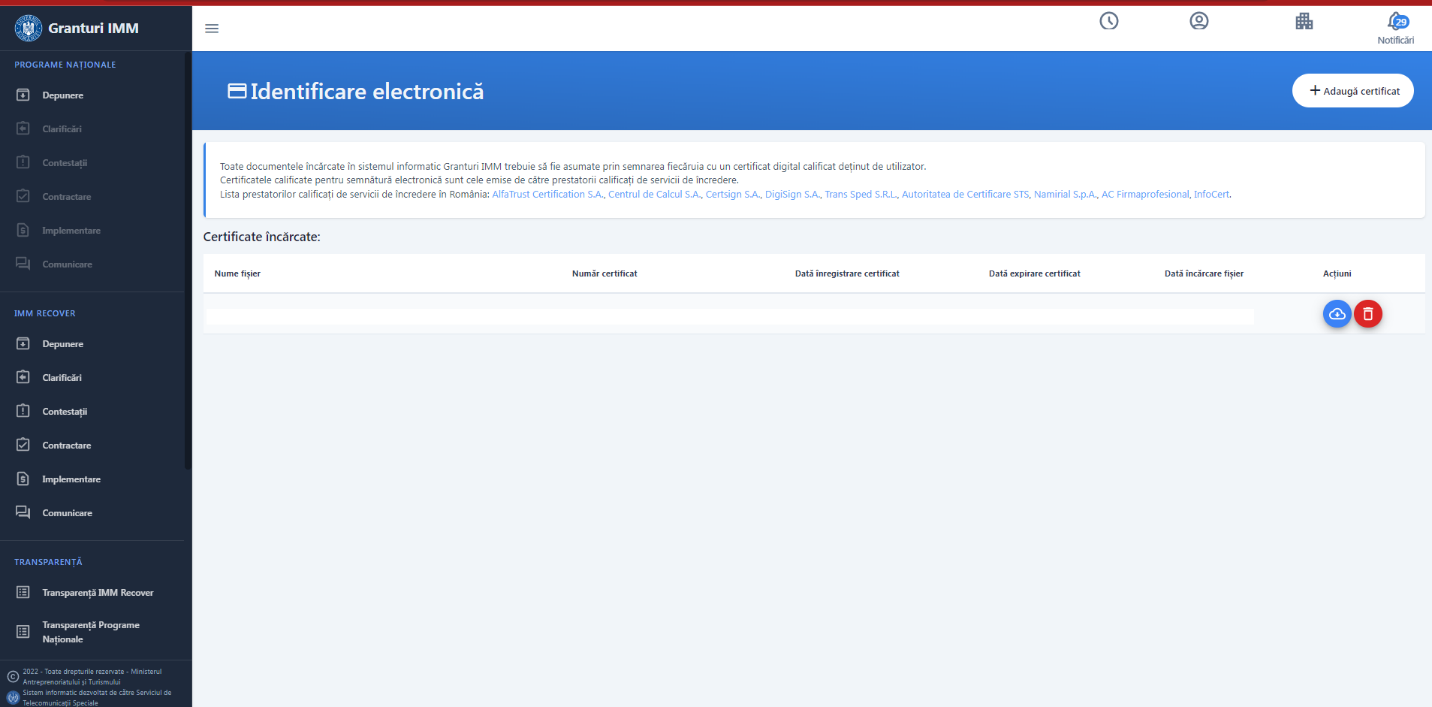  Imagine 6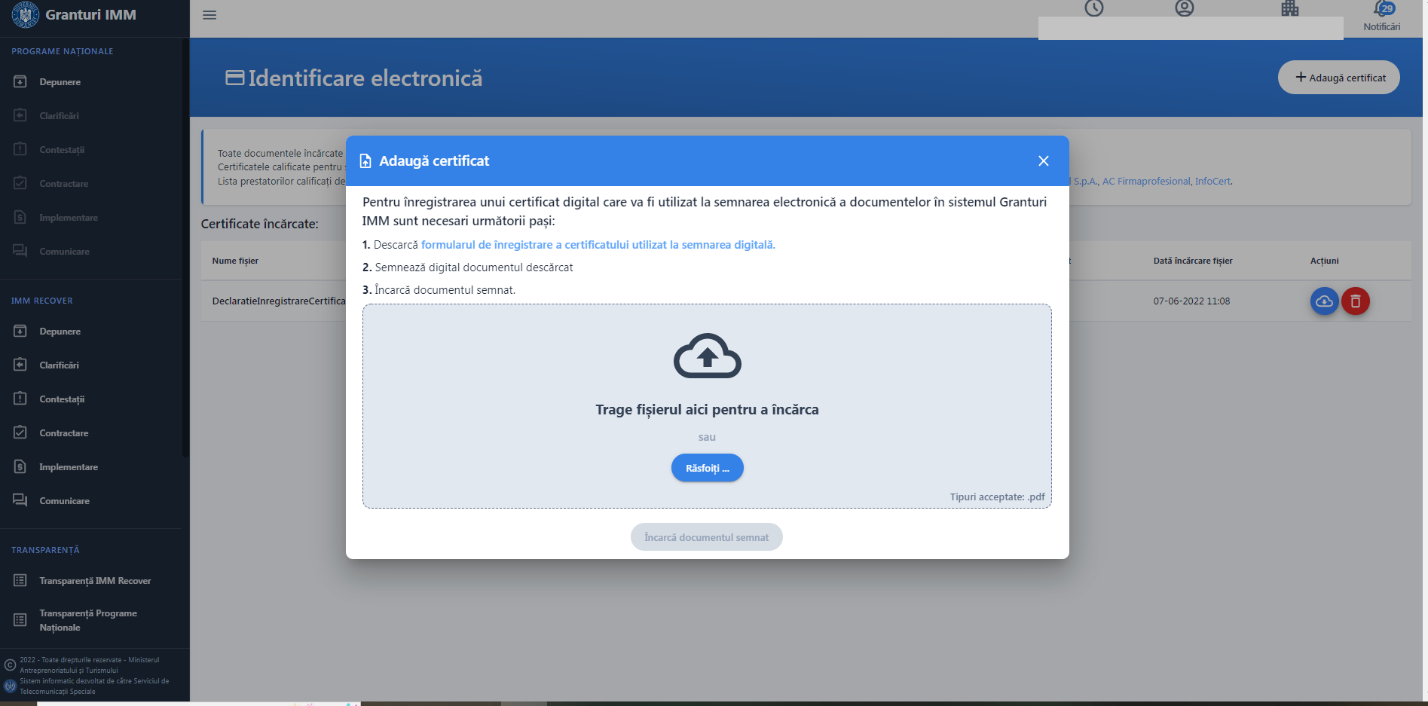 Imagine 7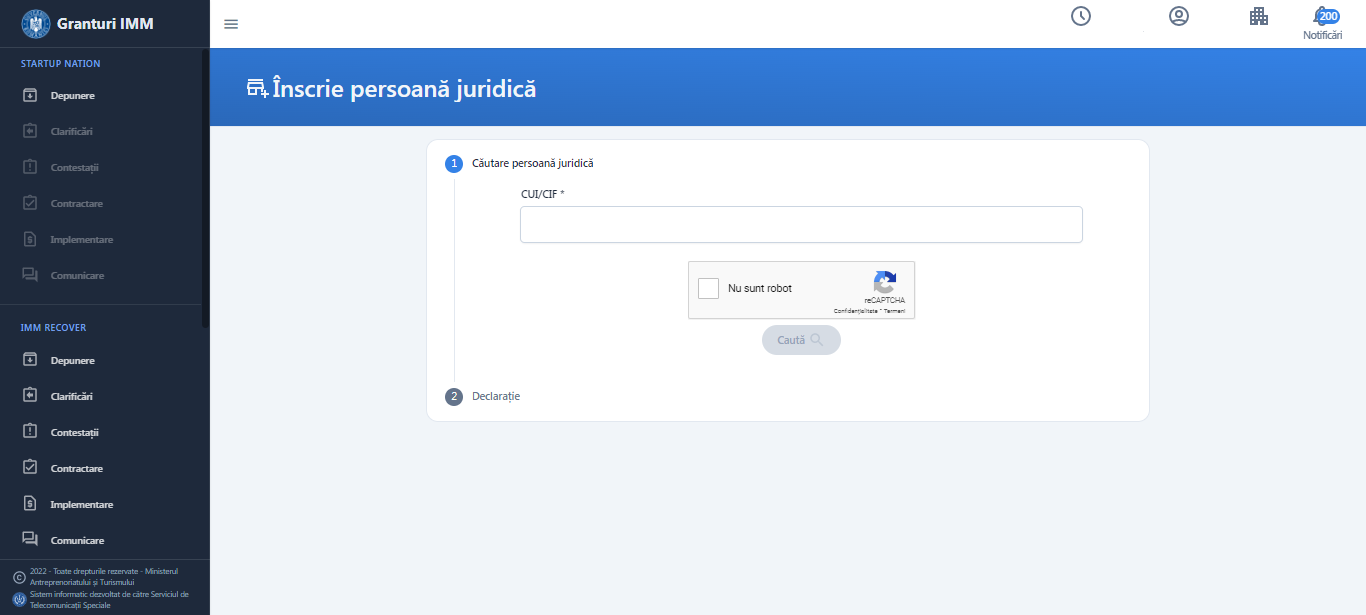 Imagine 8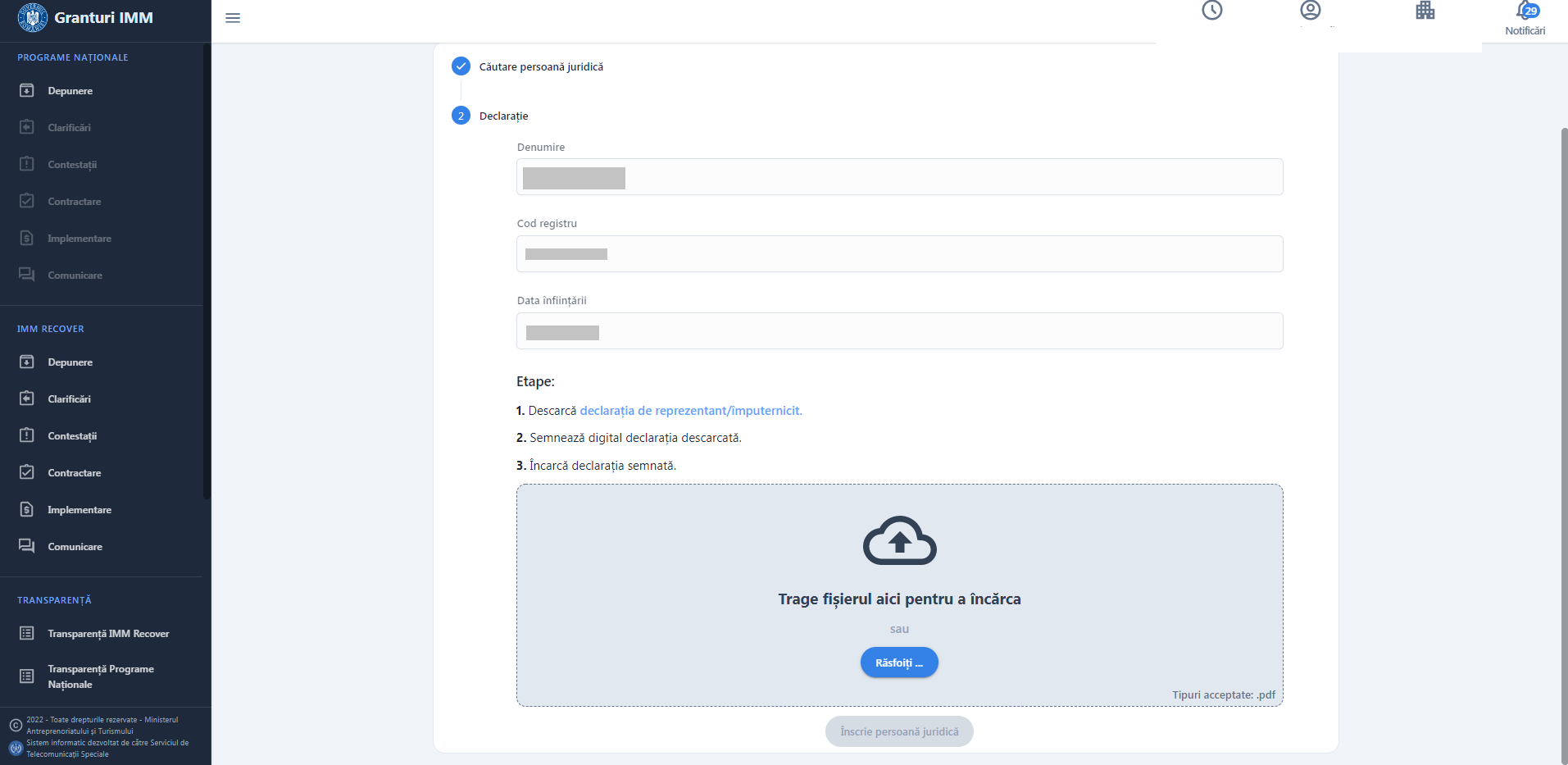 Imagine 9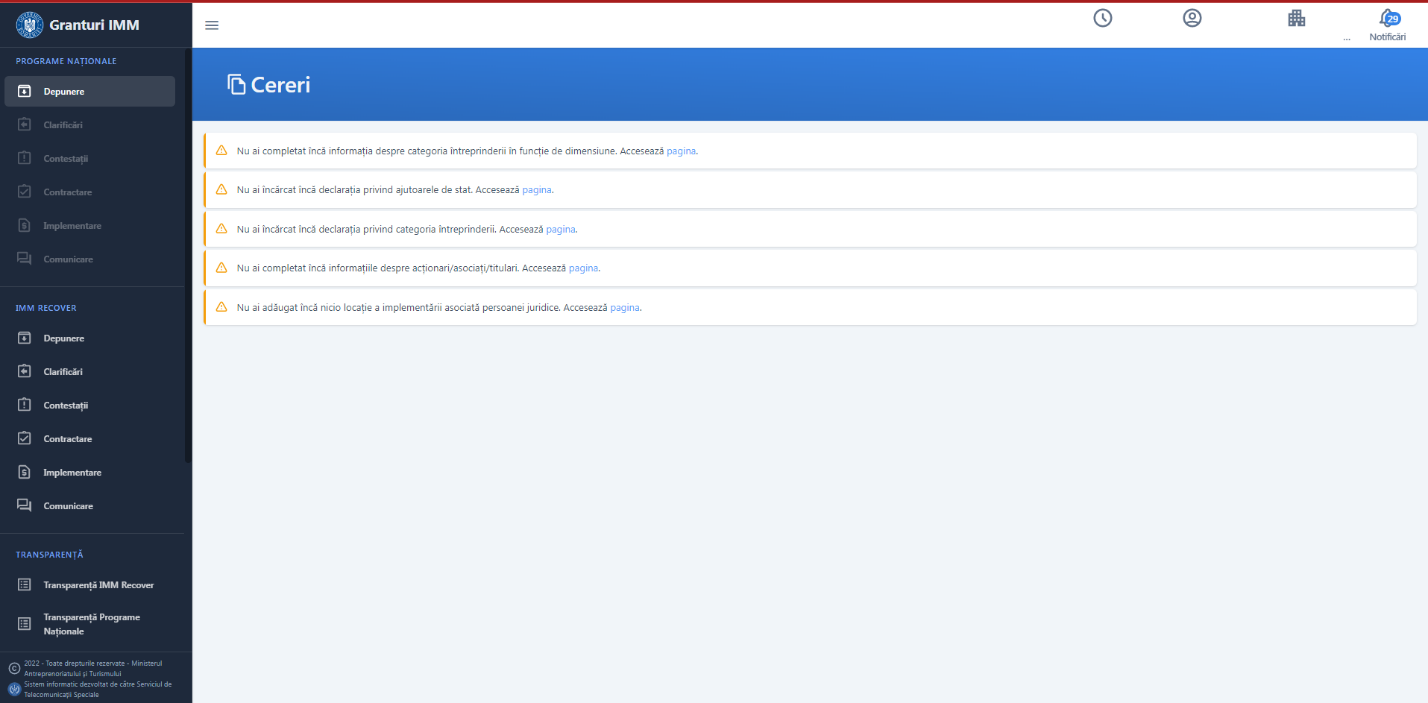 Imagine 10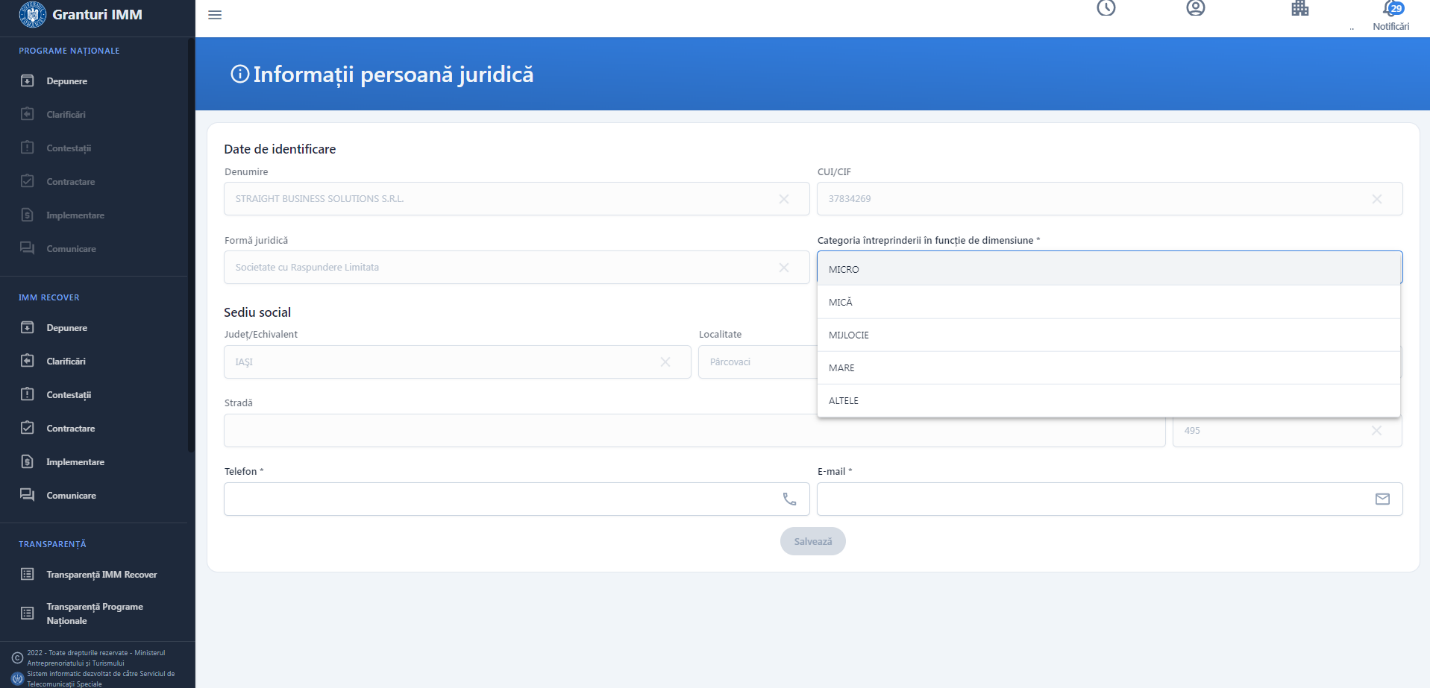 Imagine 11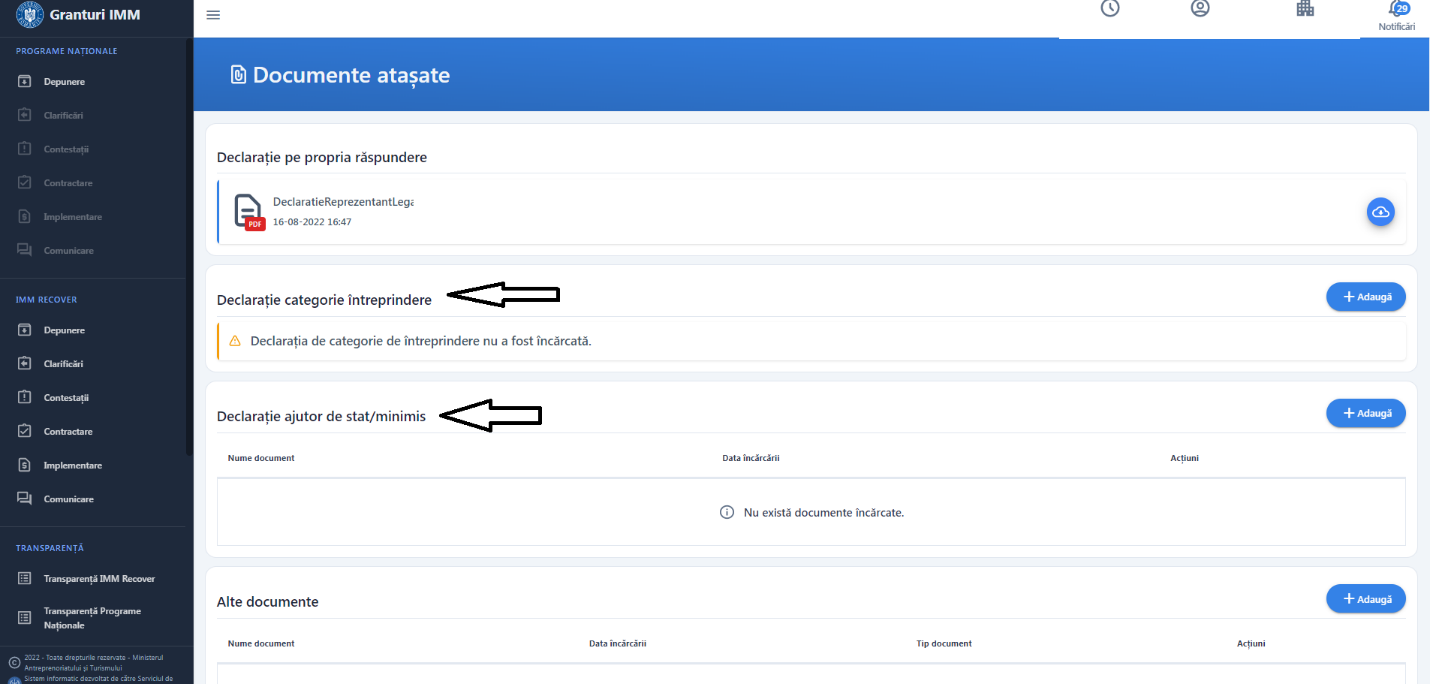  Imagine 12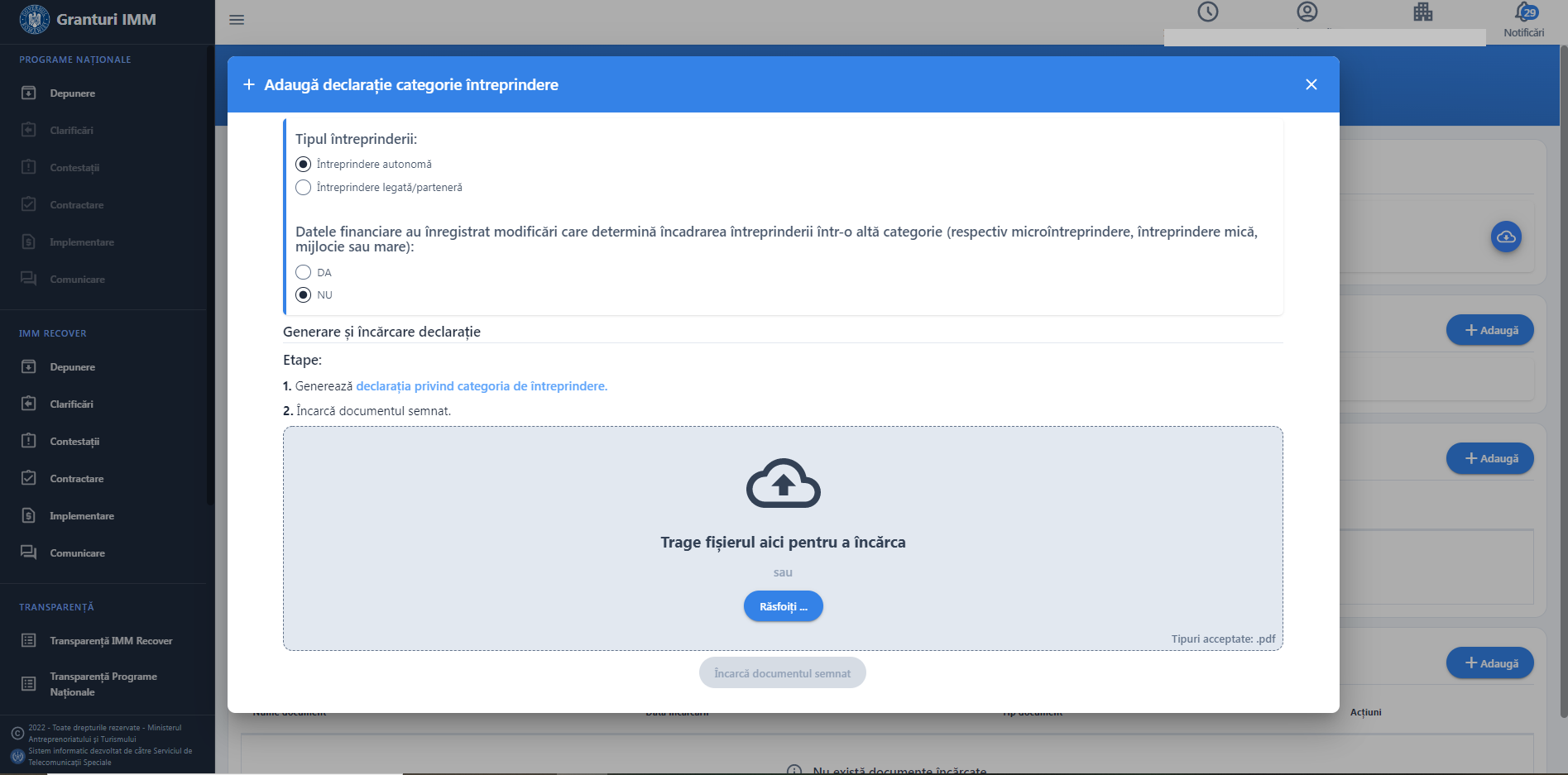 Imagine 13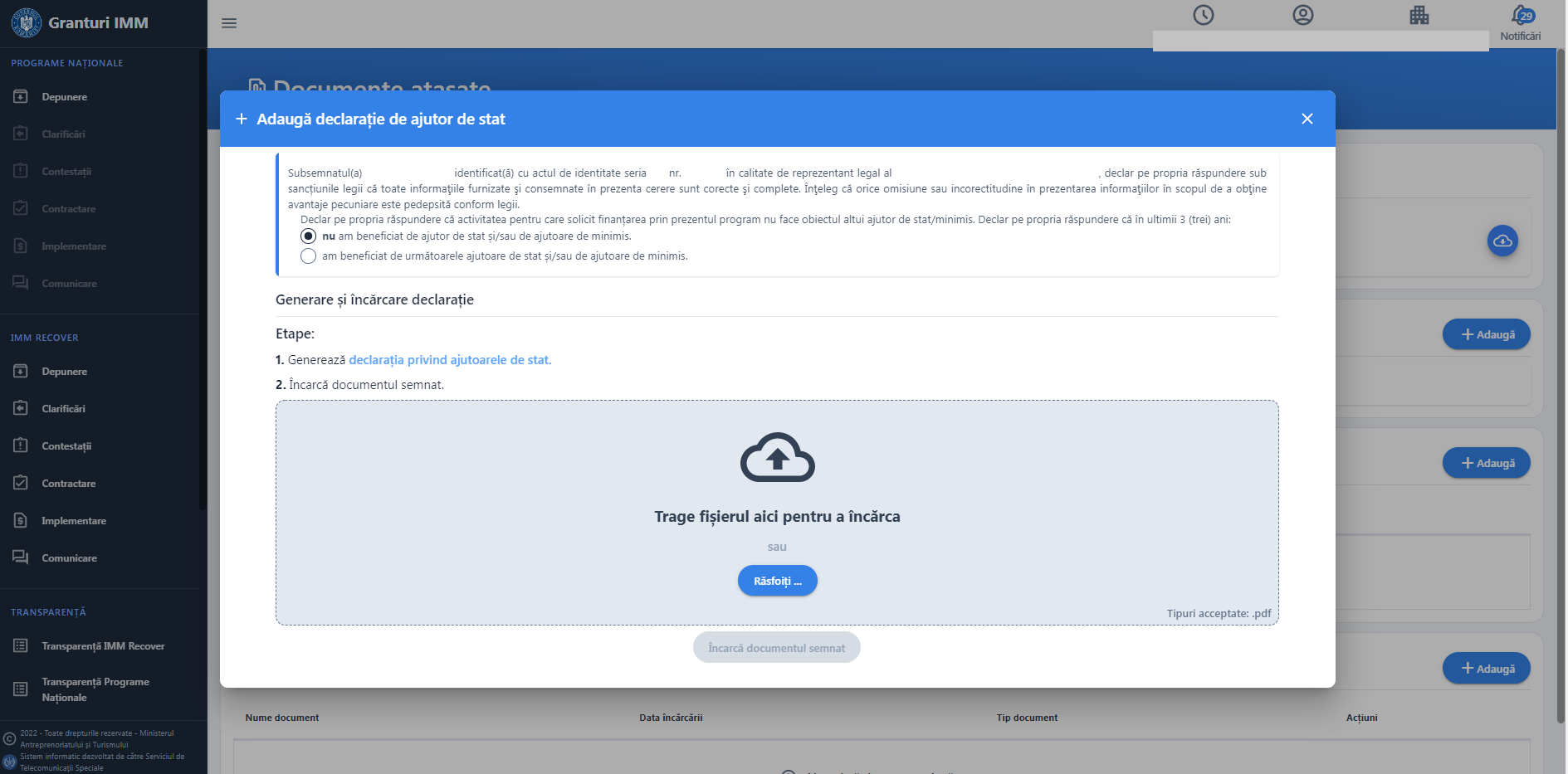 Imagine 14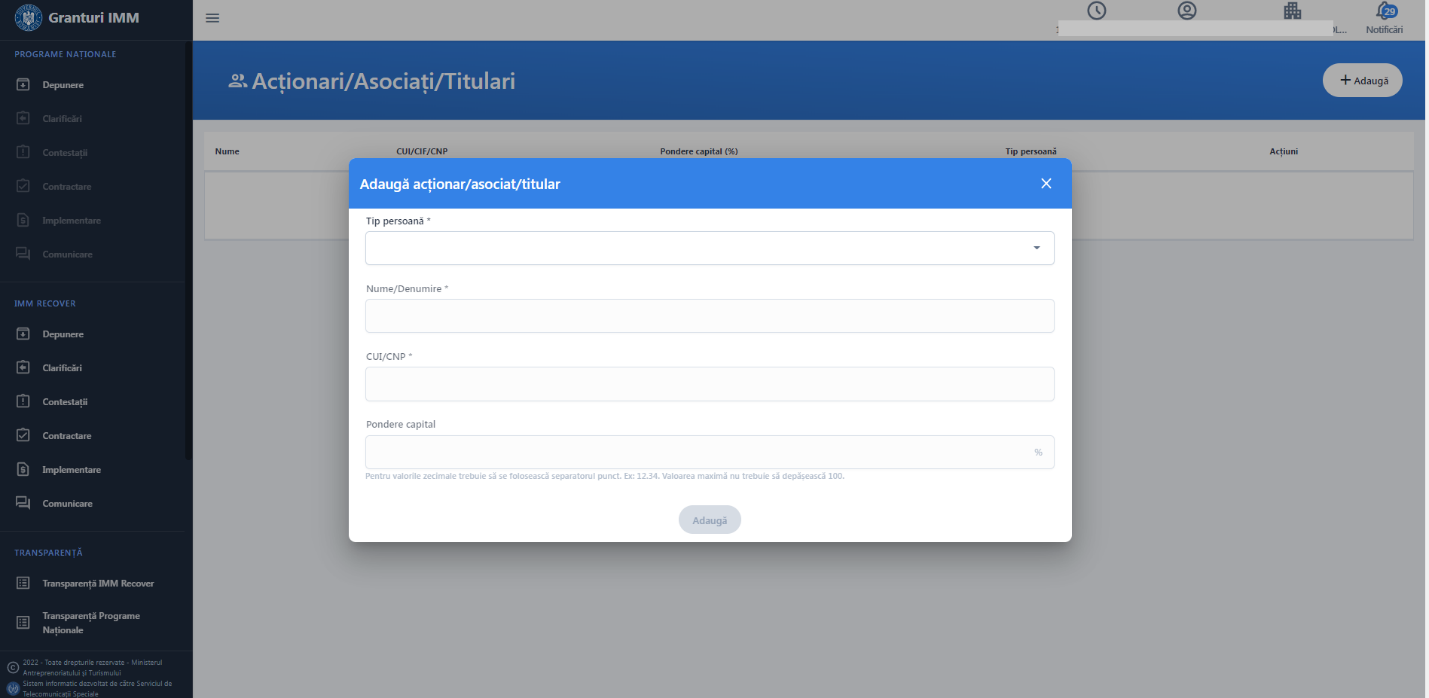 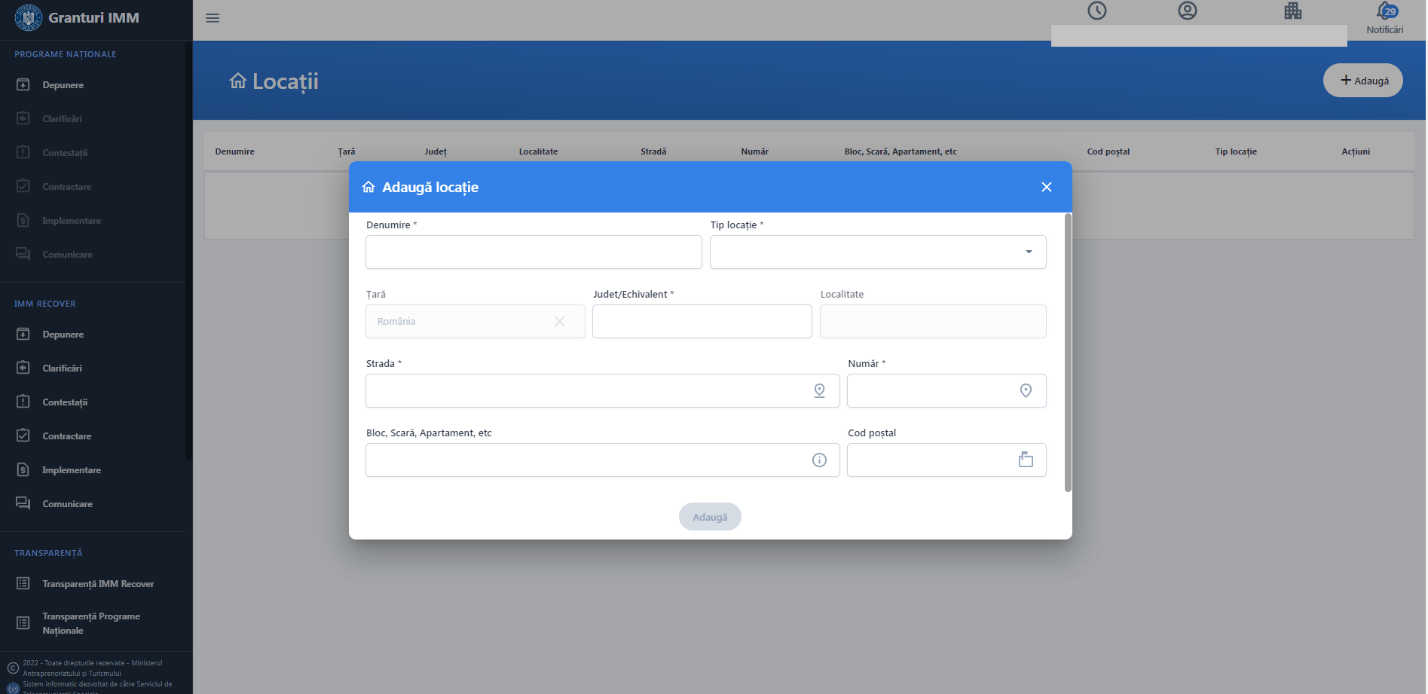 Imagine 15Documente necesare Lista documentelor solicitate, precum si modelele specifice programului se regasesc in Ghidul aferent actiunii 4.1.1. „Investitii in activitati productive”, versiunea consolidata in urma consultarii publice.Documente obligatorii pentru depunerea cererii in  cadrul programului Actiunea 4.1.1- Investitii în activitati productive-Ajutor de minimis:Declaratie pe proprie raspundere – GDPRSituatiile financiare oficiale pe ultimii doi ani, inclusiv Contul de Profit si PierdereHotararea Adunarii Generale a asociatilor (AGA) de aprobare a proiectului pentru participarea la competitieContract de concesiune/superficie/comodat/inchiriere/vanzare-cumparare/titlu de proprietateCerere de finantareConsimtamant privind prelucrarea datelor cu caracter personalDeclaratie privind nedeductibilitatea TVA aferenta cheltuielilor eligibile incluse in bugetul proiectului propus spre finantare din FEDR 2014-2020Declaratie ca imobilul nu face obiectul unui litigiuDeclaratie pe proprie raspundere privind asimilarea si incadrarea solicitantului in categoria intreprinderilor mici si mijlociiDeclaratie privind cumulul ajutoarelor de stat obtinuteNota de fundamentarePlan de afaceri si documentul din care sa reiasă calculul indicatorilor financiariDeclaratie pe proprie raspundere privind eligibilitatea solicitantuluiDeclaratie de angajamentDeclaratie pe proprie raspundere privind tranzactionarea de parti sociale inainte cu 90 de zile de depunerea cererii de finantareDeclaratie privind principiul DNSHDocument optional:Deviz estimativ (in cazul modernizarii spatiului de productie/serviciiDeclaratie imputernicire- documentul devine obligatoriu in cazul in care decidentul este imputernicitul.Toate documentele incarcate de aplicat vor fi fi in format pdf si vor fi semnate electronic de reprezentantul legal/imputernicit.Sistemul:valideaza fisierul incarcatafiseaza mesaj de confirmare sauafiseaza infirmare pentru situatii in care:aplicantul incarca un fisier nesemnat- eroare “Documentul incarcat nu este semnat” Imagine 16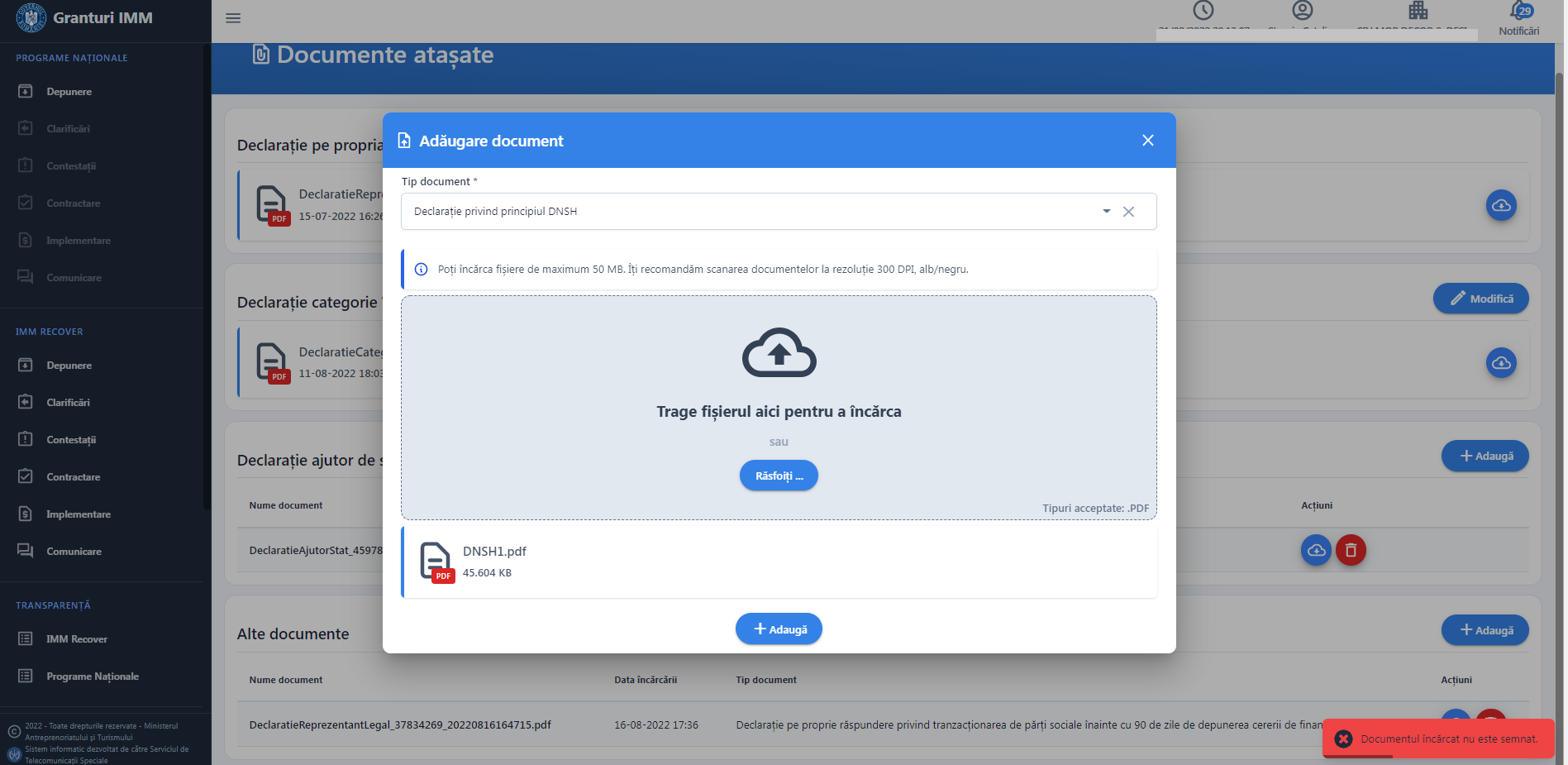 certificatul digital  nu este valid- eroare “ Certificatul nu este valid”.certificatul cu care a semnat nu este inregistrat pe contul aplicantului- eroare “Documentul incarcat nu este semnat cu un certificat inregistrat”Imagine 17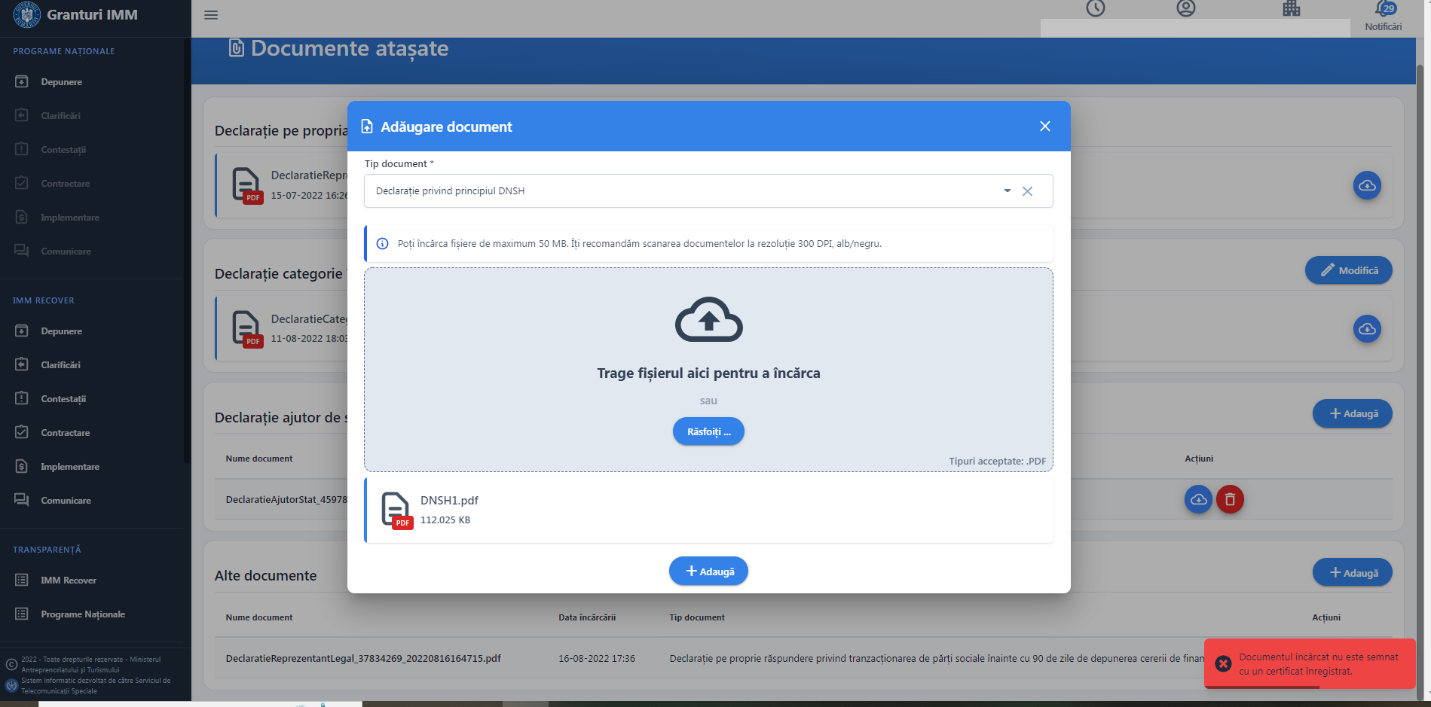 fisierul incarcat nu este in format .pdf- eroare “Validarea documentului nu a putut fi efectuata. Verifica tipul documentului incarcat”Imagine 18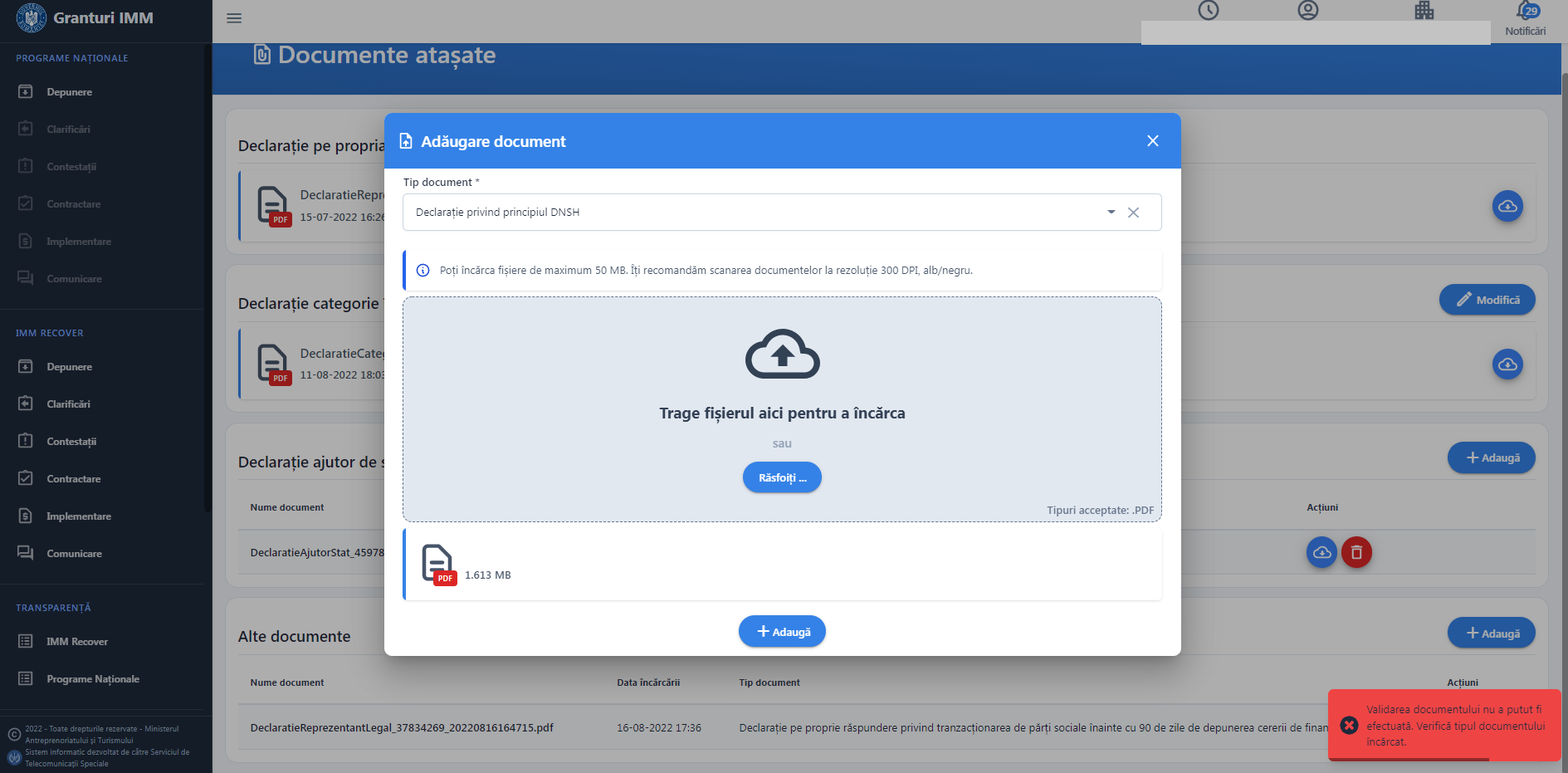 fisierul incarcat contine comentarii sau alte informatii dupa semnarea acestuia de catre utilizator-eroare “Documentul incarcat contine comentarii sau alte informatii adaugate dupa semnarea acestuia”Imagine 19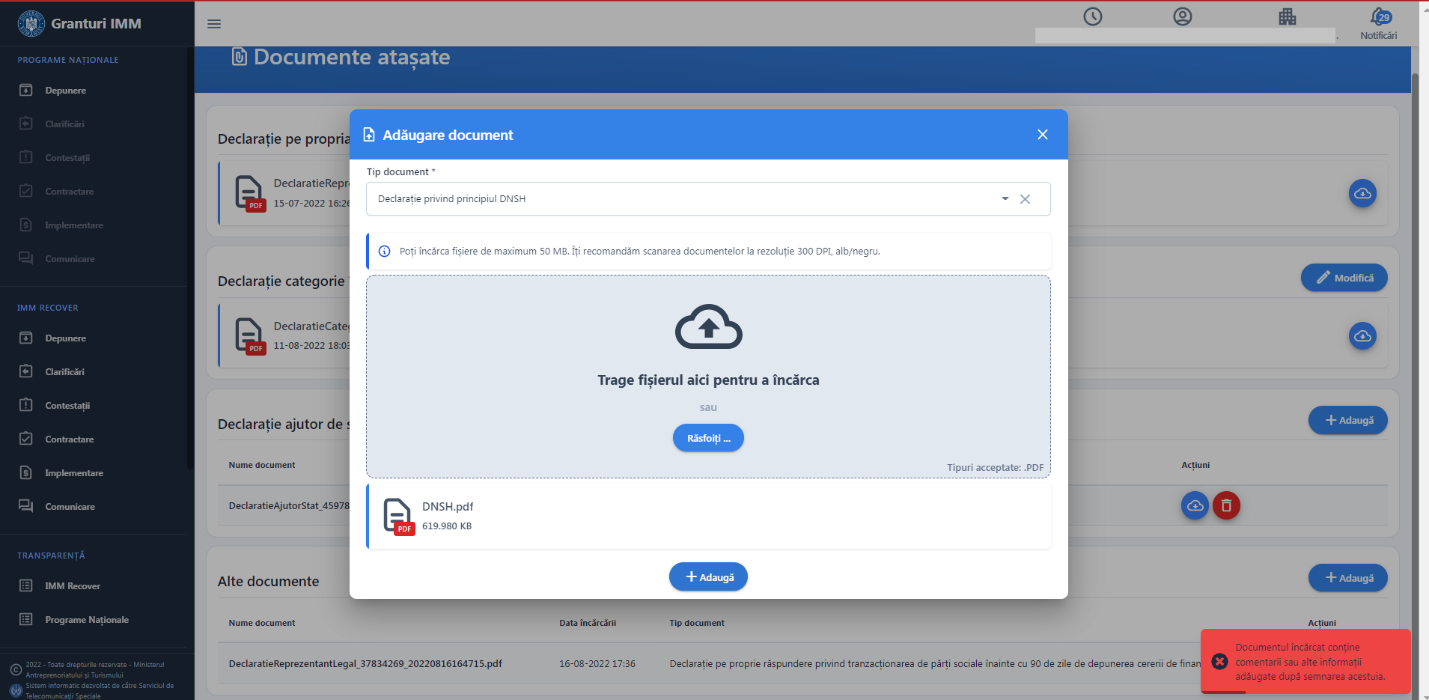 Depunere cererePentru depunerea unei cereri, aplicantul: acceseaza sistemul informatic - granturi.imm.gov.ro. parcurge toate etapelor premergatoare (amintite anterior) selecteaza persoana juridica, sectiunea IMM RECOVER-> Depunere.Imagine 20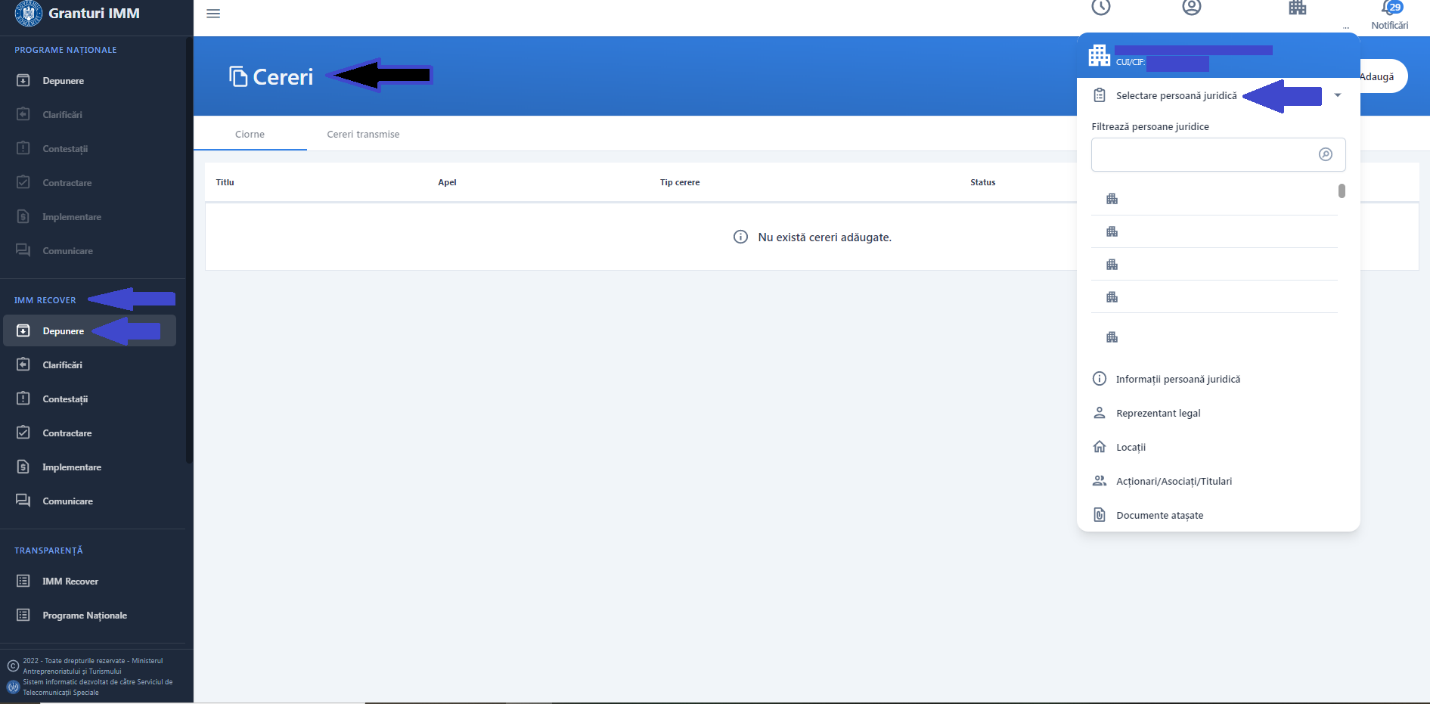 Sistemul deschide interfata Cereri.Aplicantul apasa butonului Adauga, iar in modalul deschis Adaugare cerere completeaza campurile:Titlu- campul va fi completat de aplicant dupa preferinte. Apel –aplicantul va alege din lista apelul  Actiunea 4.1.1 Investiții in activitati productive - ajutor de minimis. Lista derulanta contine toate programele dezvoltate in cadrul sistemului, finalizate sau in curs de depunere.Imagine 21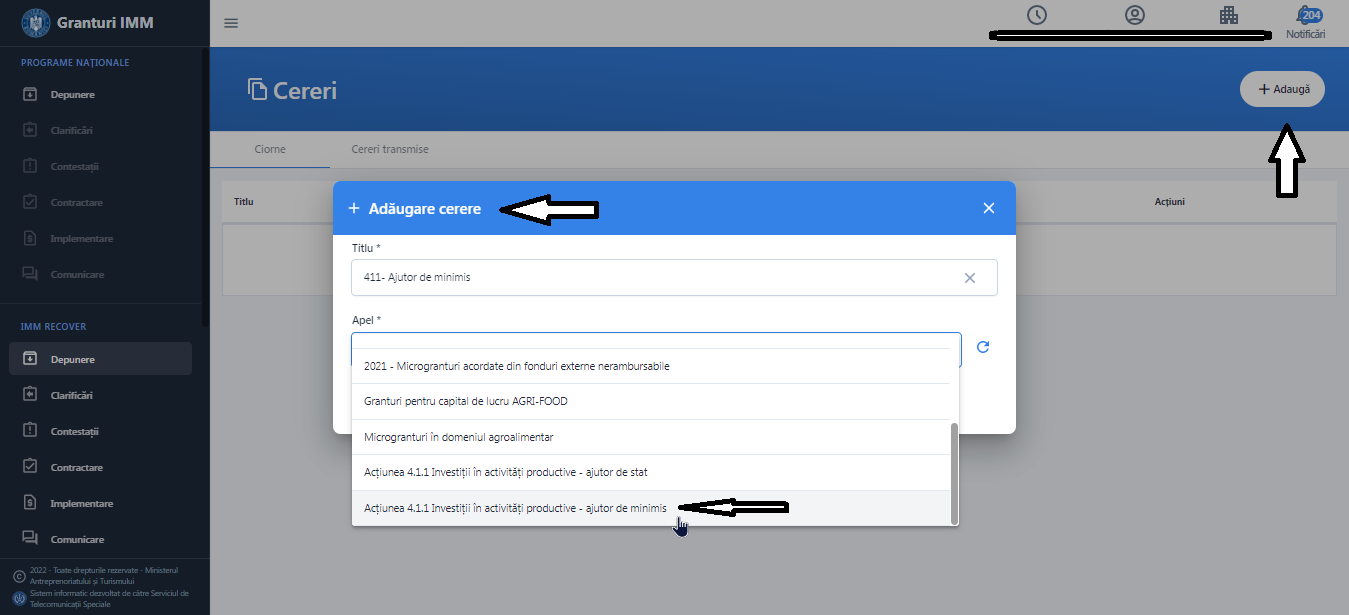 Dupa completarea celor doua campuri, aplicantul apasa butonul Adauga, iar ciorna este adaugata cu succes (actiune confirmata de sistem prin mesajul afisat “Ciorna cererii de finantare a fost creata cu succes”). Imagine 22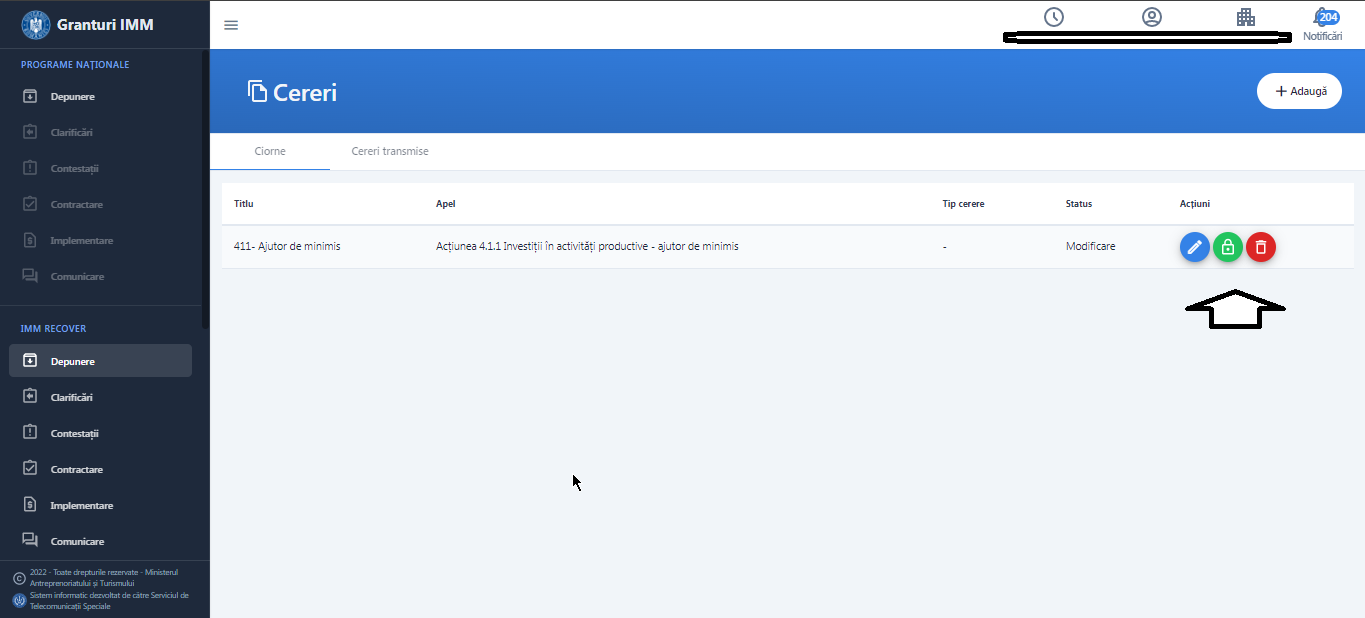 Actiuni disponibile ciorna:Modifica - adaugare/modificare informatii, atasare documente cerere;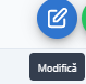 Blocheaza -in vederea transmiterii ciornei. Dupa blocarea ciornei se va genera formularul de depunere.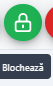 Sterge - ciorna poate fi stearsa pana la blocare si transmitere. Pentru stergere ciorna blocata, aplicantul va debloca cerere si ulterior o va putea sterge.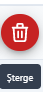 Mentiuni!Aplicantul poate transmite o singura cerere de finantare in cadrul programului.Cererile transmise nu pot fi modificate sau sterse.3.1 Conditii de eligibilitateSunt eligibile persoanele juridice care indeplinesc cumulativ conditiile de mai jos:a) au inregistrat profit operational din activitatea curenta, respectiv din activitatea de exploatare in anul 2019;b) sunt infiintati pana la data de 31 decembrie 2018 inclusiv;c) se angajeaza sa asigure sustenabilitatea proiectului, respectiv sa asigure desfasurarea activitatii operationale/curente pentru o perioadă de minimum 3 ani dupa expirarea duratei de implementare a proiectului;d) grantul pentru investitii in retehnologizare solicitat are o valoare de minim 50.000 euro si valoare maxima de 500.000 euro si reprezinta de maxim cinci ori cifra de afaceri din anul 2019;e) dispun de cofinantare proprie a proiectului neafectata de ajutor de stat, in completarea procentelor prevazute in anexa nr. 14 la ghid;f) nu sunt considerate intreprinderi in dificultate la 31 decembrie 2019, în conformitate cu prevederile art. 2, punctul 18 din Regulamentul (UE) nr. 651/2014 al Comisiei Europene din 17 iunie 2014 de declarare a anumitor categorii de ajutoare compatibile cu piata interna in aplicarea articolelor 107 si 108 din tratat, cu modificarile si completarile ulterioare;g) nu au mai beneficiat de sprijin financiar din fonduri publice, inclusiv fonduri europene, in ultimii 5 ani pentru aceleasi activitati (costuri eligibile) sau nu deruleaza proiecte finantate in prezent, partial sau in totalitate, din alte surse publice, pentru aceleasi activitati;h) se angajeaza sa prezinte dovezi privind rezonabilitatea costurilor pentru investitiile pentru care se solicita ajutor de stat;i) minim 20% din valoarea proiectului reprezinta investitii care permit o contributie semnificativa la atenuarea schimbarilor climatice fara a prejudicia in mod semnificativ alte obiective de mediu iar celelalte componente de investitii nu aduc prejudicii semnificative niciunuia dintre obiectivele de mediu;j) nu au efectuat o relocare, in cei doi ani anteriori cererii de ajutor, catre unitatea in care urmeaza sa aiba loc investitia initiala pentru care se solicita ajutorul si nu vor face acest lucru pentru o perioada de pana la doi ani dupa finalizarea investitiei initiale pentru care se solicită ajutorul, in conditiile art. 2, pct. II, sub-punctul 61¹ din Regulamentul (UE) nr. 651/2014 de declarare a anumitor categorii de ajutoare compatibile cu piata interna in aplicarea articolelor 107 şi 108 din tratat, cu modificarile si completarile ulterioare;k) intreprinderea nu se afla in cel putin una dintre situatiile concordat preventiv, proceduri de lichidare, insolventa sau falimentl) Nu exista decizii de recuperare a unui ajutor de stat ce nu au fost executate si recuperate integralm) intreprinderea nu este in dificultate in anul 2019n) Codul CAEN ales se afla in lista de activitati acceptateo) in campul Categorie intreprindere in functie de dimensiuni este completata una dintre valorile 'Micro", ''Mica" sau "Mijlocie"In cazul in care aplicantul nu indeplineste toate conditiile de eligibilitate sau persoana juridica nu detine date financiare, sistemul informatic va afisa avertizari. Acestea nu blocheaza depunerea cererii. O parte din conditiile de eligibilitate sunt verificate automat in etapa depunerii cererii, prin interogarea unor baze de date, iar celalalta parte de catre evaluator in etapele ulteriore: evaluare, implementare, monitorizare.Imagine 23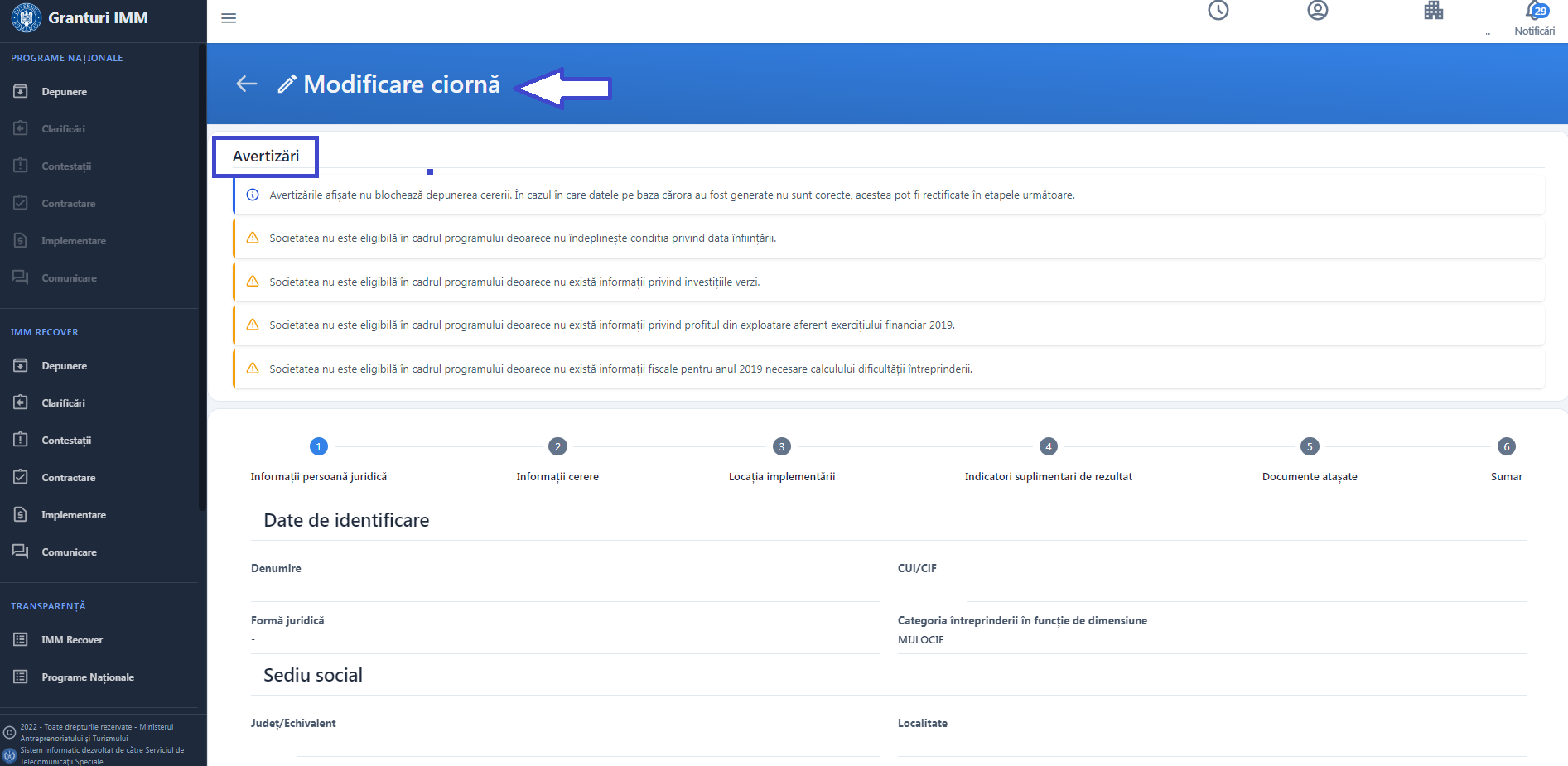 Mesaje de avertizare in urma verificarilor automate efectuate de sistem:Societatea nu este eligibilă în cadrul programului deoarece nu indeplineste conditia privind data infiintarii.Societatea nu este eligibila in cadrul programului deoarece nu exista informatii privind data infiintarii.Societatea nu este eligibila in cadrul programului deoarece este supusa concordatului preventiv, procedurilor de lichidare, insolventa sau faliment.Societatea nu este eligibila în cadrul programului deoarece nu există informatii privind concordatul preventiv, procedurile de lichidare, insolventa sau faliment.Societatea nu este eligibila in cadrul programului deoarece impotriva societatii exista decizii de recuperare a unui ajutor de stat ce nu au fost executate si recuperate integral.Societatea nu este eligibila in cadrul programului deoarece nu exista informatii privind deciziile de recuperare a unui ajutor de stat ce nu au fost executate si recuperate integral.Societatea nu este eligibila in cadrul programului deoarece este in dificultate în 2019.Societatea nu este eligibila in cadrul programului deoarece nu exista informatii fiscale pentru anul 2019 necesare calculului dificultatii intreprinderii.Societatea nu este eligibila in cadrul programului deoarece activitatea aleasa nu se regaseste in lista codurilor CAEN acceptate.Societatea nu este eligibila in cadrul programului deoarece nu indeplineste conditia privind investitiile verzi.Societatea nu este eligibila in cadrul programului deoarece nu exista informatii privind investitiile verzi.Societatea nu este eligibila in cadrul programului deoarece nu indeplineste conditia privind categoria intreprinderii in functie de dimensiune.Societatea nu este eligibila in cadrul programului deoarece nu indeplineste conditia privind profitul din exploatare pentru anul 2019.Societatea nu este eligibila in cadrul programului deoarece nu exista informatii privind profitul din exploatare pentru anul 2019.Societatea nu este eligibila in cadrul programului deoarece nu indeplineste conditia privind limita maxima a valorii ajutorului financiar nerambursabil.In cazul in care datele pe baza carora au fost generate declaratiile nu sunt corecte, ele pot fi rectificate in procesul de evaluare, prin clarificari, sau dupa evaluare, prin contestatie. Toate operatiunile vor fi desfasurate in cadrul platformei electronice- granturi.imm.gov.ro.3.2 Modificare ciornaPentru completarea informatiilor solicitate, atasarea documentelor obligatorii- aplicantul apasa butonul Modifica (din Actiuni) .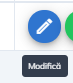 Sistemul deschide modulul de Modificare ciorna, iar acesta parcurge toate tab-urile, completeaza toate informatiile necesare si ataseaza documentele specifice:Imagine 24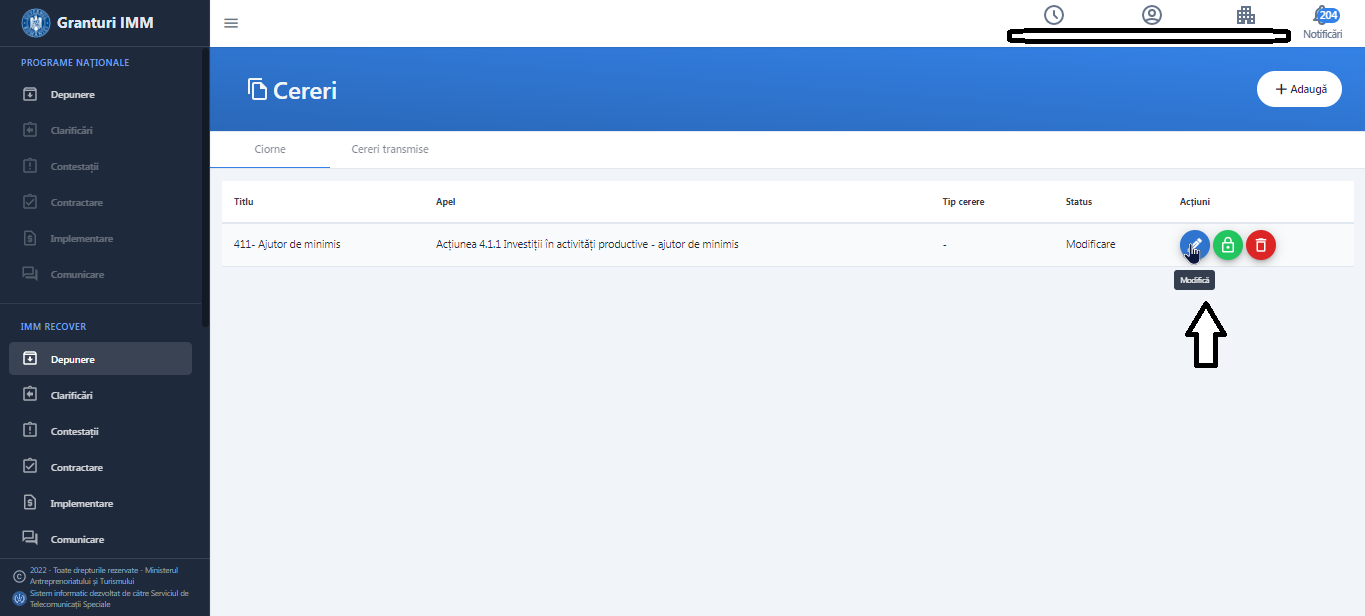 Informatii persoana juridica (Date de identificare, Sediu social, Date suplimentare, Indicatori de eligibilitate, Actionari/Asociati/ Titulari).Actionari/Asociati/ Titulari- informatiile sunt completate de aplicant dupa inrolarea persoanei juridice in cadrul sistemului informatic Granturi IMM si preluate in sectiunea Depunere. Modificarea acestora se va realiza din meniul persoanei juridice (dreapta-sus).Celelalte valori afisate (Date de identificare, Sediu social, Date suplimentare) sunt preluate de la ANAF, pe baza datelor declarate de aplicant. Indicatorii de eligibilitate sunt afisati in urma interogarii unor baze de date externe (REGAS si ANAF), iar dificultatea este calculata automat pe baza algoritmului stabilit de administratorul de schema- Ministerul Investițiilor și Proiectelor Europene si aplicat pe datele financiare raportate de aplicant la ANAF pe anul 2019.Indicatori de eligibilitateSocietatea (nu) este supusa concordatului preventiv, procedurilor de lichidare, insolventa sau faliment.Impotriva societatii (nu) exista decizii de recuperare a unui ajutor de stat ce nu au fost executate si recuperate integral.Nu există informatii fiscale necesare calculului dificultății intreprinderii./ Societatea (nu) se incadreaza in categoria intreprinderilor in dificultate.Informatiile din aceasta interfata nu pot fi modificate de aplicant! Imagine 25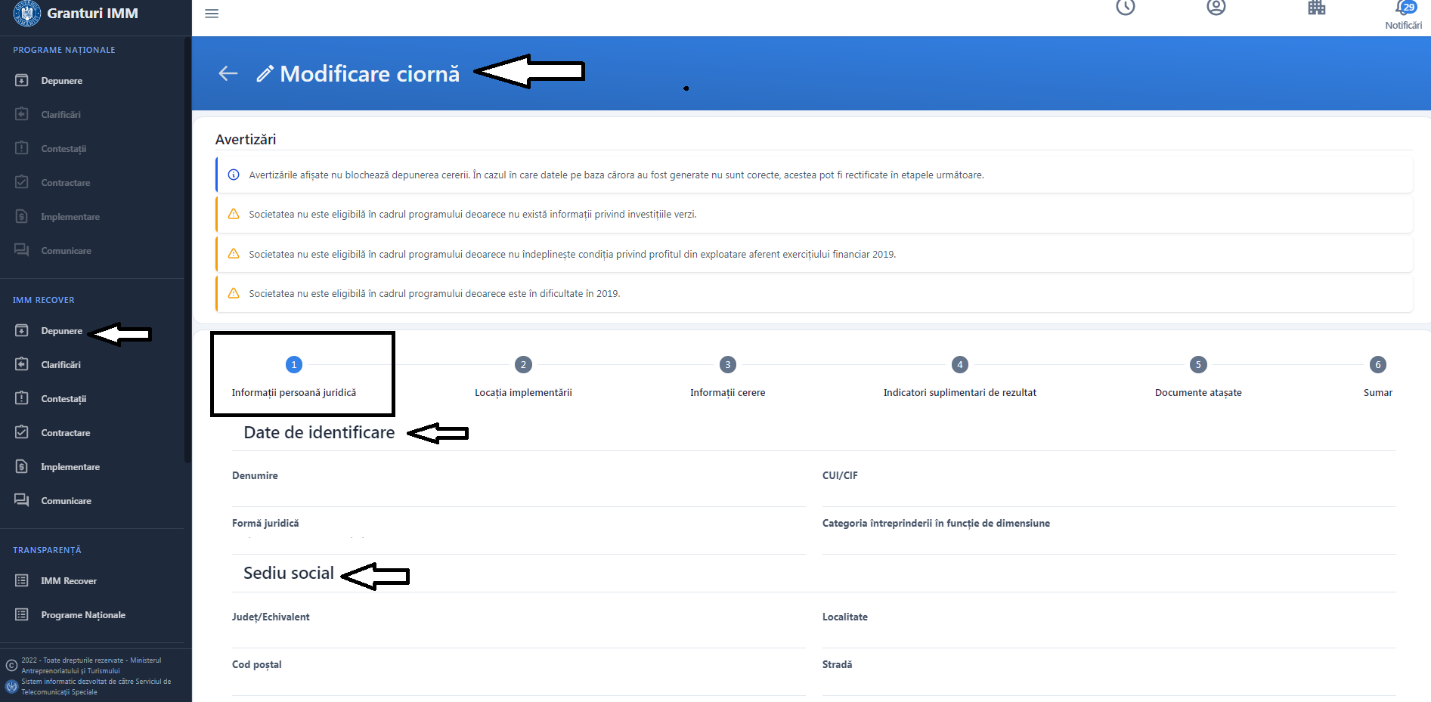 Imagine 26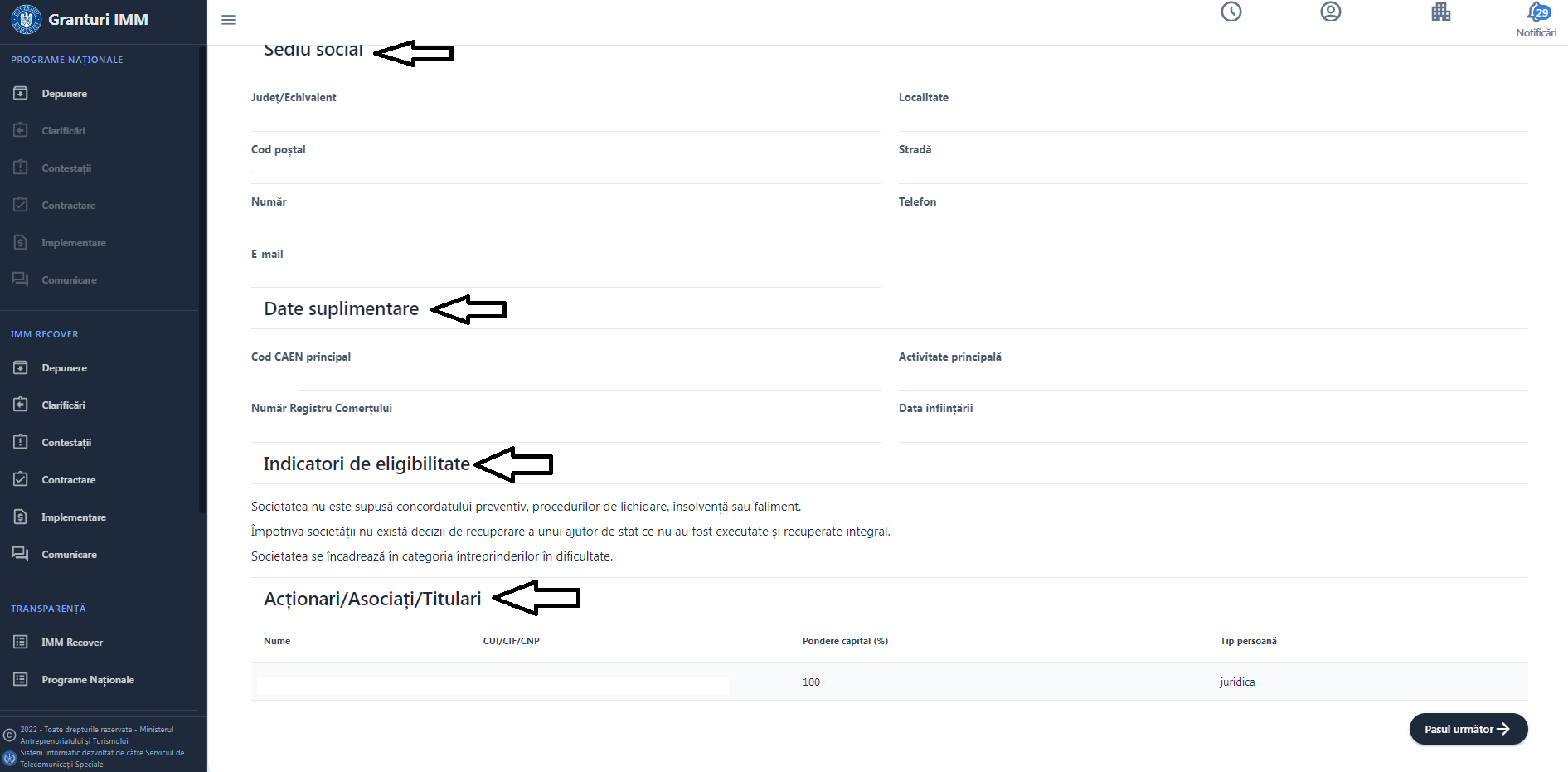 Informatii cerere :- Denumire cerere- aplicantul poate modifica titlul ciornei, introdus initial la momentul adaugarii acesteia.- Cod CAEN pentru care solicita AFN- aplicantul selecteaza un cod Caen din lista cu toate codurile Caen Rev 2 (selectie unica). Campul este obligatoriu. Codul CAEN pentru care se solicită finantarea trebuie autorizat la data de 31 decembrie 2019. Imagine 27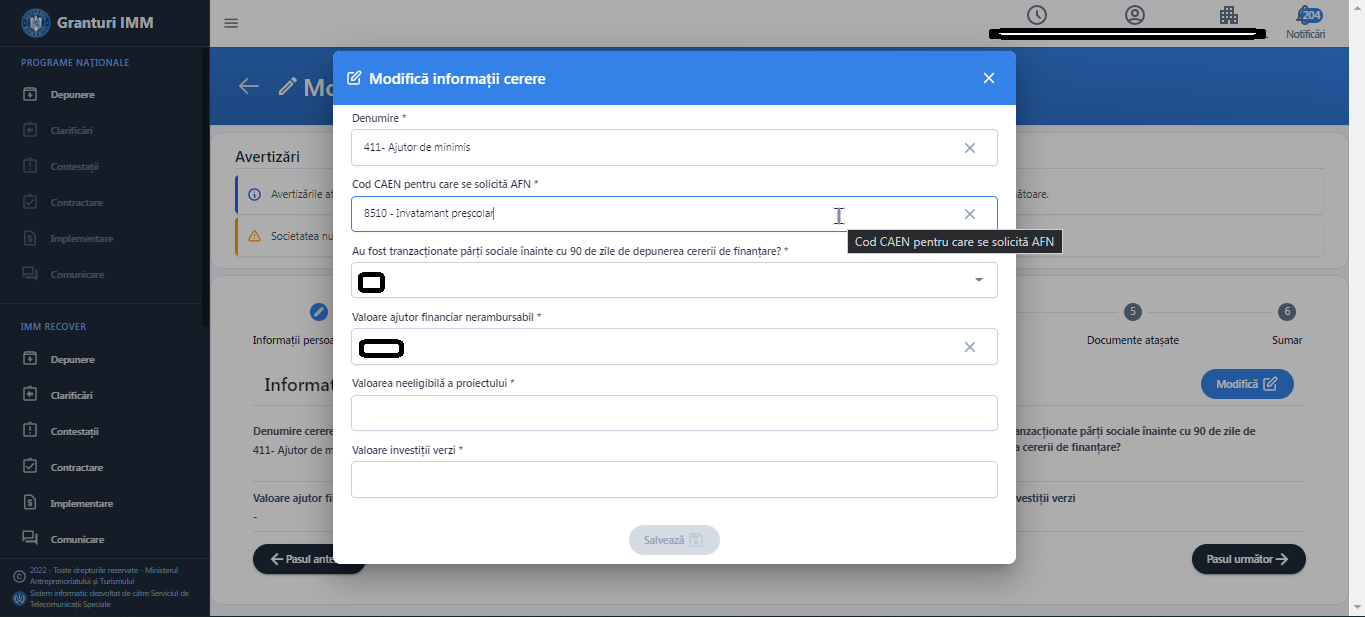 In situatia in care aplicantul introduce un Cod Caen gresit pentru inlocuirea acestuia va sterge valoarea introdusa din campul mentionat sau va apasa X(din dreptul campului).- Au fost tranzacționate părți sociale înainte cu 90 de zile de depunerea cererii de finanțare?Aplicantul poate alege una din valori DA/NU.In situatia in care s-a realizat tranzactionarea unor parti sociale inainte cu 90 de zile de la depunerea cererii de finanțare, solicitantii vor fi penalizați prin scaderea a 5 puncte din punctajul total realizat.- Valoare ajutor financiar nerambursabilAplicantul introduce valoarea granturilor pentru investitii necesare retehnologizarii care se acorda pe proiect si beneficiar, sub forma de ajutor de minimis, se determina in limita de maxim cinci ori cifra de afaceri realizata in anul 2019, fiind cuprinsă intre 50.000 euro si maxim 200.000 euro (echivalentul in lei la cursul inforeuro valabil in luna iunie 2022).- Valoarea neeligibila a proiectuluiAplicantul introduce valoarea neeligibila a proiectului cuprinsa intre minim 1 si  maxim 999999999999999,9999 (RON).- Valoare investiții verzi Aplicantul introduce valoarea cuprinsa intre minim 49.441 lei si  maxim 999999999999999,9999 (RON)Imagine 28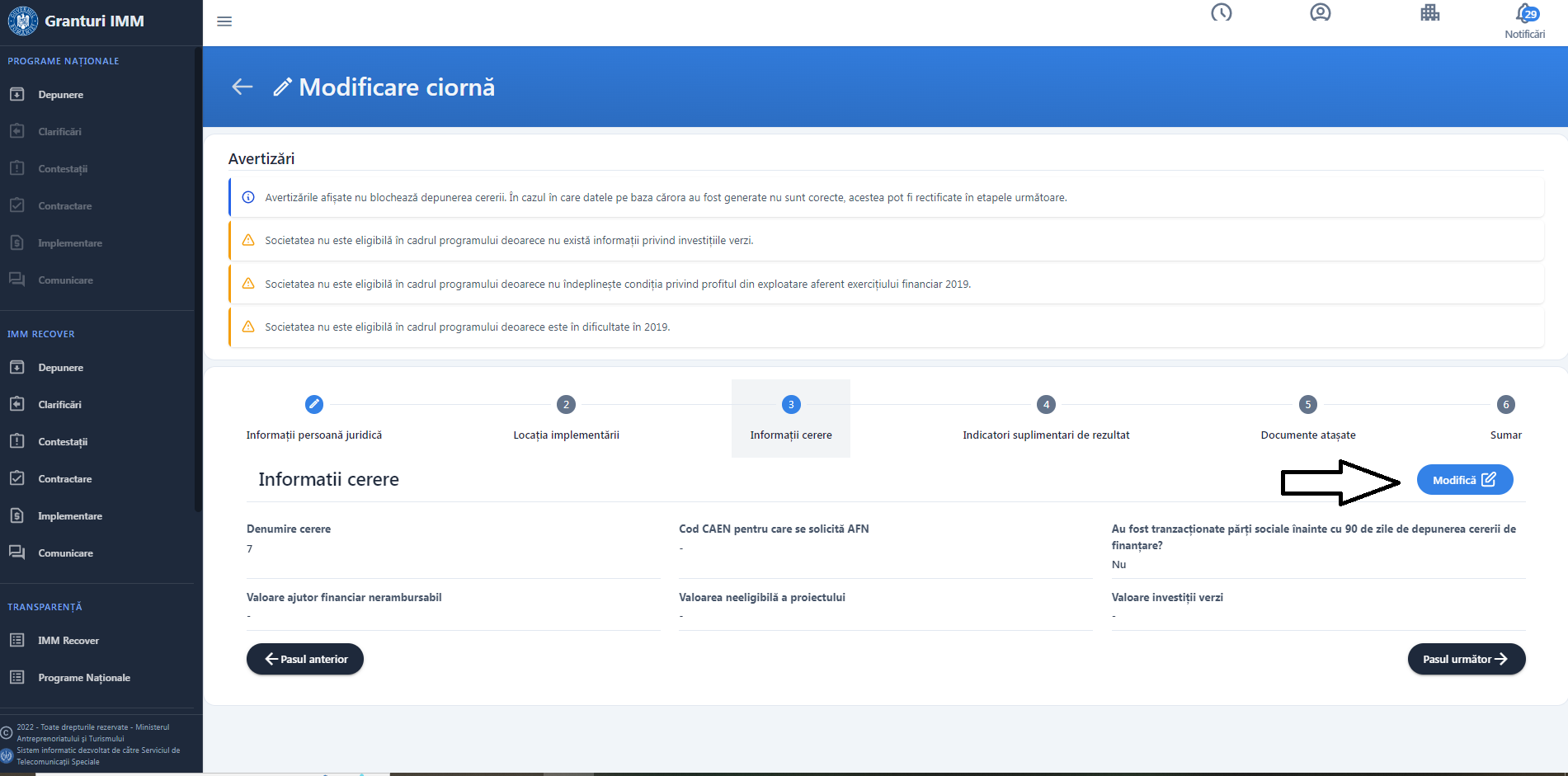 Pentru a modifica/completa sectiunea, aplicantul:Apasa butonul (partea dreapta), iar sistemul deschide modal pentru modificare/completare informatii.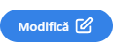 Modifica/ Completeaza informatiiApasa buton Salveaza.Pentru toate valorile completate, aplicantul poate introduce pana la 4 zecimale. Astfel, valoarea introdusa poate contine: 0, 1, 2, 3, 4 zecimale.Imagine 29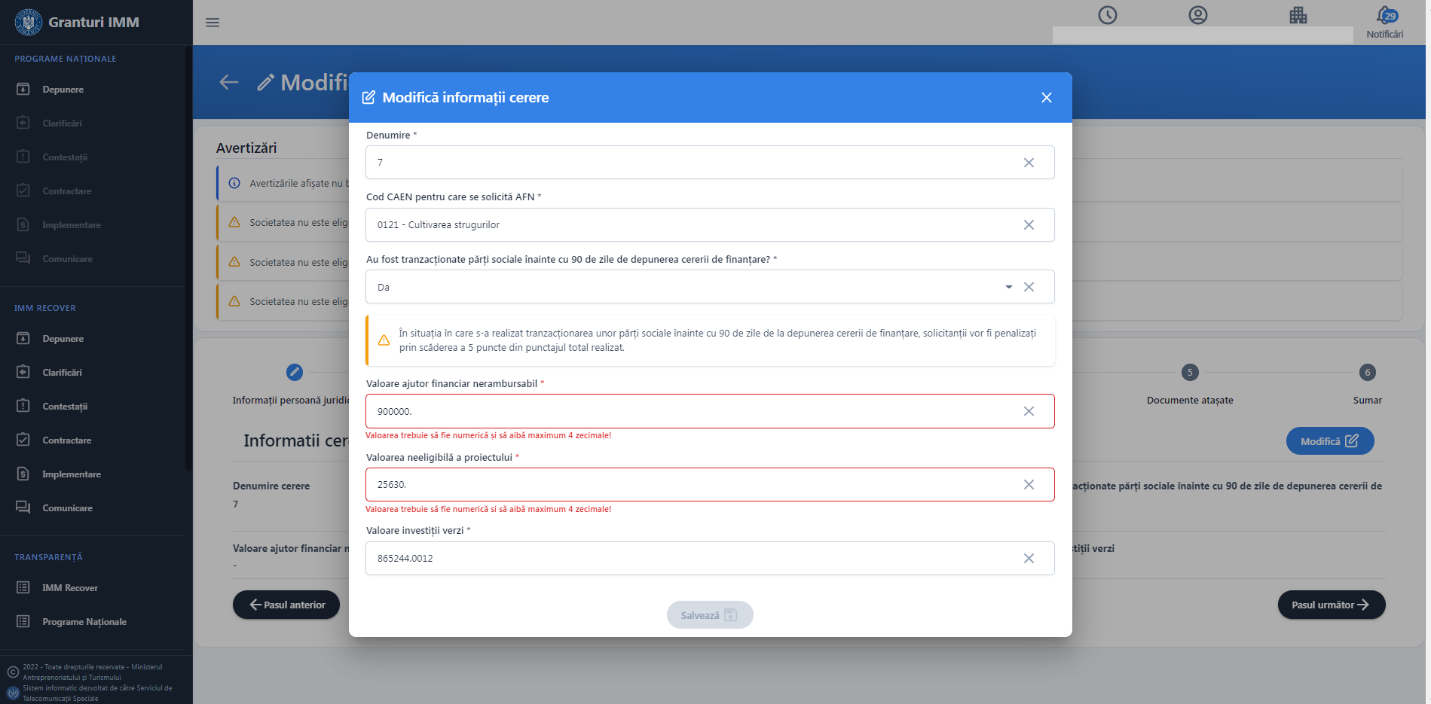 Butonul “Salveaza” devine activ daca toate campurile contin valori.Imagine 30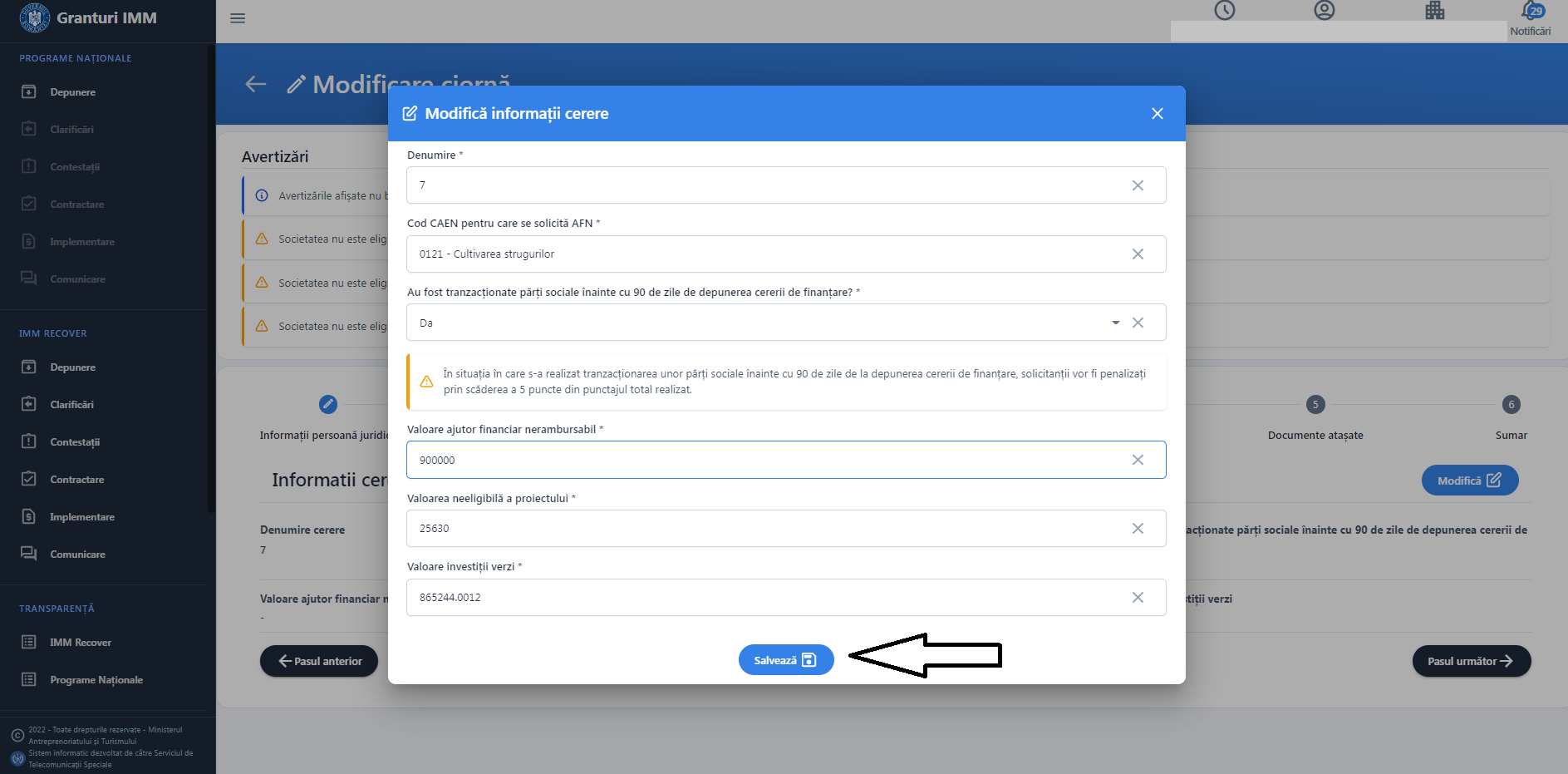 Sistemul afiseaza mesaj de confirmare dupa salvarea modificarilor efectuate-> Cererea de finantare a fost modificata cu succes.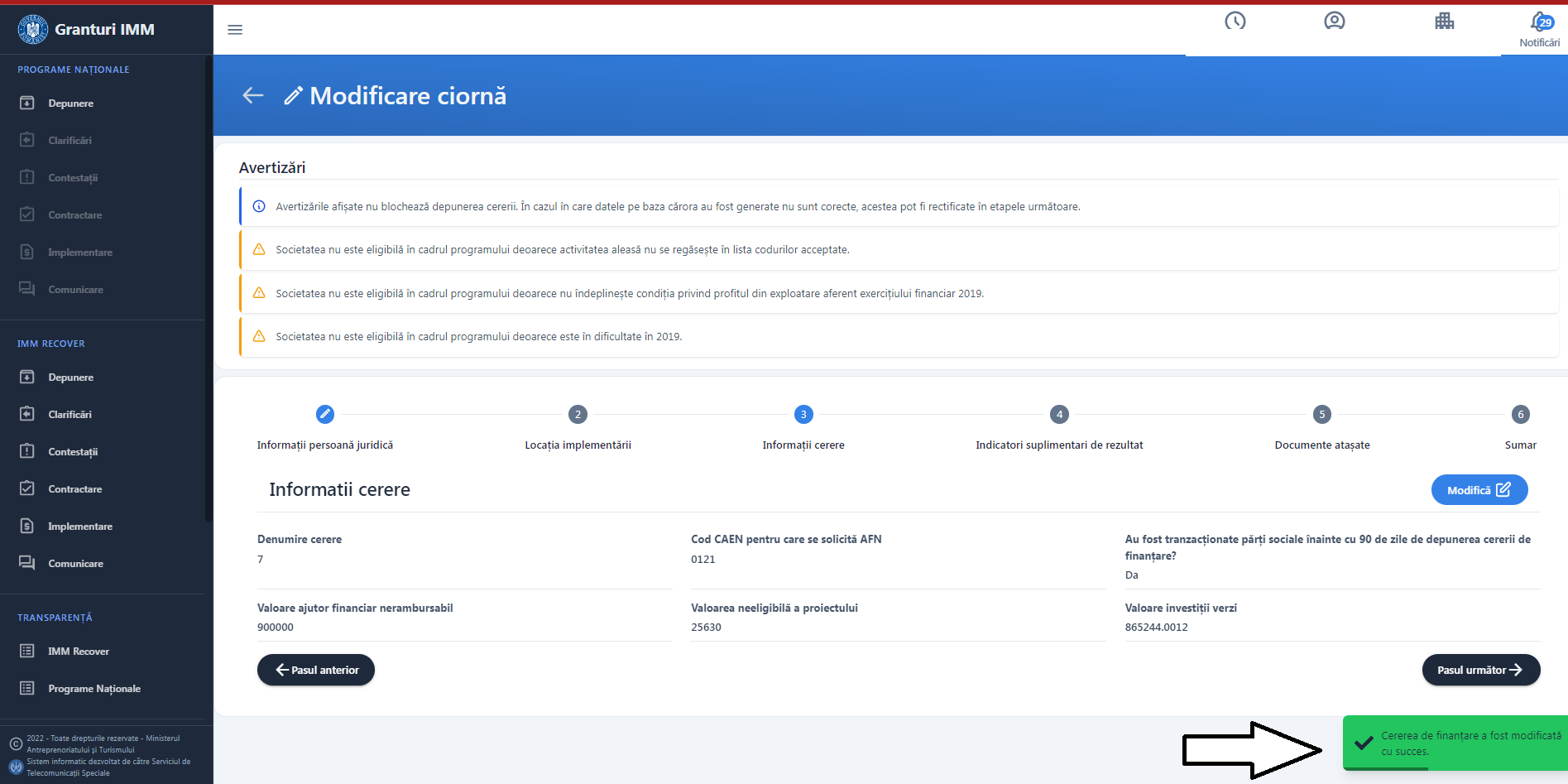 Imagine 31Locatia implementarii - alege si selecteaza o locatie introdusa anterior in meniul entitatii juridice. In meniul persoanei juridice, aplicantul poate introduce mai multe locatii, insa la nivelul cererii este permisa selectarea unei singure locatii.Pentru a adauga o locatie pe cerere, aplicantul:Apasa buton  in sectiuna 4. Locatia implementarii, iar sistemul deschide modal cu toate locatiile introduse pentru persoana juridica selectata.Selecteaza o singura locatieApasa buton „Alege”  pentru a finaliza actiunea.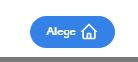 Butonul devine activ dupa selectarea unei valori.Imagine 32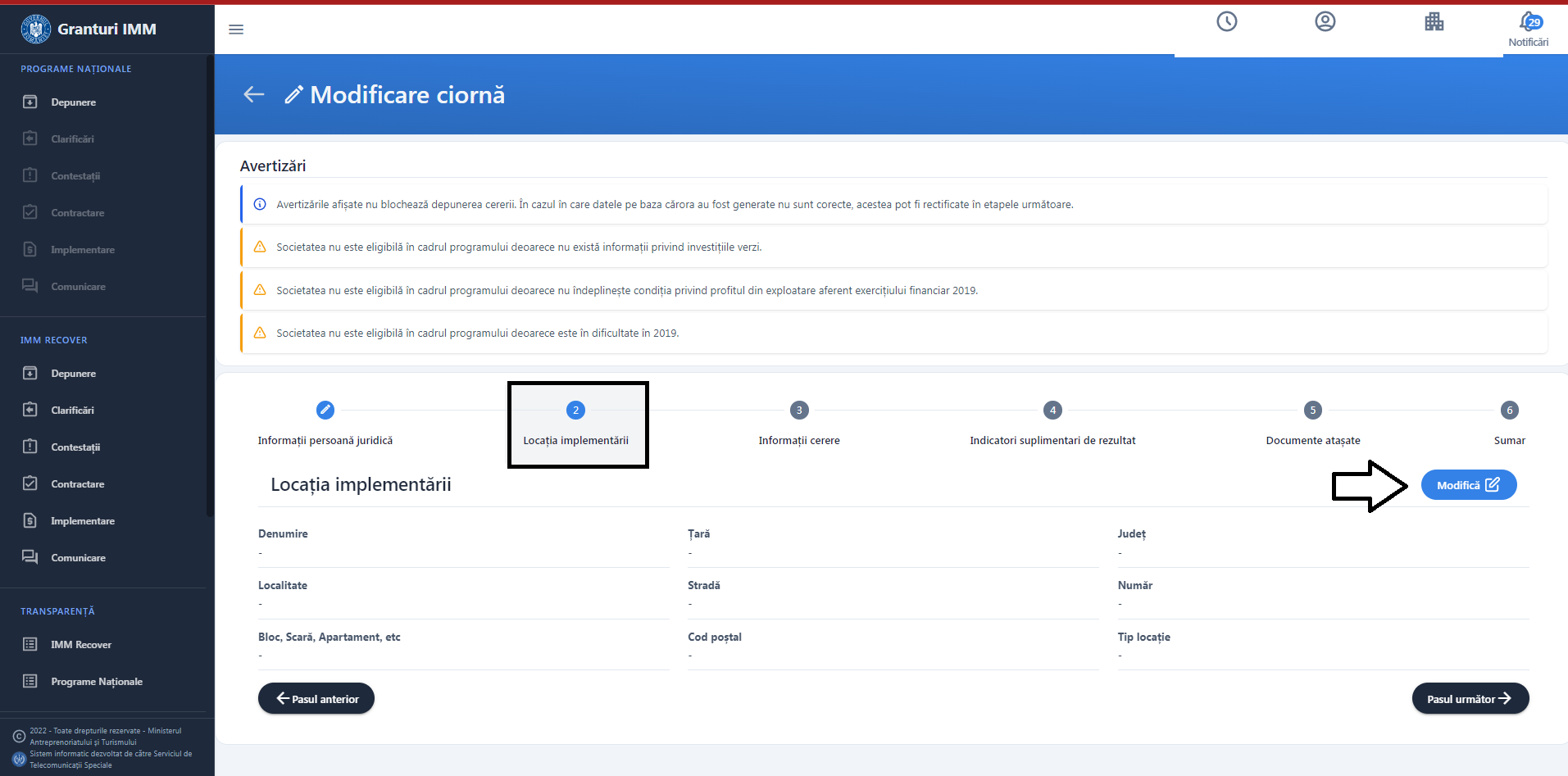  Imagine 33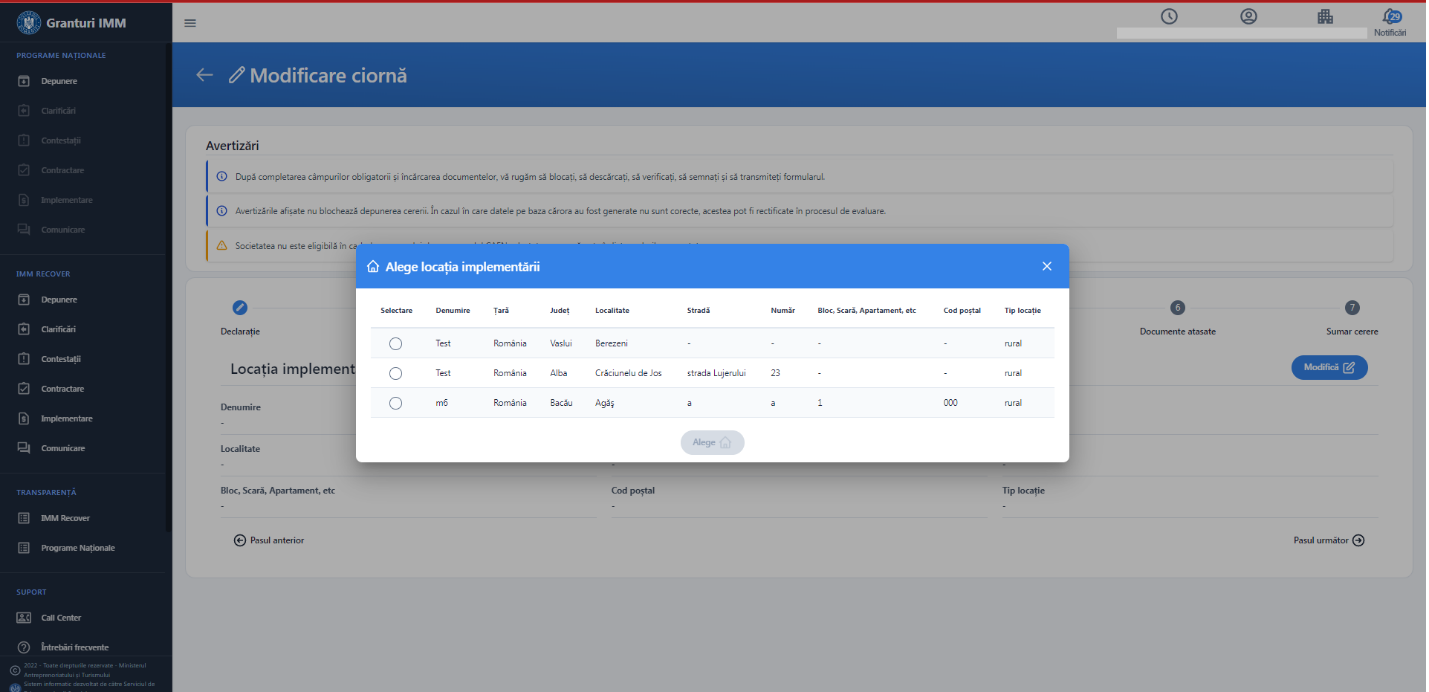  Imagine 34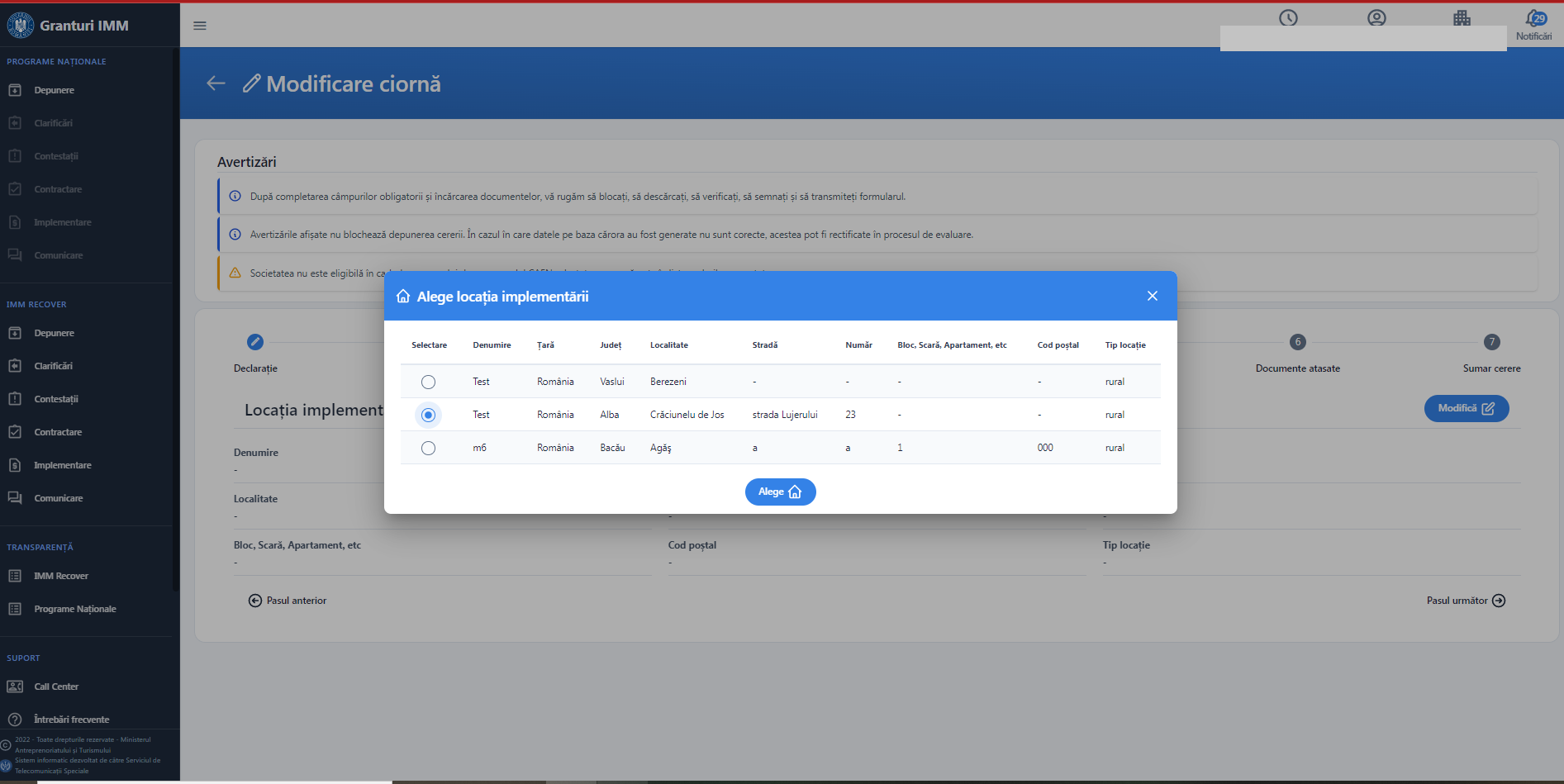 Dupa selectarea locatiei si apasarea butonului “Alege”, sistemul afiseaza mesaj de confirmare actiune- Selectia locatiei implementarii a fost realizata cu succes.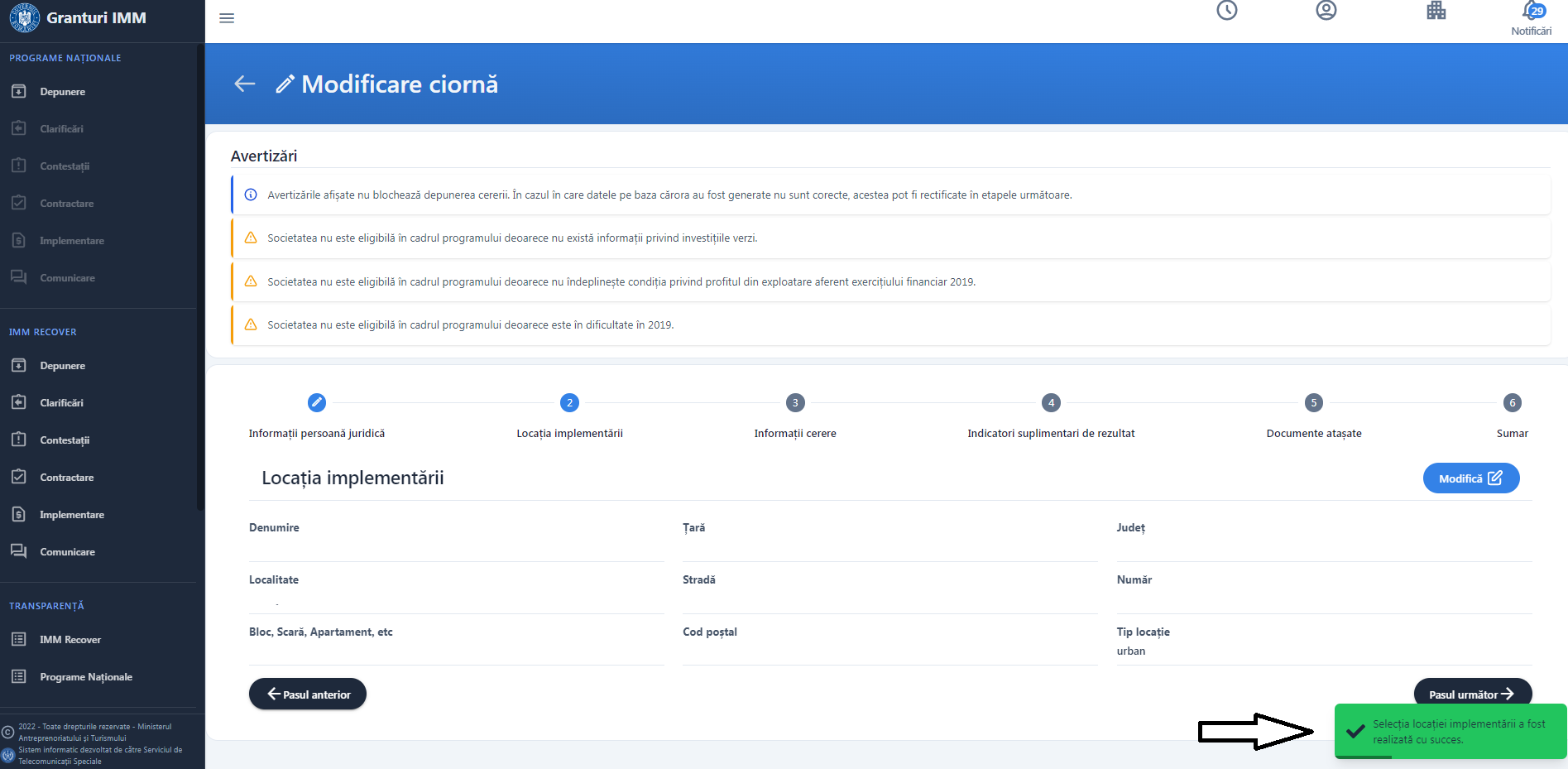 Imagine 35Indicatori suplimentari de rezultatAplicantul introduce Venit (cifra de afaceri) si Numar mediu angajati pentru:N+1N+2N+3În cadrul acestei sectiuni, N+1 reprezinta anul calendaristic imediat urmator finalizarii implementarii proiectului (exemplu: daca ultima rambursare a fost efectuata la data de 29 septembrie 2023 - N+1 reprezinta exercitiul financiar care incepe la 01-01-2024 si se termina la 31-12-2024) s.a.m.d.Limite valori introduse de aplicant:Pentru a completa/ modifica valorile introduse aplicantul apasa butonul Modifica , sistemul deschide fereasta specifica Modifică indicatorii suplimentari de rezultat.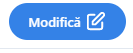  Imagine 36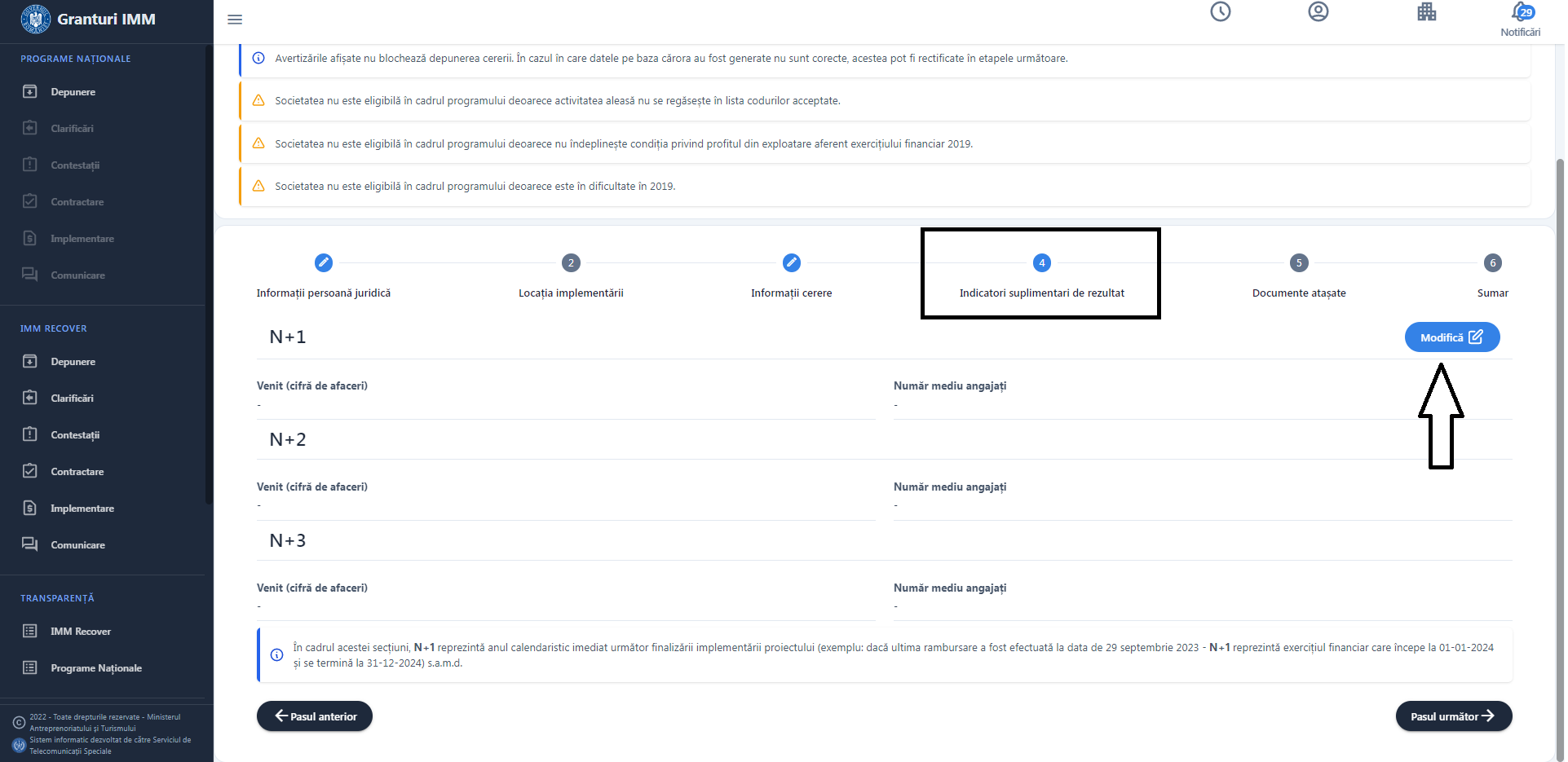  Imagine 37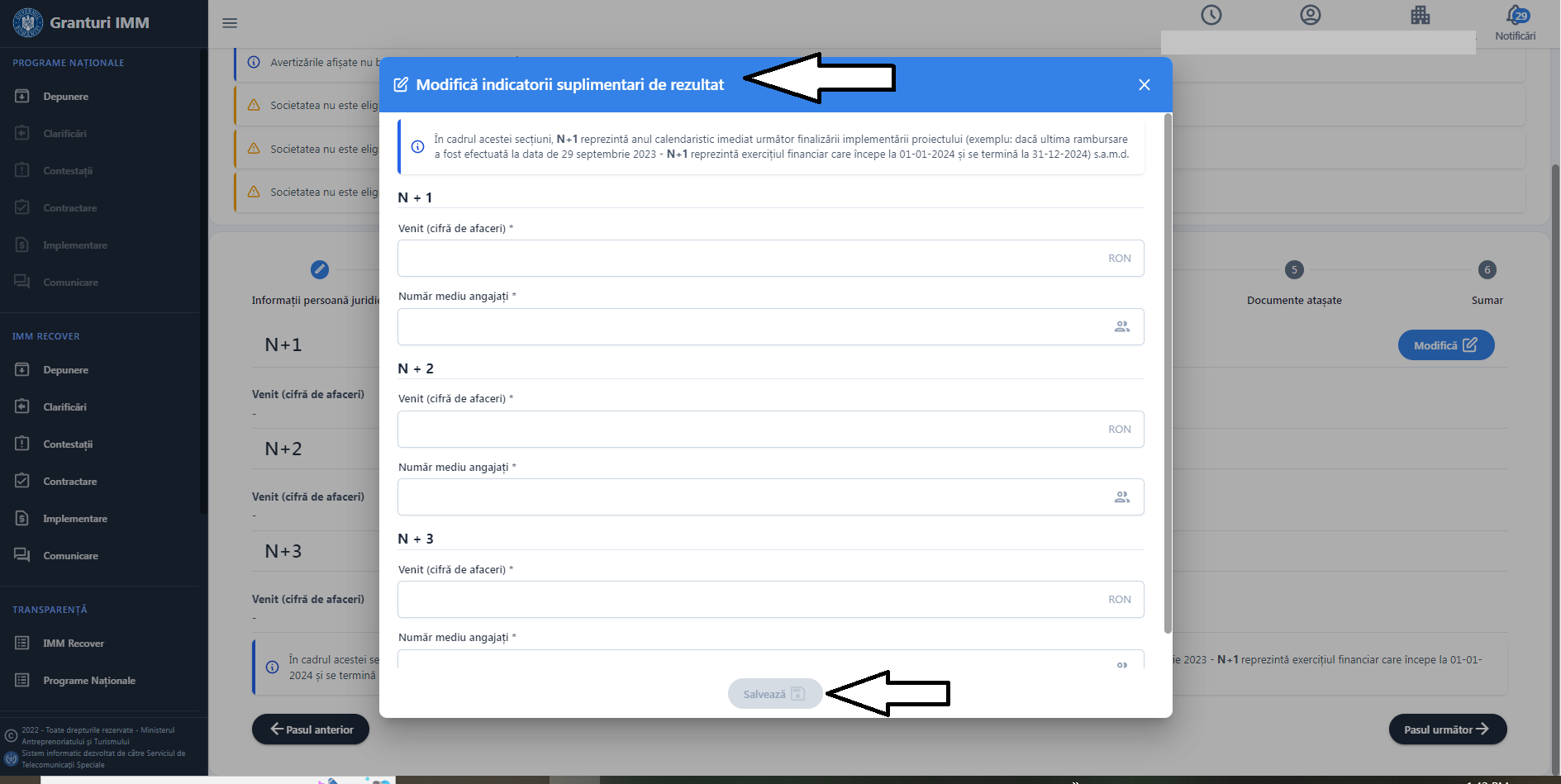 Butonul „Salveaza” devine activ dupa completarea corespunzatoare a tuturor campurilor (tinand seama de limitele minime si maxime)Imagine 38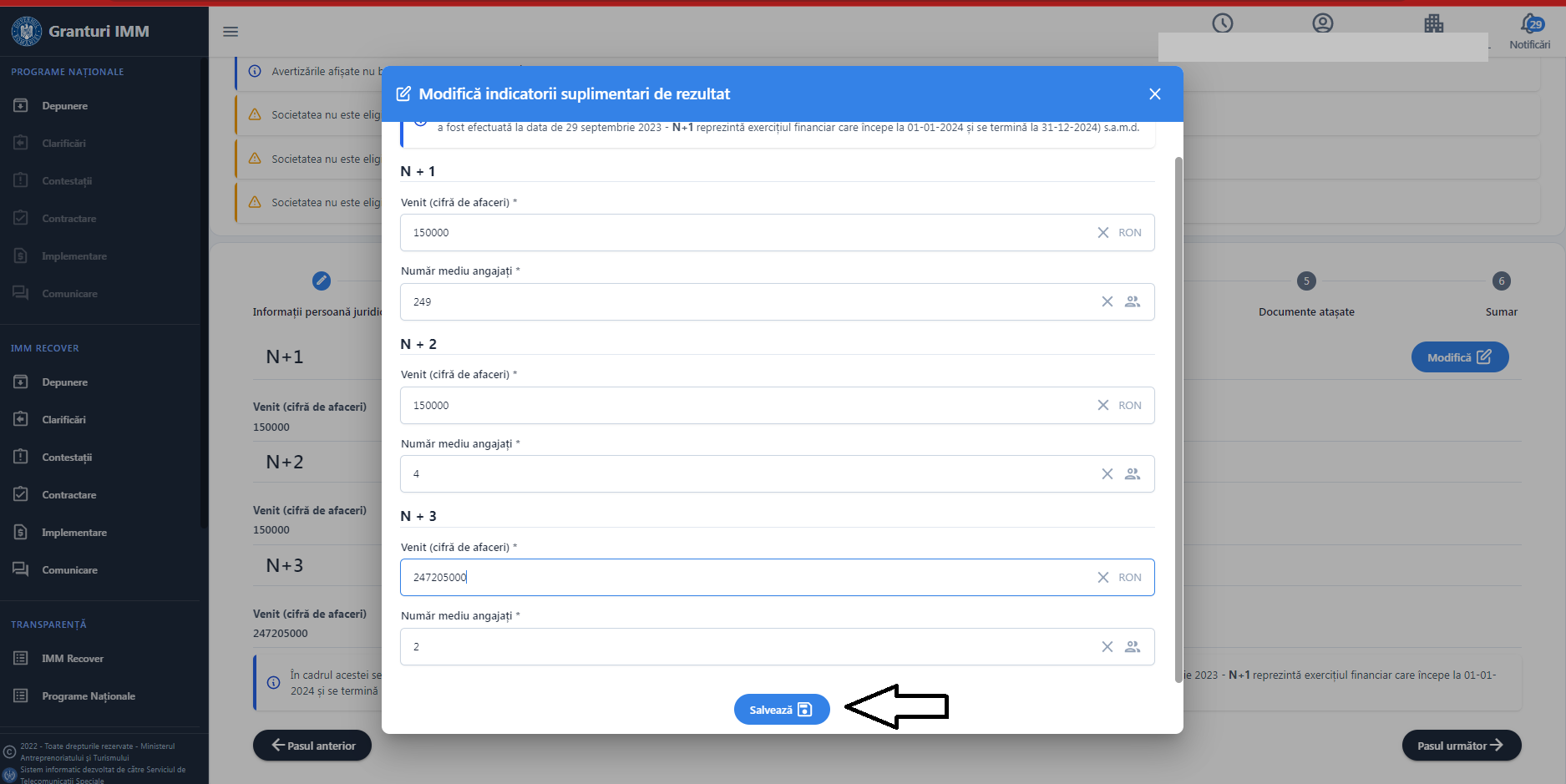 Dupa completare, aplicantul apasa butonul Salveaza, iar sistemul afiseaza mesaj de validare- Lista indicatorilor de realizare a fost modificata cu succes.Imagine 39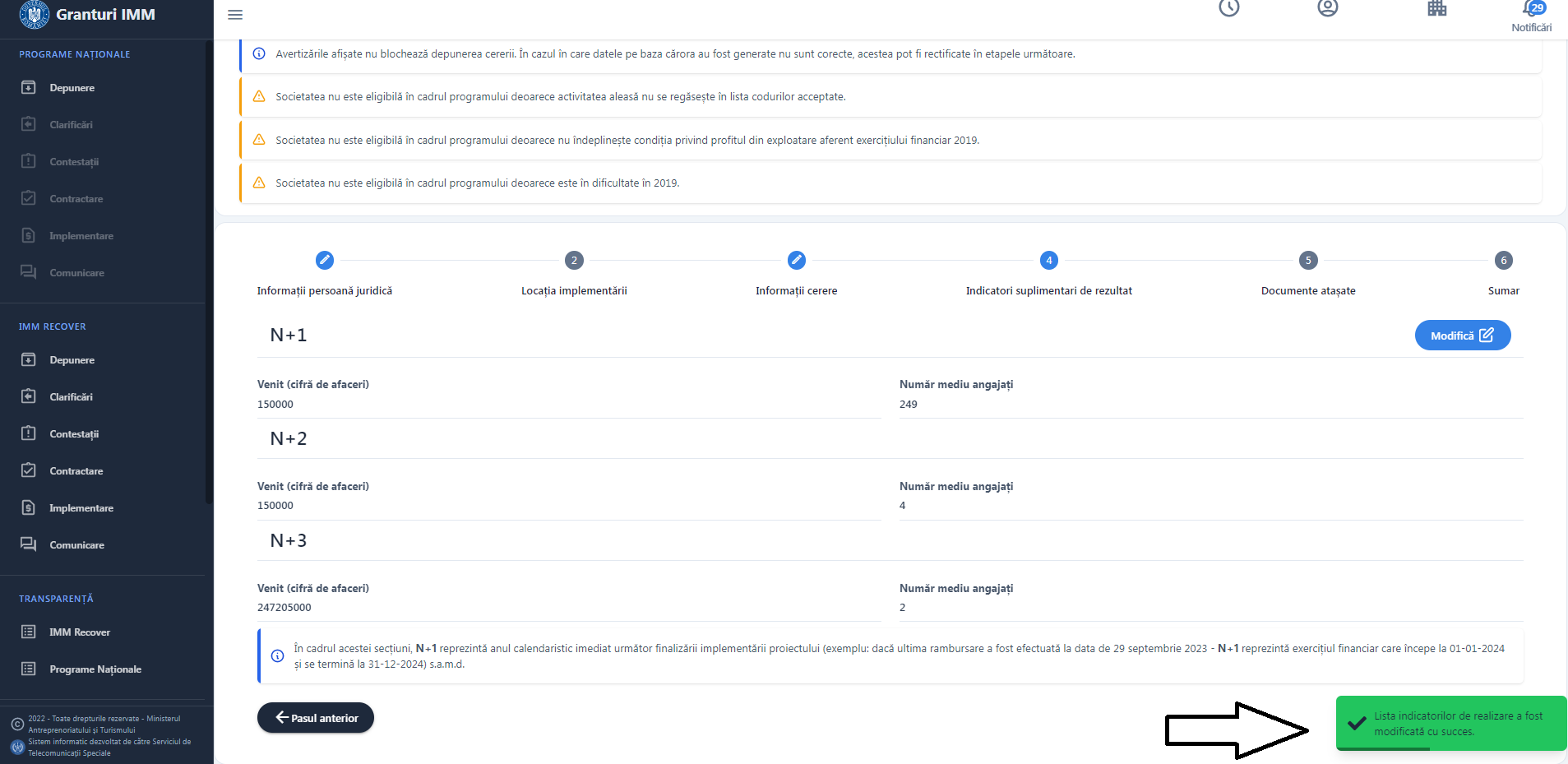 Documente atasate- vor fi incarcate documentele solicitate, specifice masurii. Lista documentelor este descrisa in capitolul 2. Documente necesare.Documentele vor fi incarcate in cadrul platformei, semnate electronic, format pdf. in meniul persoanei juridice- sectiunea Documente Atasate- Alte documente.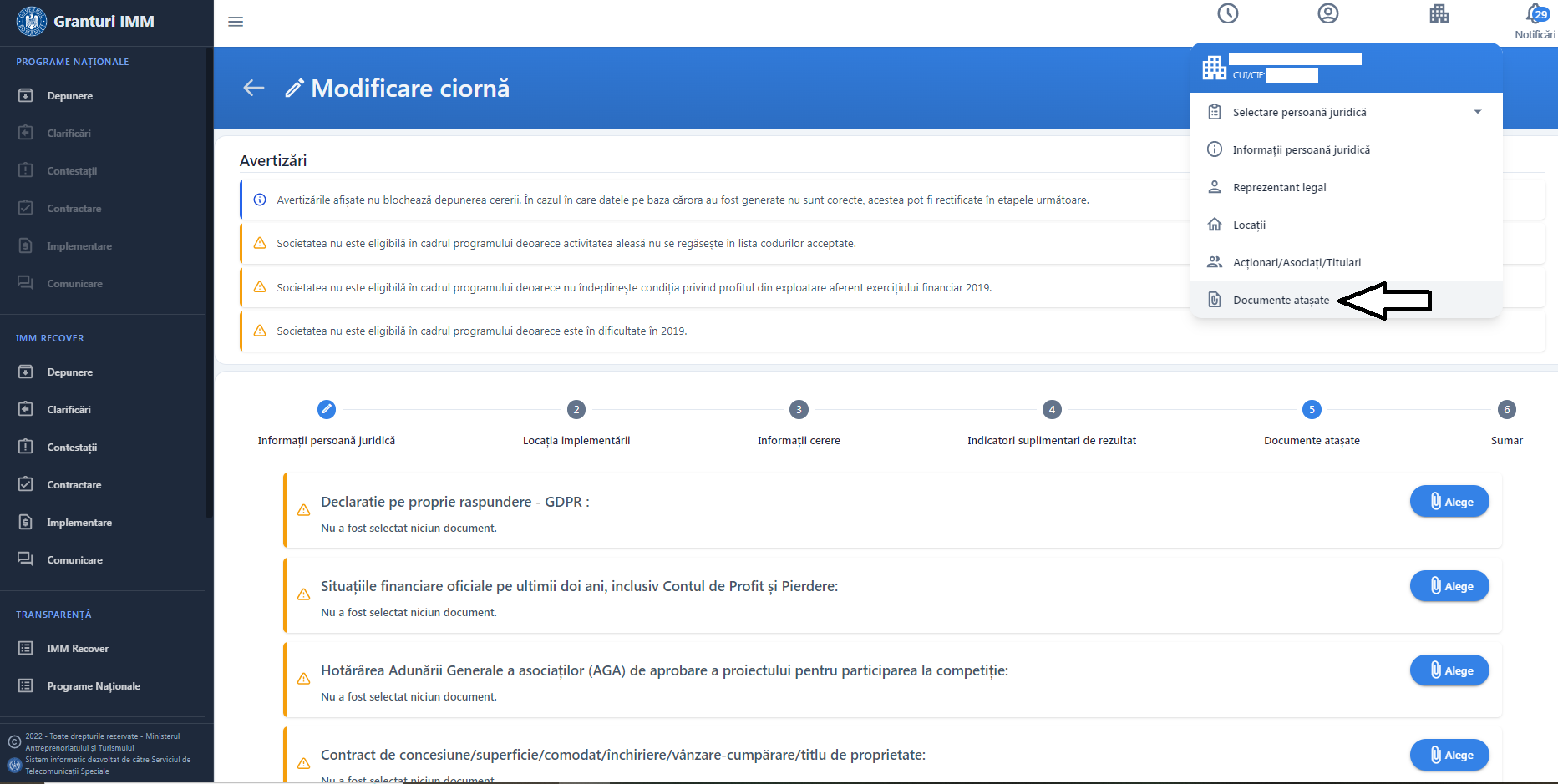 Imagine 40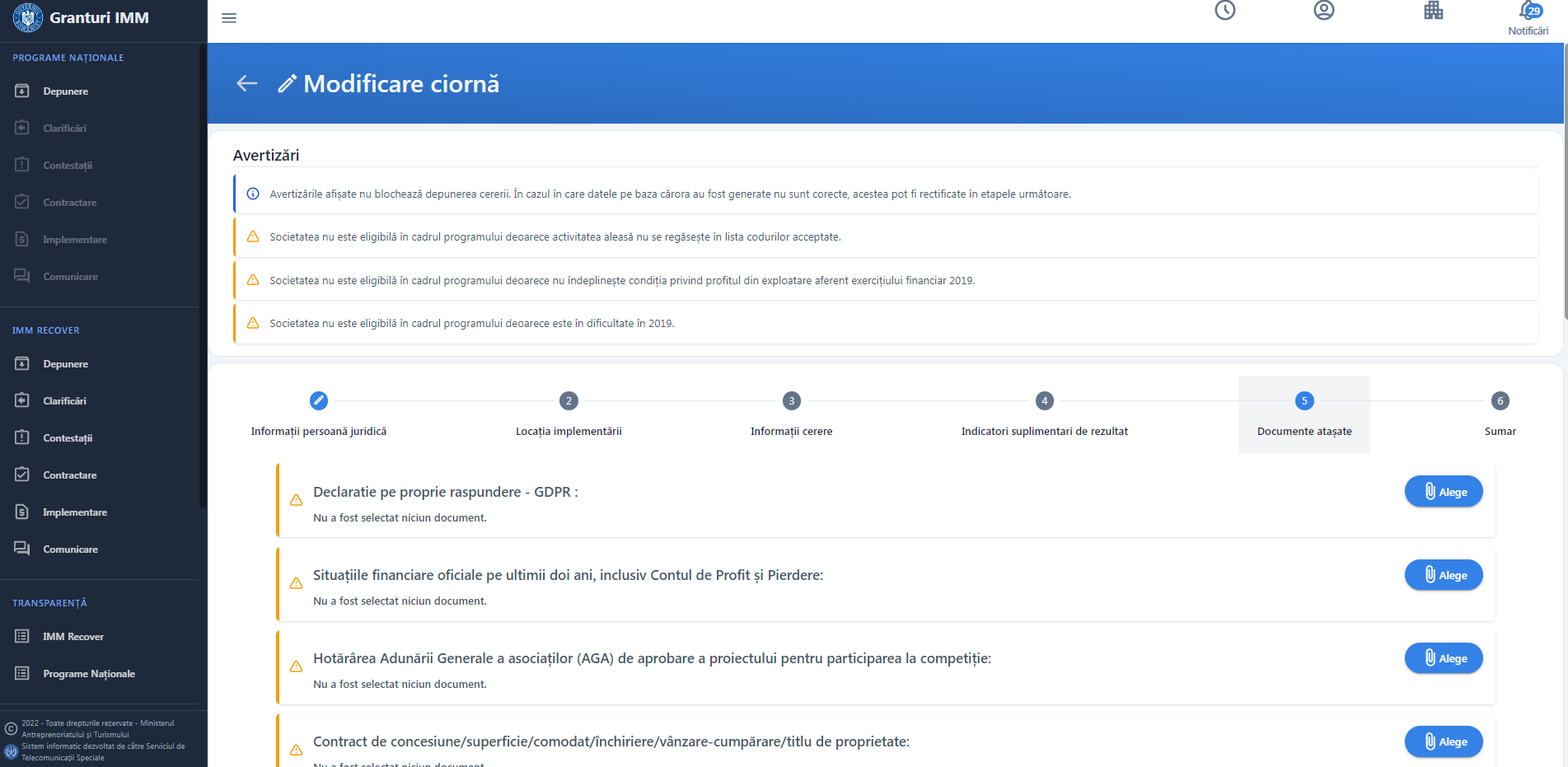  Imagine 41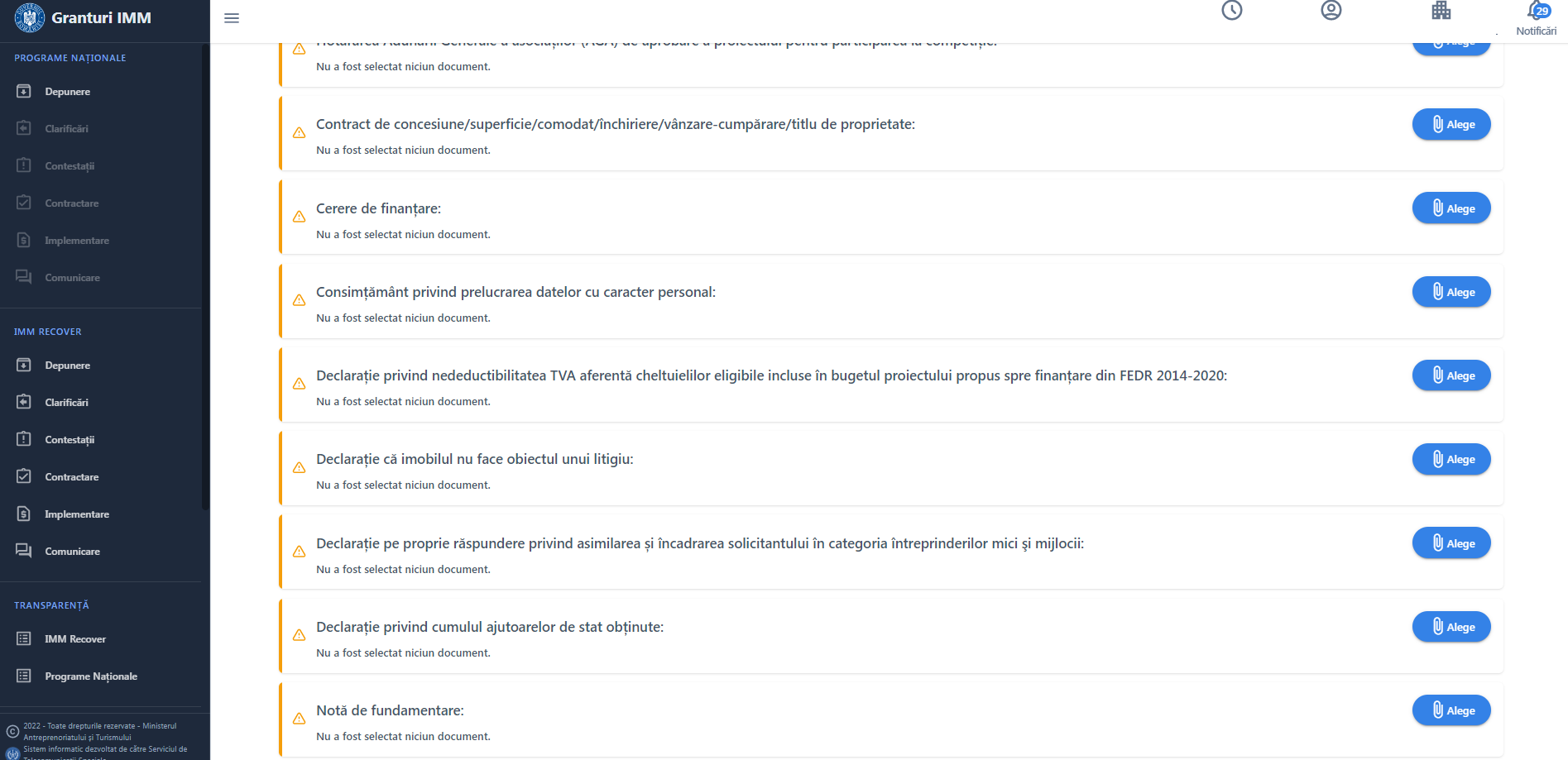 Imagine 42 Imagine 43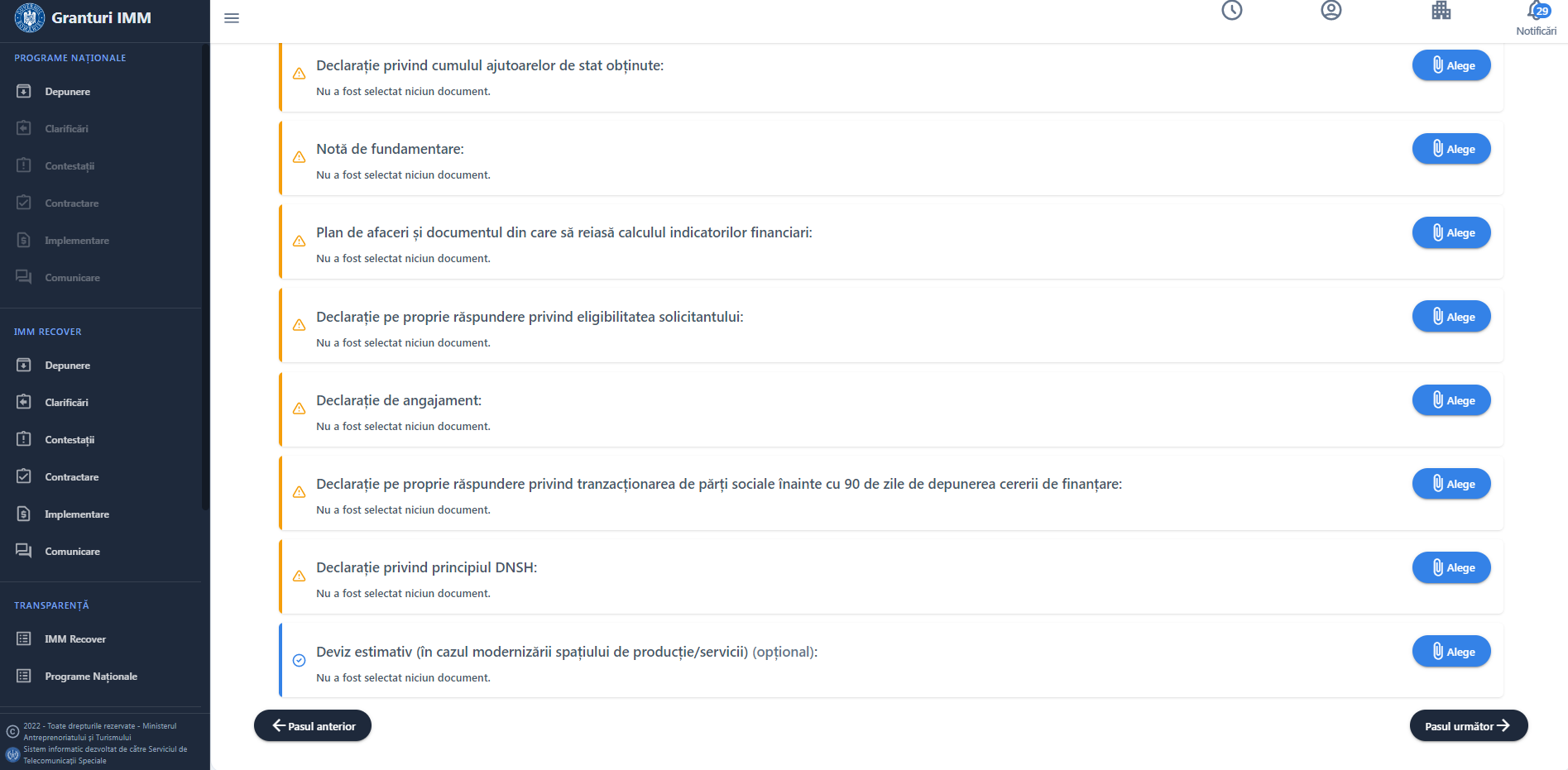 Pentru adaugarea documentului pe cerere, aplicantul:Apasa buton Alege, iar sistem deschide fereasta cu document incarcate pentru categoria mentionata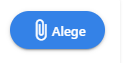 Selecteaza fisierApasa buton Alege din fereastra. Butonul devine activ dupa selectarea unui document.Sistemul afiseaza mesaj “Nu sunt încărcate documente de acest tip”, daca nu au fost fisier pentru categoria/tipul selectat. Imagine 44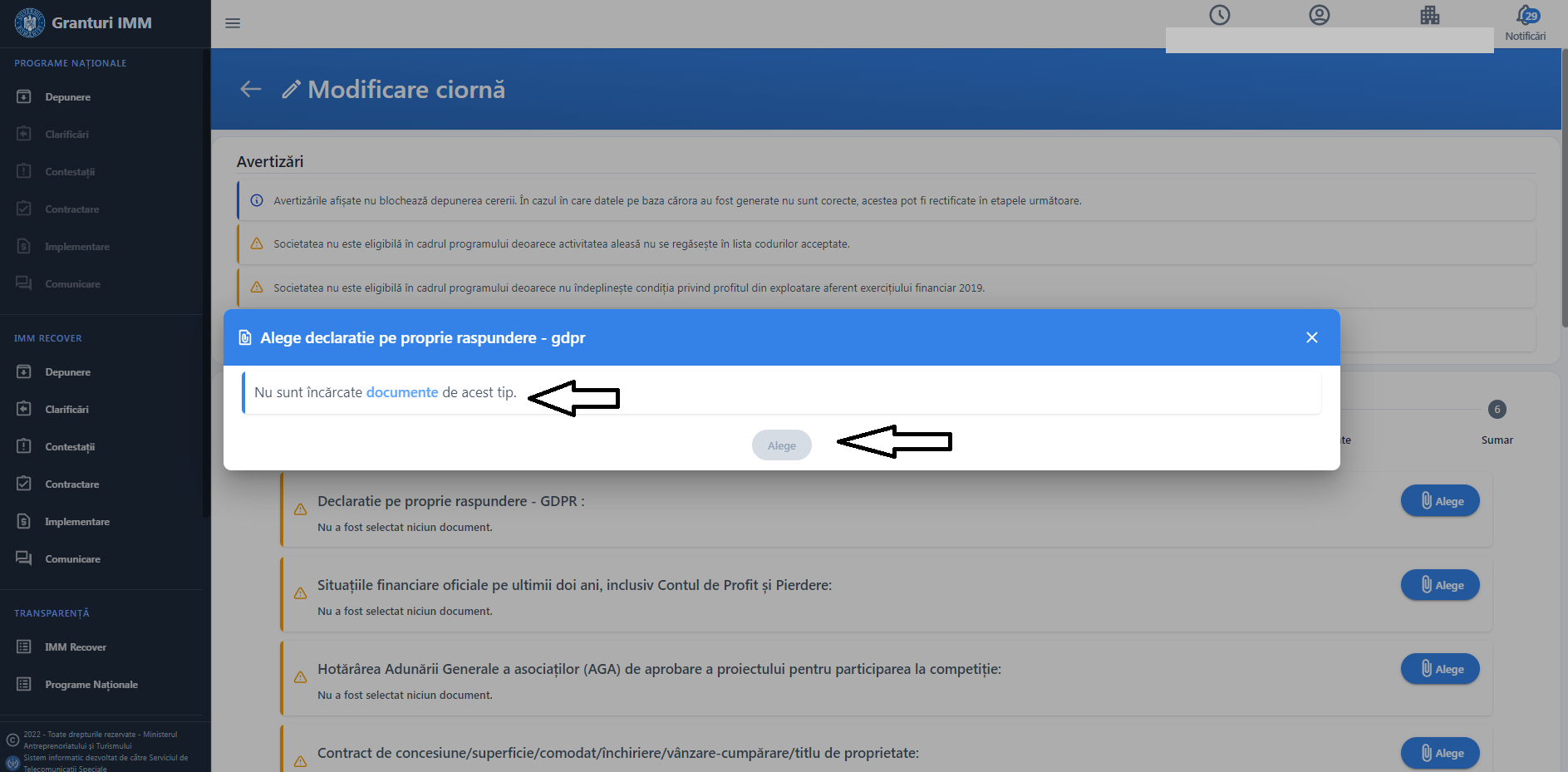 Sistemul afiseaza mesaj de finalizare actiune “Selectia documentului a fost realizata cu succes”, dupa alegerea documentului si apasarea butonului “Alege” din fereastra cu denumirea acestuia.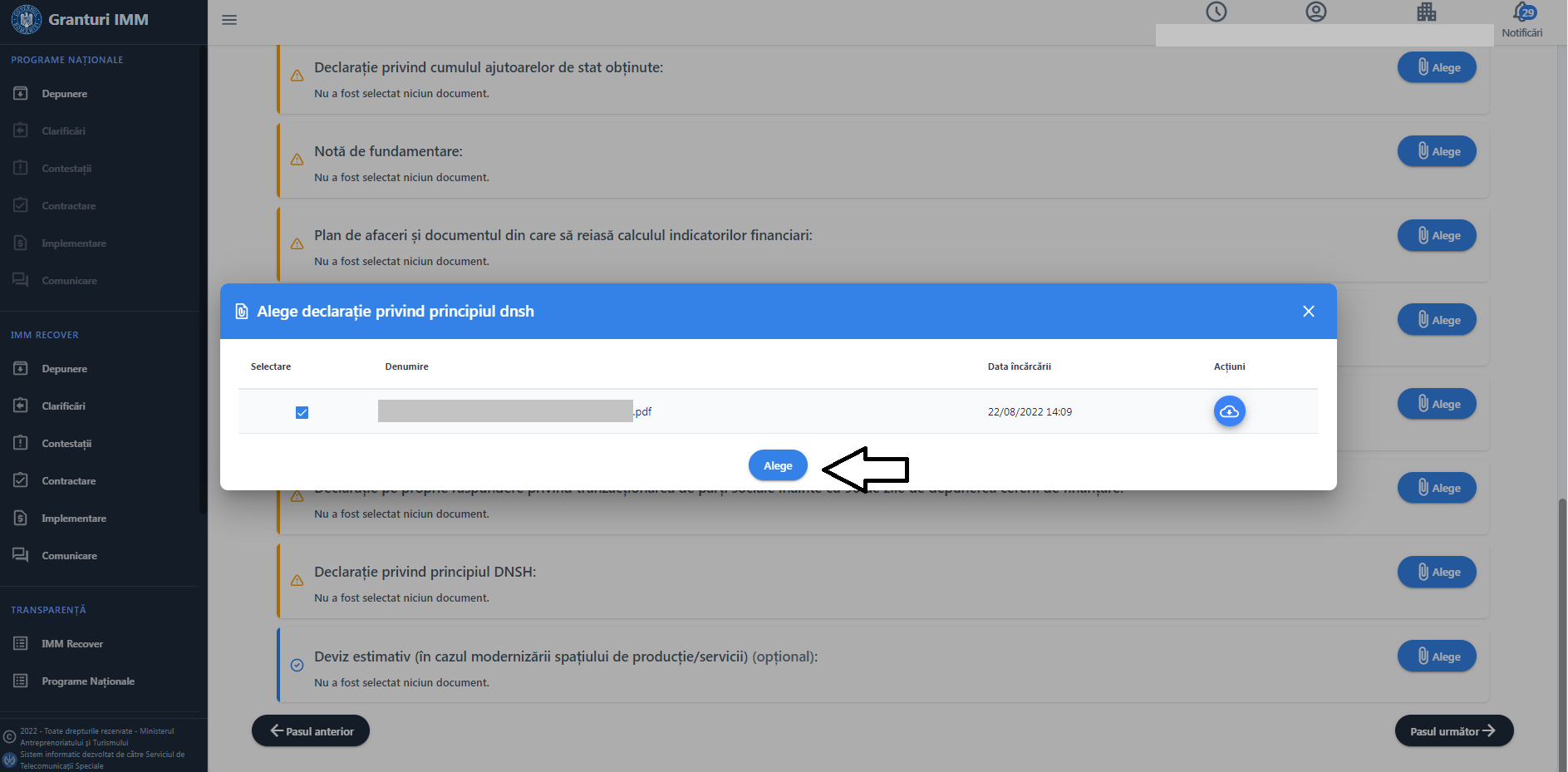 Imagine 45Documentul incarcat pe cerere poate fi sters-prin inlocuirea acestuia cu alt document de acest tip. Stergerea definitiva a unui document se realizeaza prin incarcarcarea unui alt fisier de acest tip in sectiunea Documente atasate.Docuementul incarcat poate fi descarcat si vizualizat de aplicant prin apasarea butonului Descarca . Sistemul afiseaza mesaj Fisierul a fost descarcat cu succes. 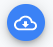  Imagine 46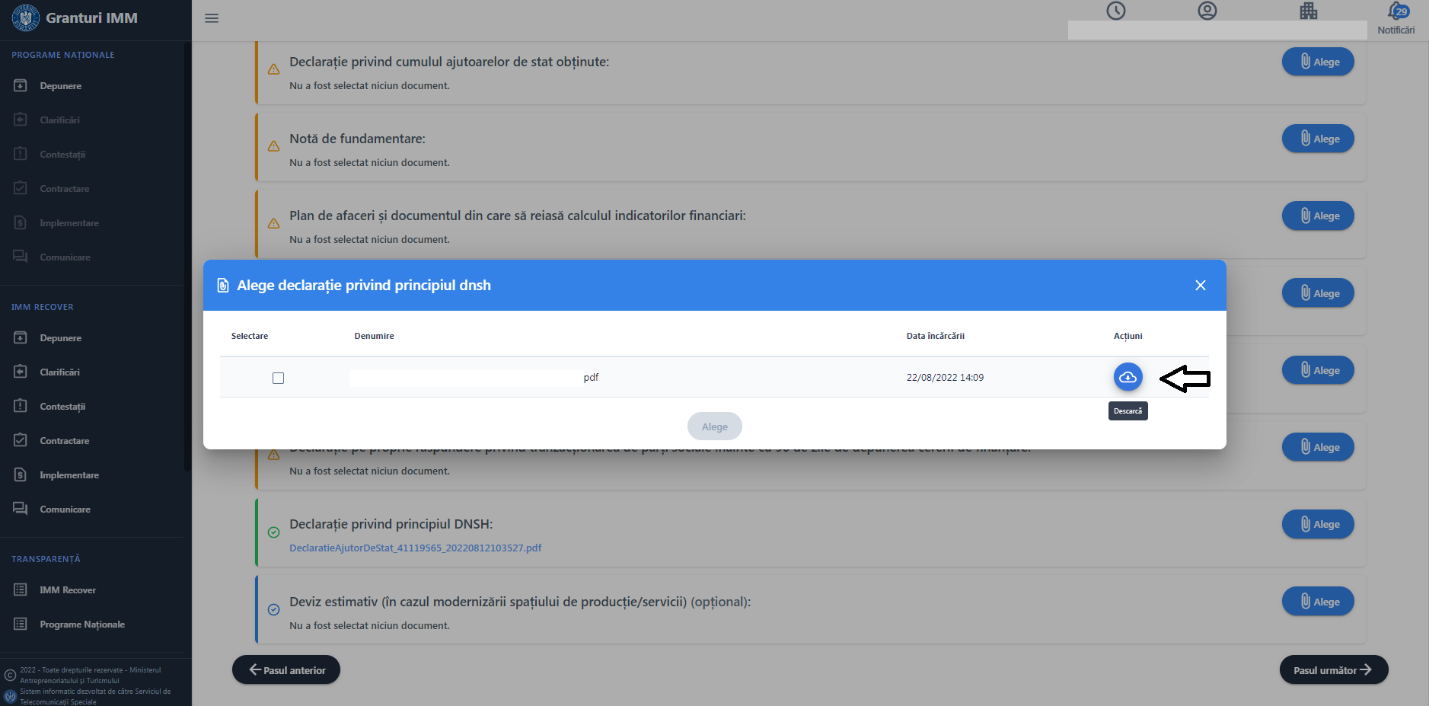 Imagine 47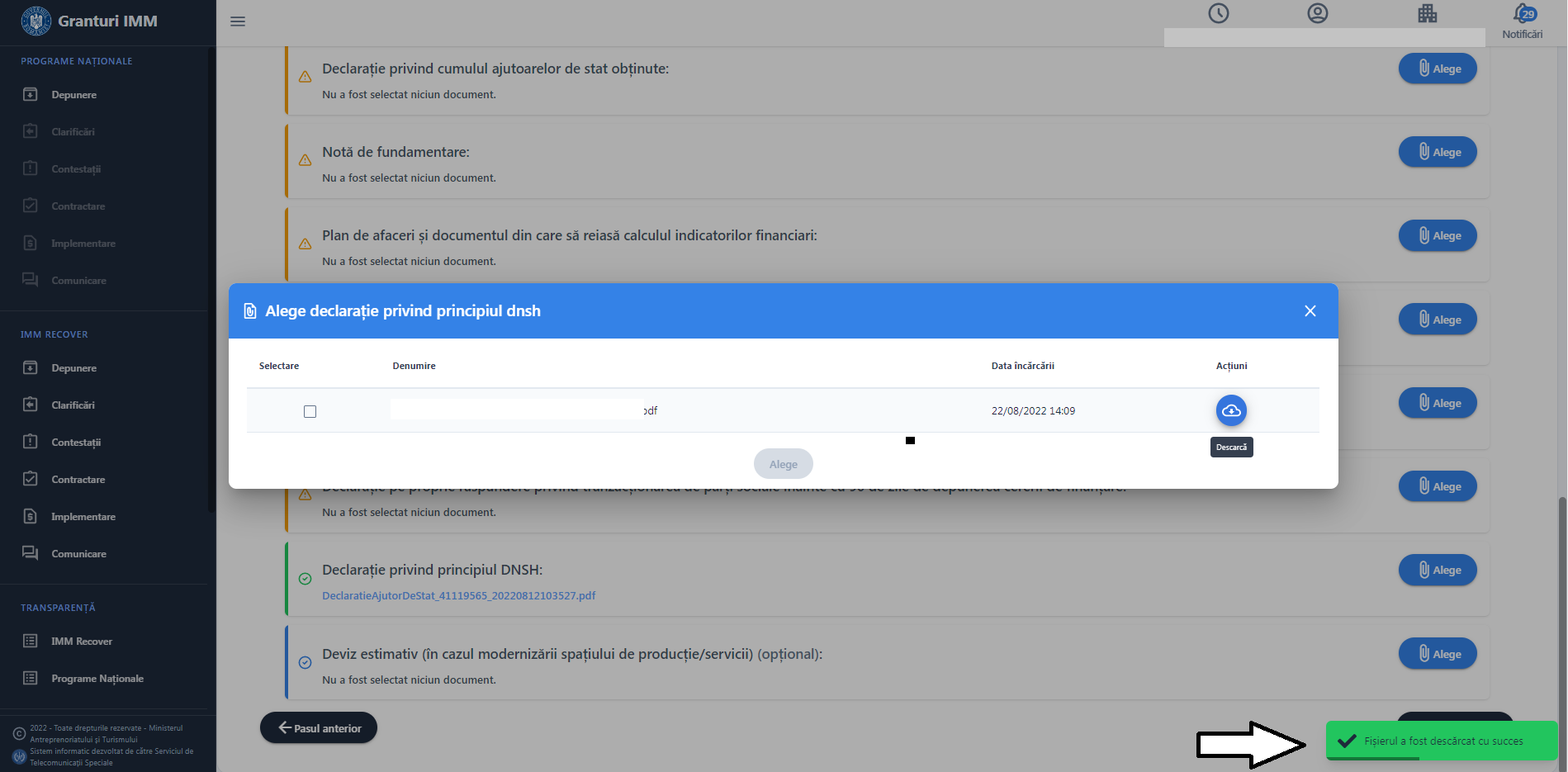 Sumar Sectiunea contine diagrame cu privire la:Valoare eligibila proiect din prisma valorilor Cofinantare si AFN, ca sume si procenteValoare totala proiect prin insumarea sumelor si procentelor Cofinantare, Ajutor financiar nerambursabil si Valoare neeligibila.Valoare totala proiect calculata prin insumare valorilor/procentelor Valoare investiții verzi si Diferență până la valoarea totală a proiectului. Imagine 48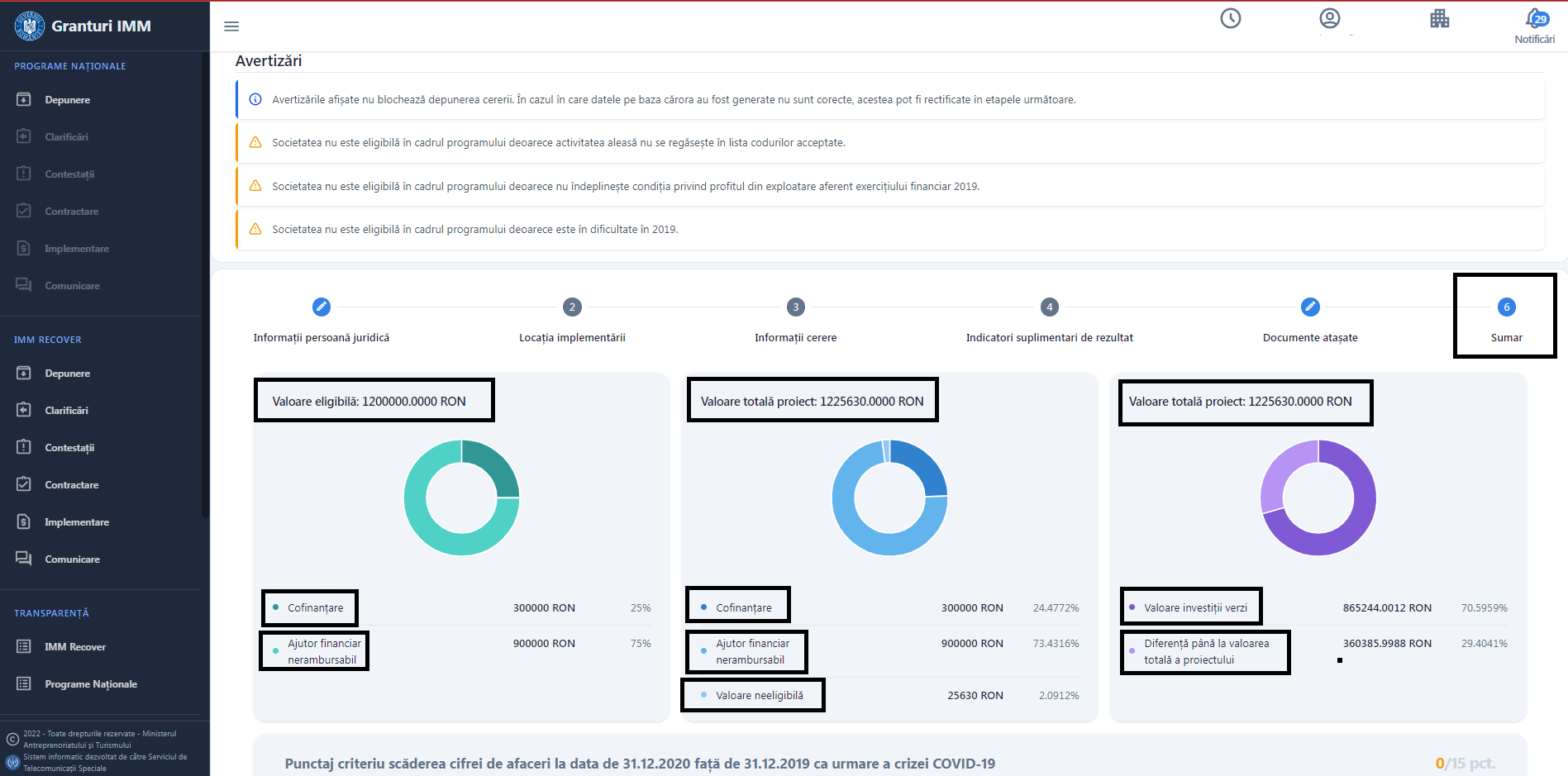 Calcularea si afisarea urmatoarelor valori au la baza formule stabilite de Administratorul schemei- Ministerul Investițiilor si Proiectelor Europene:Procent investitii verzi (PIV)PIV = Val IV / Val TP *100undePIV = Procent Investitii VerziVal IV = Valoare Investitii VerziVal TP = Valoare Totala ProiectProcent cofinantarePCOF = ValCOF / ValE*100unde PCOF = Procent CofinantareValCOF = Valoare ConfinantareValE = Valoare EligibilaProcent minim de COF pentru minimis:5% - microintreprinderi10% - mici15% - mijlociiProcent minim de COF pentru ajutor de stat trebuie sa corespunda cu limitele cuprinse in anexa 14 a Ghidului solicitantului.Valoare totala proiectVal TP = Val AFN + Val COF + Val NEundeVal TP = Valoare Totala ProiectVal AFN = Valoare Ajutor Financiar NerambursabilVal COF = Valoare ConfinatareVal NE = Valoare NeeligibilaValoarea eligibila a proiectuluiVal E = Val AFN + Val COFunde Val AFN = Valoare Ajutor Financiar NerambursabilVal COF = Valoare ConfinatareProcent ajutor financiar nerambursabilProcentul de AFN se va calcula prin diferenta 100%-Procent COF si se va verifica potrivit codintiei specifice de blocare.Procent scaderea CA (CA 2019-CA 2020)/CA 2019*100Procent productivitate N+3Procent productivitate N+3 =((CA(N+3)/nr mediu angajati(N=3)) - (CA(2020)/nr mediu angajati(2020)) )/(CA(2020)/nr mediu angajati(2020)))*100.Productivitate 2020            CA2020/numar mediu de angajati 2020B. Sectiunea contine punctajele obtinute pentru fiecare categorie conform grilei de punctaj - Punctaj criteriu scăderea cifrei de afaceri la data de 31.12.2020 față de 31.12.2019 ca urmare a crizei COVID-19Pragurile de punctaj pentru Scaderea CA sunt:>=30% pentru 15 puncte>=20%<30% pentru 10 puncte>=10%<20% pentru 5 puncte<10% pentru 0 puncte- Punctaj criteriu scăderea ratei profitului operațional aferent exercițiului financiar 2020 în raport cu exercițiul financiar 2019 ținând cont de valorile rezultatului exercițiului financiar ca urmare a crizei COVID-19Pop 2019 – Pop 2020)/Pop 2019*100UndePop 2019= profit operational (din exploatare) din an financiar 2019Pop 2020= profit operational (din exploatare) din an financiar 202Pragurile de punctaj sunt:<=30% pentru 35 puncte>30 < =40% pentru 25 puncte;>40 < =50% pentru 15 puncte;>50 < =60% pentru 10 puncte;>60%<=70% pentru 5 puncte;>70% pentru 0 puncte;- Punctaj criteriu privind rata rentabilității activității operaționale în exercițiul financiar 2019(Pop 2019)/CA 2019*100UndePop 2019= profit operational (din exploatare) din an financiar 2019Pragurile de punctaj sunt:>30% pentru 30 puncte>20%<=30% pentru 20 puncte>10%<=20% pentru 10 puncte>5%<=10% pentru 5 puncte<=5% pentru 0 puncte-Punctaj investiție realizată pe codul CAEN aferent soldului negativ al balanței comerciale, importurile sunt mai mari decât exporturile, potrivit datelor furnizate de Institutul Național de Statistică (INS) / Banca Naţională a României (BNR) - 5 puncte: Sold negativ - 5 puncte;Sold pozitiv - 0 puncte ...-0 puncte (Caen-ul selectat nu detine sold negativ sau pozitiv)- Punctaj privind creșterea productivității muncii în anul 3 de sustenabilitate a proiectuluiPragurile de punctaj sunt:>=15% pentru 15 puncte>=10%<15% pentru 7 puncte<10% pentru 0 puncte-Punctaj criteriu suplimentar privind tranzacţionarea unor părţi sociale înainte cu 90 de zile de depunerea cererii de finanțareIn situatia in care s-a realizat tranzactionarea unor parți sociale inainte cu 90 de zile de la depunerea cererii de finanțare, solicitanții vor fi penalizați prin scaderea a 5 puncte din punctajul total realizat (Aplicantul a ales optiunea DA pentru Au fost tranzacționate părți sociale înainte cu 90 de zile de depunerea cererii de finanțare?  in Informatii cerere)Imagine 49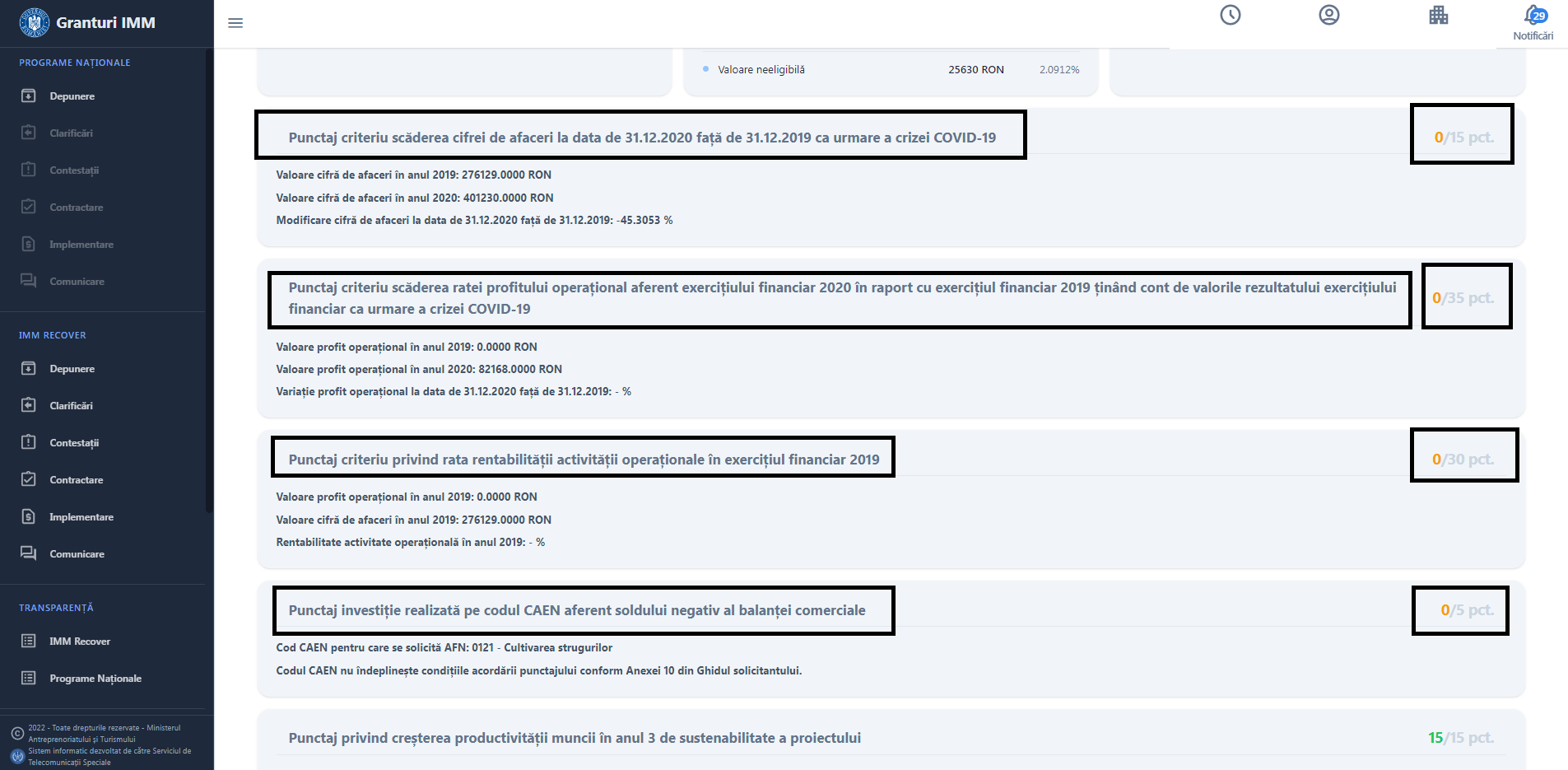 Imagine 50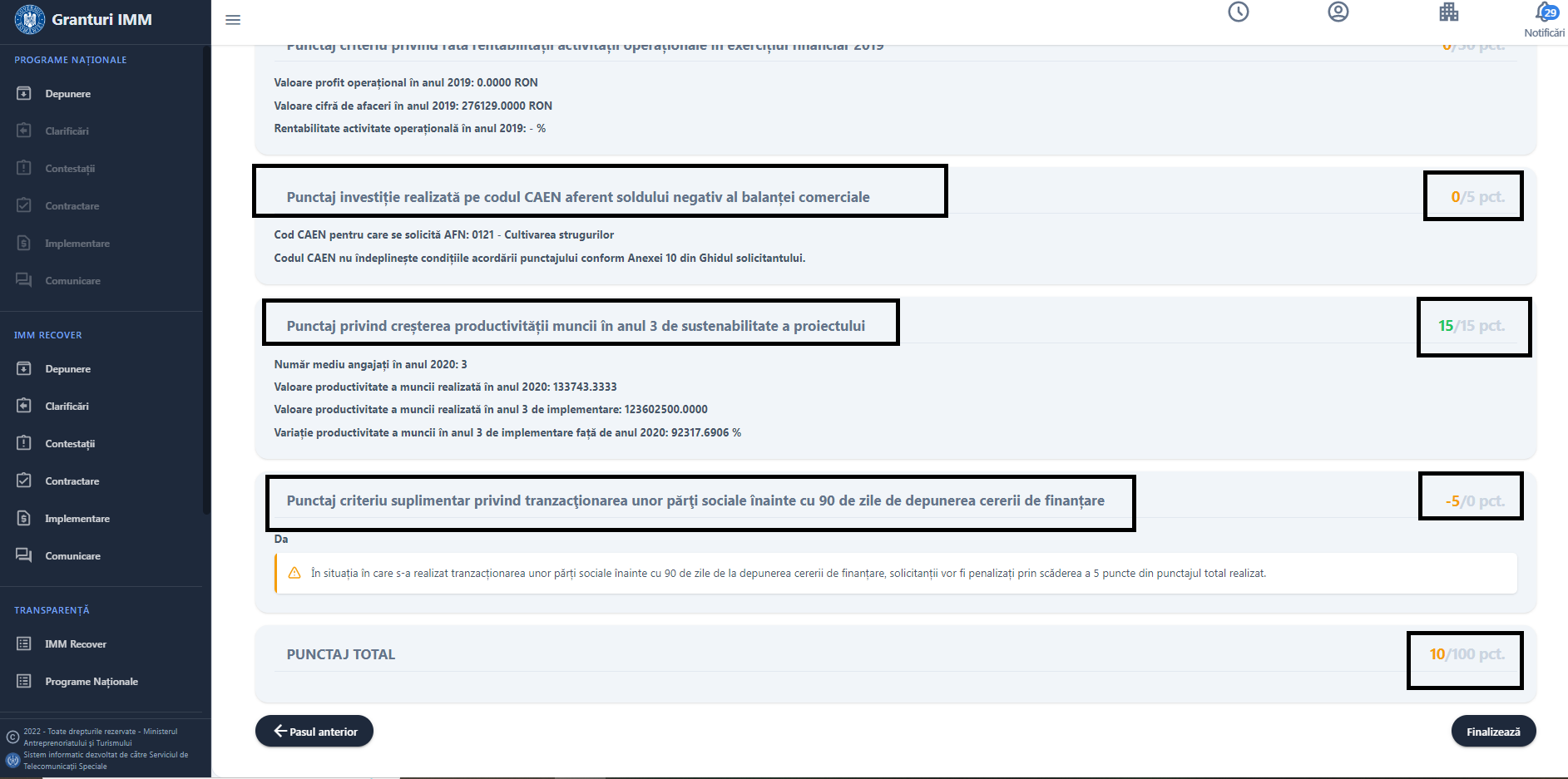 In partea dreapta, sistemul afiseaza (dupa aplicarea formulelor):Punctajul obtinut pe fiecare categorie (si punctajul maxim care poate fi obtinut pentru categoria vizata)Punctajul TotalPunctajele nu pot fi modificate de aplicant, insa modificarea valorilor conduce la modificarea punctajului.3.3 Transmitere cerereDupa completarea informatiilor si atasarea documentelor, aplicantul apasa butonul Finalizeaza. 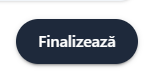 Imagine 51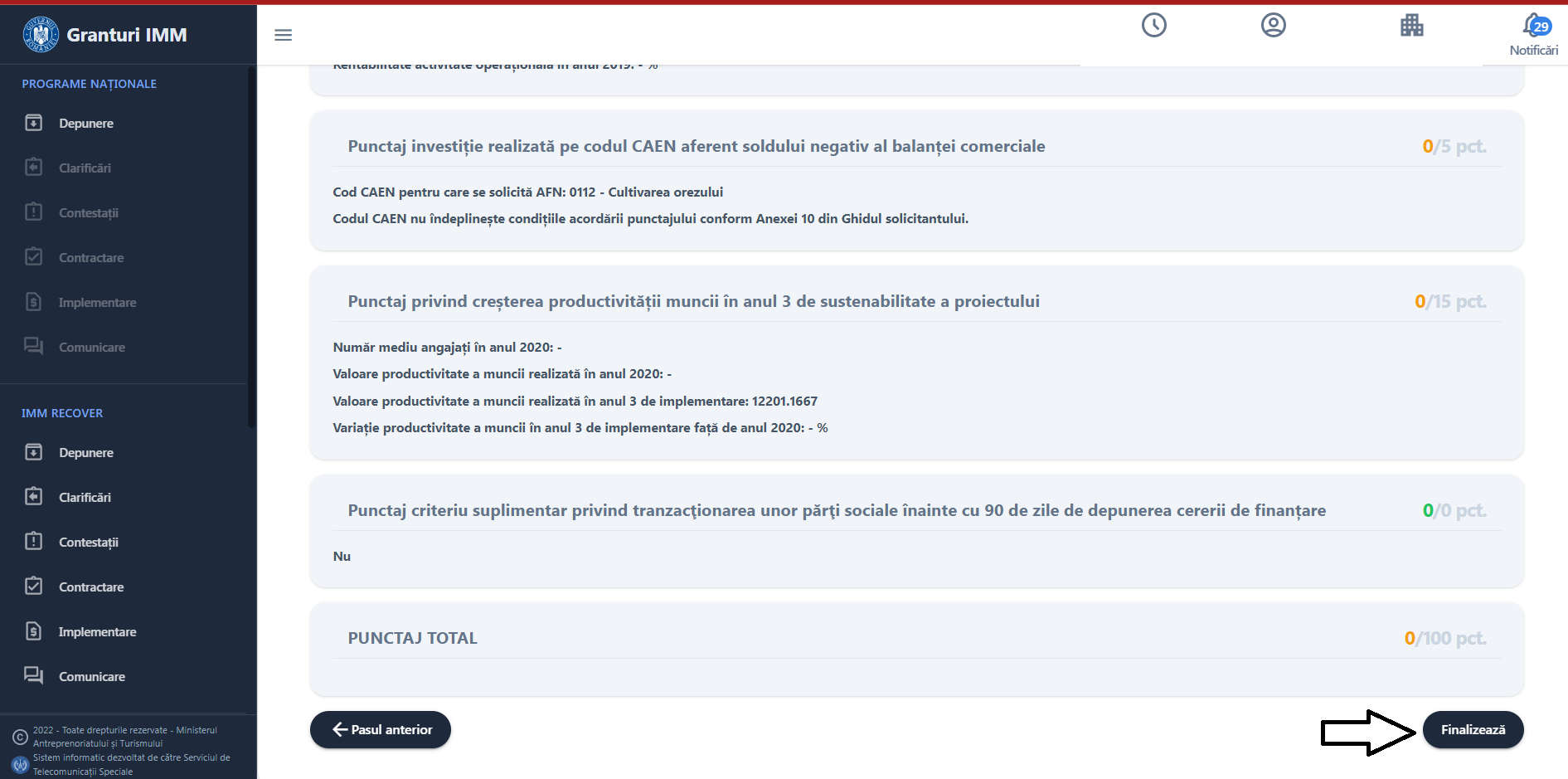 Sistemul deschide pagina principala-Cereri, iar aplicantul apasa butonul Blocheaza.Sistemul solicita confirmarea actiunii de blocare cerere.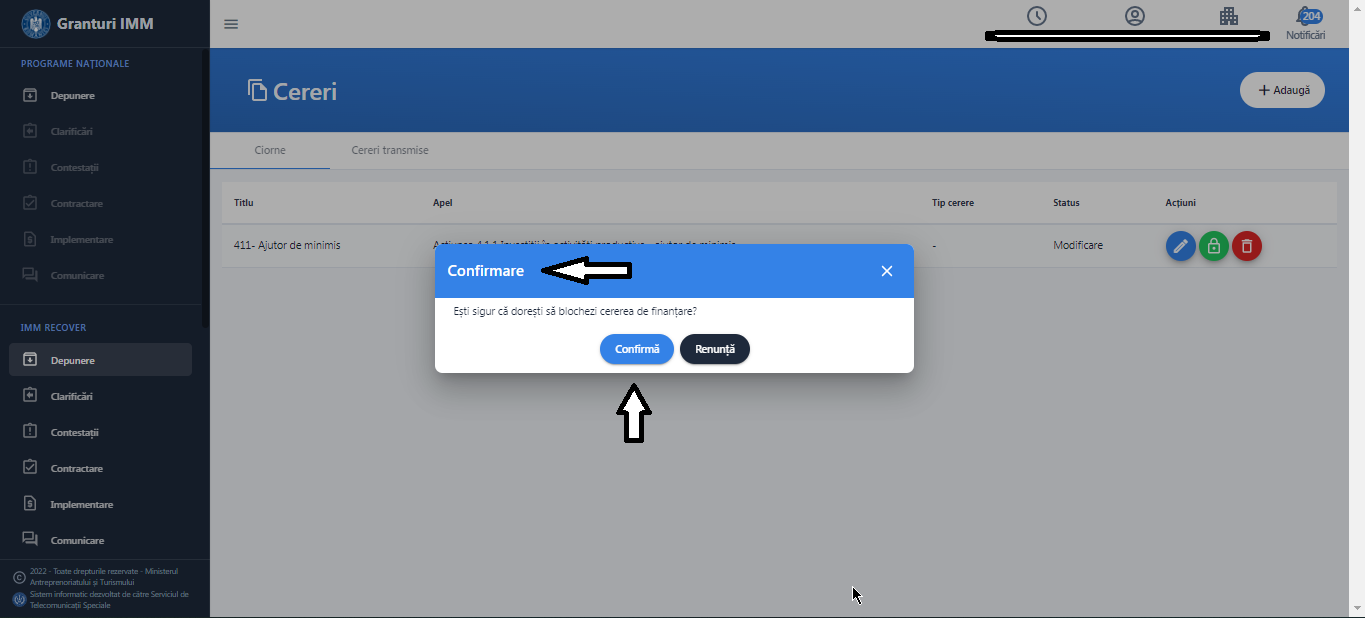 Imagine 52Daca aplicantul apasa butonul Renunta->cererea revina in starea initala si poate fi continuata editarea.Daca aplicantul apasa butonul Confirma, sistemul verifica indeplinirea conditiilor:Este completat cod CAEN pentru care se solicita AFNSuma ponderilor shareholders (actionari/asociati/titulari) este 100%Este selectata  locatia implementariiToate documentele obligatorii sunt incarcateSunt completate valoarea si procentul cofinantariiValoare AFN =95% din ValE pentru Micro, AFN =90% din ValE pentru Mici,  AFN =85% din ValE pentru Mijlocii Este completata valoare neeligibila a proiectuluiEste completata valoare investitiilor verziSunt completati indicatorii de realizare (CA si Nr mediu de angajati) pentru fiecare dintre cei 3 ani de sustenabilitateEste calculat scorul (punctajele pentru fiecare criteriu)Numar mediu de angajati din anul 3 de sustenabilitate > sau = numar mediu de angajati 2020.Daca numar mediu de angajati 2020 =null sau 0, se va considera =1, iar numar mediu de angajati anul 3 de sustenabilitate > sau =1.Sistemul permite blocarea cererii dupa completarea tuturor informatiilor,atasarea documentelor obligatorii, calcularea si afisarea punctajelor. In caz contrar este afisat mesaj de eroare specific (partea dreapta-jos).Dupa blocarea cererii, aceasta va primi status- „cerere blocata” si se va afisa mesaj de confirmare cerere blocata(„ Ciorna cererii de finantare a fost blocata cu succes”).Imagine 53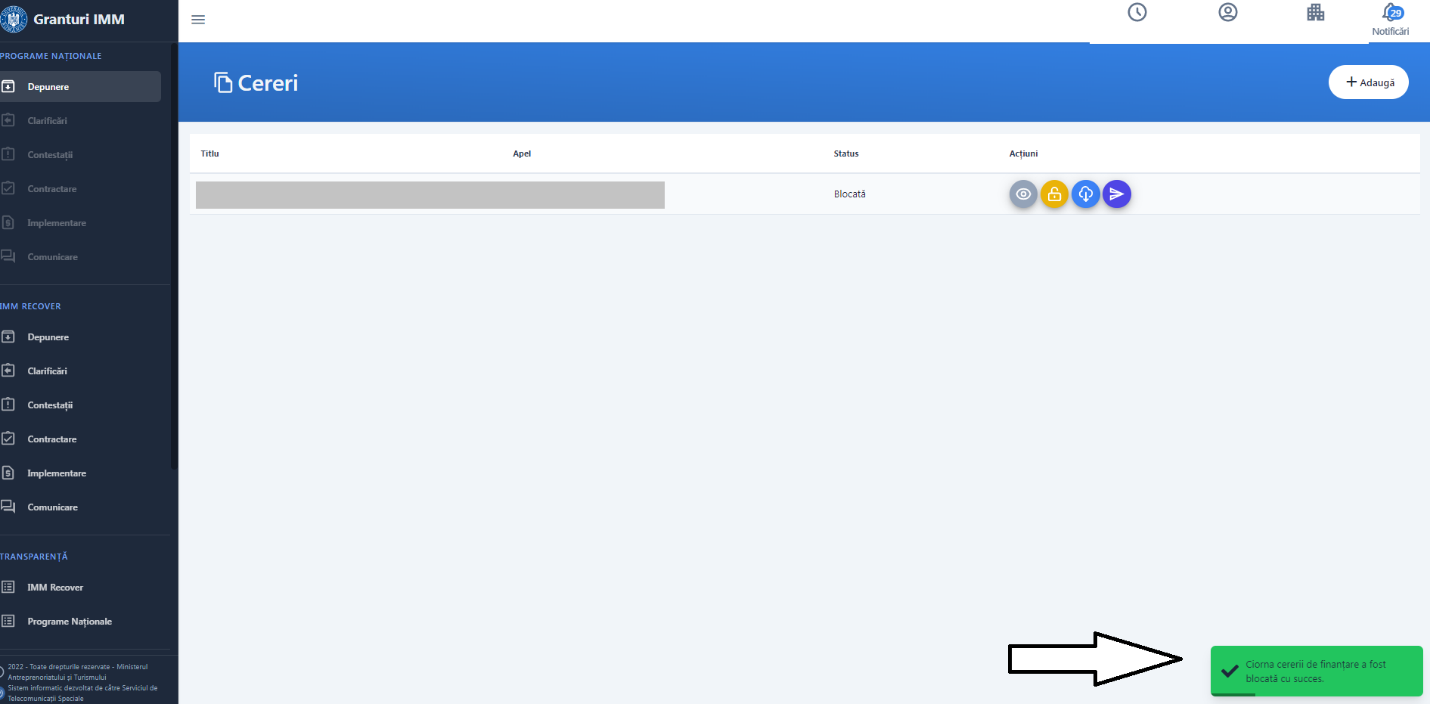 Actiuni cerere blocata:Vizualizeaza- aplicantul poate vizualiza toate sectiunile cererii, fara posibilitate de modificare. In cazul in care doreste modificarea cererii, primul pas il reprezinta deblocarea acesteia.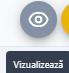  Deblocheaza- 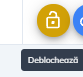 Cererea deblocata revine la statusul initial de „modificare” (cu actiuni posibile: Modifica, Blocheaza, Sterge).Descarca 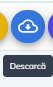 Formularul depunere generat va fi semnat electronic cu semnatura inregistrata pe cont.Transmite 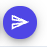 Etape transmitere cerere:Aplicantul alege masura- Acțiunea 4.1.1 Investiții în activități productive - ajutor de minimisAplicantul completeaza informatiile solicitate, ataseaza documentele obligatorii, creeaza planul de cheltuieliAplicantul blocheaza cerereaAplicantul descarca, verifica veridicitatea si valabilitatea informatiilor si semneaza electronic formularul generatLa momentul descarcarii formularului, sistemul afiseaza mesaj „Fisierul a  fost descarcat cu succes”.Aplicantul transmite cererea de finantareApasa buton „Transmite”, iar sistem deschide fereasta pentru incarcare fiser generat semnat electronicIncarca formularul de depunere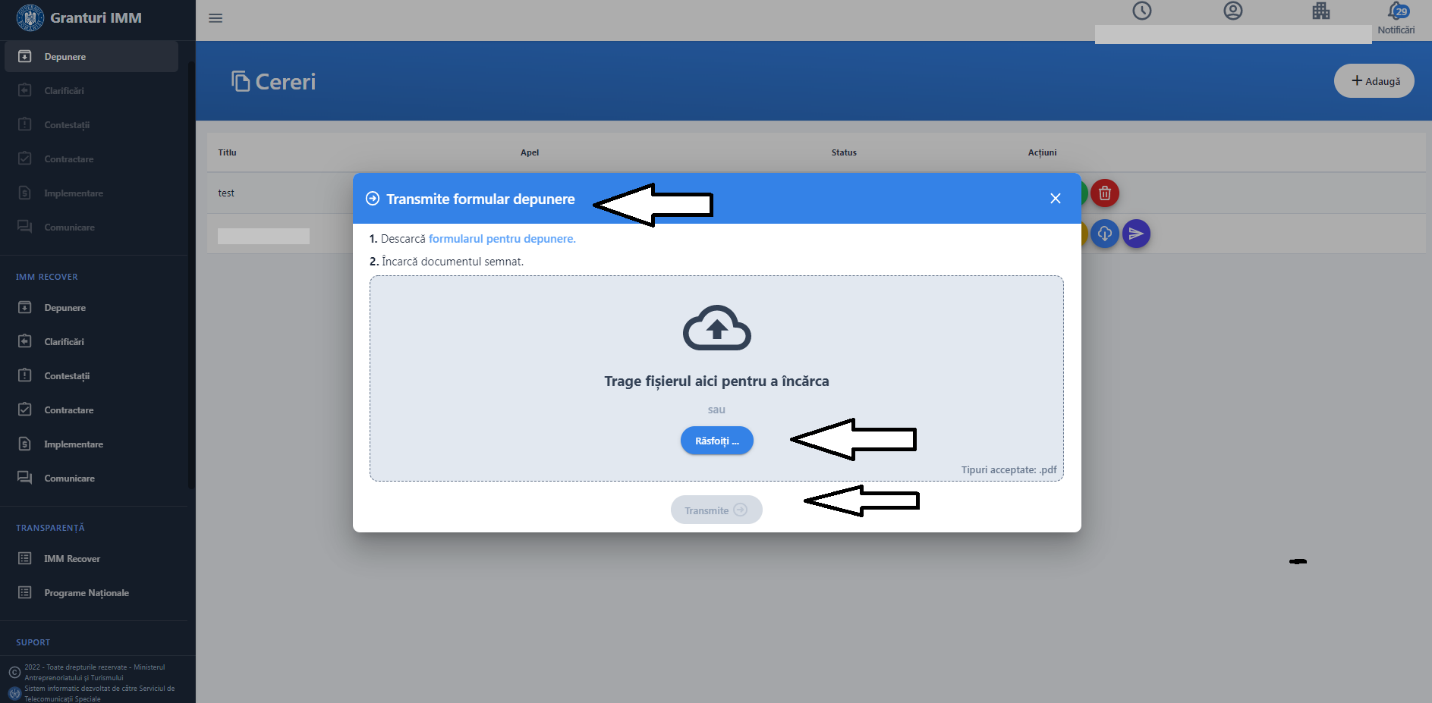 Imagine 50Sistemul efectueaza o serie de verificari la transmiterea cererii:1. Formularul de depunere este incarcat2. Masura este deschisa3. Cererea este in status Blocata4. Nu exista deja o cerere pe aceeasi masura, cu acelasi CUI5. Nu exista deja o cerere pe cealalta masura din cadrul actiunii 4.1.1., cu acelasi CUI6. Documentul incarcat este acelasi cu cel generat7. Documentul incarcat este semnat8. Documentul incarcat nu contine comentarii sau alte informatii adaugate dupa semnare9. Semnatura de pe document este valida si apartine utilizatorului care desfasoara actiunileIn cazul in care conditiile de mai sus nu sunt respectate, cererea nu poate fi transmisa si este afisat mesaj de eroare in partea dreapata jos.Posibile erori:- fisierul incarcat nu este acelasi cu fisierul generat (descarcat)- eroare “Documentul semnat nu corespunde declaratiei originale descarcate”.- documentul incarcat nu este semnat- eroare “Documentul incarcat nu este semnat”- documentul incarcat este modificat inainte/dupa semnare- eroare “Documentul incarcat contine comentarii sau alte informatii adaugate dupa semnarea acestuia”- documentul incarcat nu este format pdf- eroare “Fisierul nu este tip pdf”- documentul incarcat nu este semnat cu un certificate inregistrat- eroare “Documentul incarcat nu este semnat cu un certificate inregistrat” Imagine 51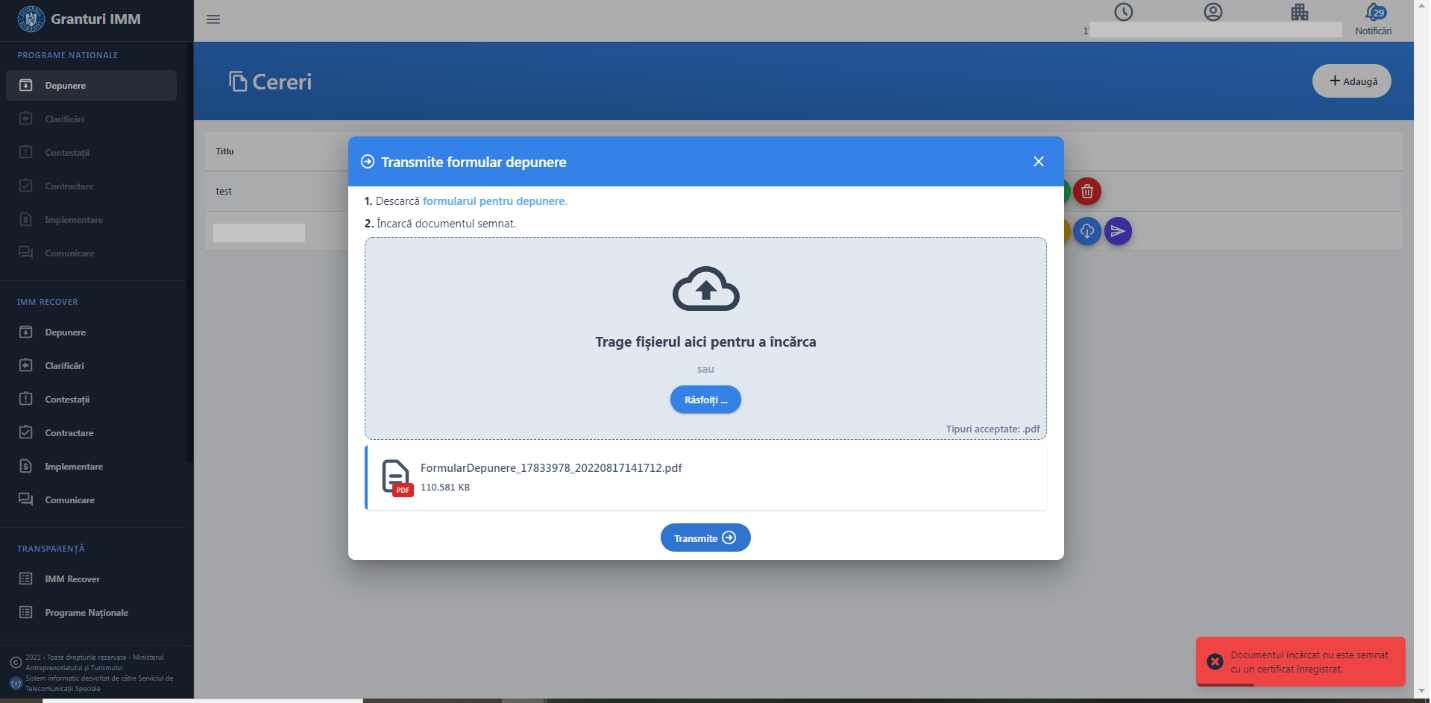 Daca formularul incarcat respecta toate conditiile mentionate si este transmis cu succes, sistemul afiseaza mesaj de tipul „Cererea de finantare a fost transmisa cu succes” , iar statusul cererii se va modifica din „blocata” in „transmisa”.Cererea va fi disponibila in sectiunea Depunere-Cereri transmise.Imagine 52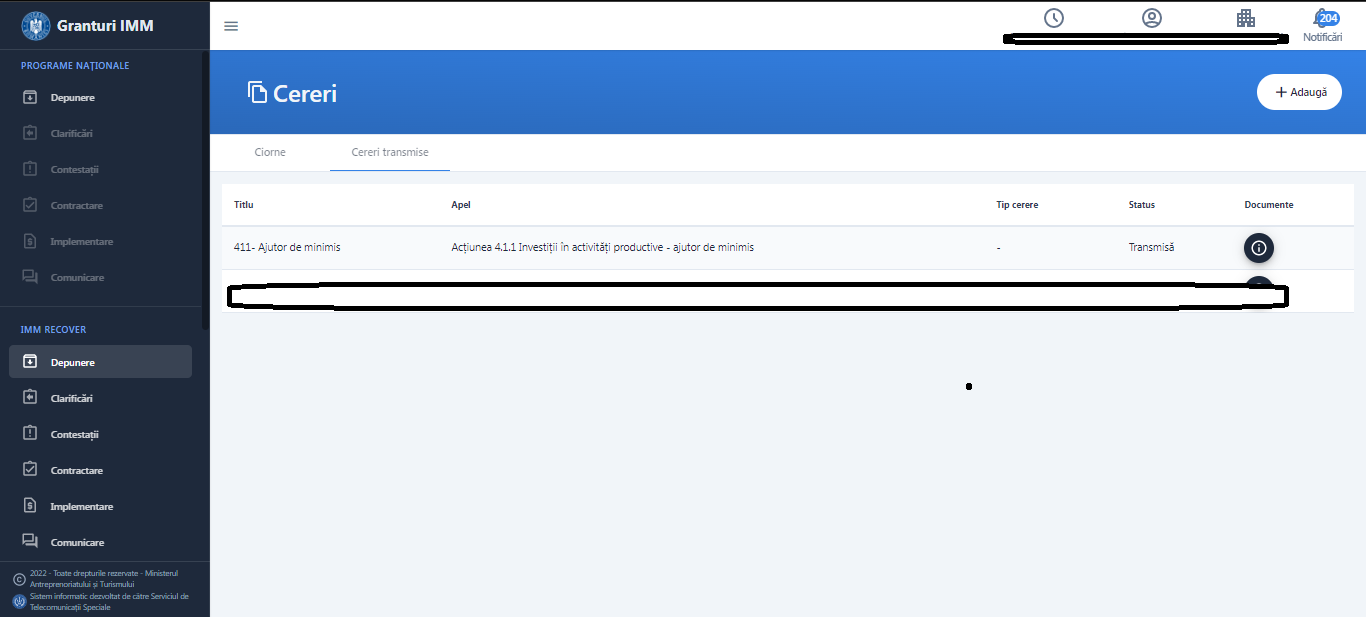 3.4. Vizualizare detalii cerere transmisaIn aceasta sectiune, aplicantul va identifica documentele generate in urma transmiterii cererii de finantare:Formular de depunere semnatRecipisaDocumente ulterioare generate in urma depunerii cererii (decizie de admitere, decizie de respingere, cerere de modificare, etc)4 .Transparenta IMM RECOVERAceasta cuprinde toate cererile transmise pana la momentul accesarii sectiunii pe fiecare Masura gestionata prin intermediul sistemului informatic integrat pentru inscrierea IMM-urilor afectate de impactul economic al pandemiei COVID-19, in vederea accesarii de fonduri europene nerambursabile si de alte forme de ajutor de stat, pe urmatoarele criterii:RUE (numar de ordine alocat de sistem in ordinea transmiterii cererii de finantare)- poate Data inregistrare cerere de finantare- de tipul: ZI-LUNA-AN, ORA:MINUTE: SECUNDECUI/CIFDenumire persoana juridica.Criteriile pot fi ordonate crescator sau descrescator.Aplicantul poate identifica cererea cautand dupa CUI/CIF-ul persoanei juridice.Transparenta este disponibila pentru toti utilizatorii, indiferent daca au cont sau nu in cadrul platformei sau sunt sau nu autentificati.Imagine 53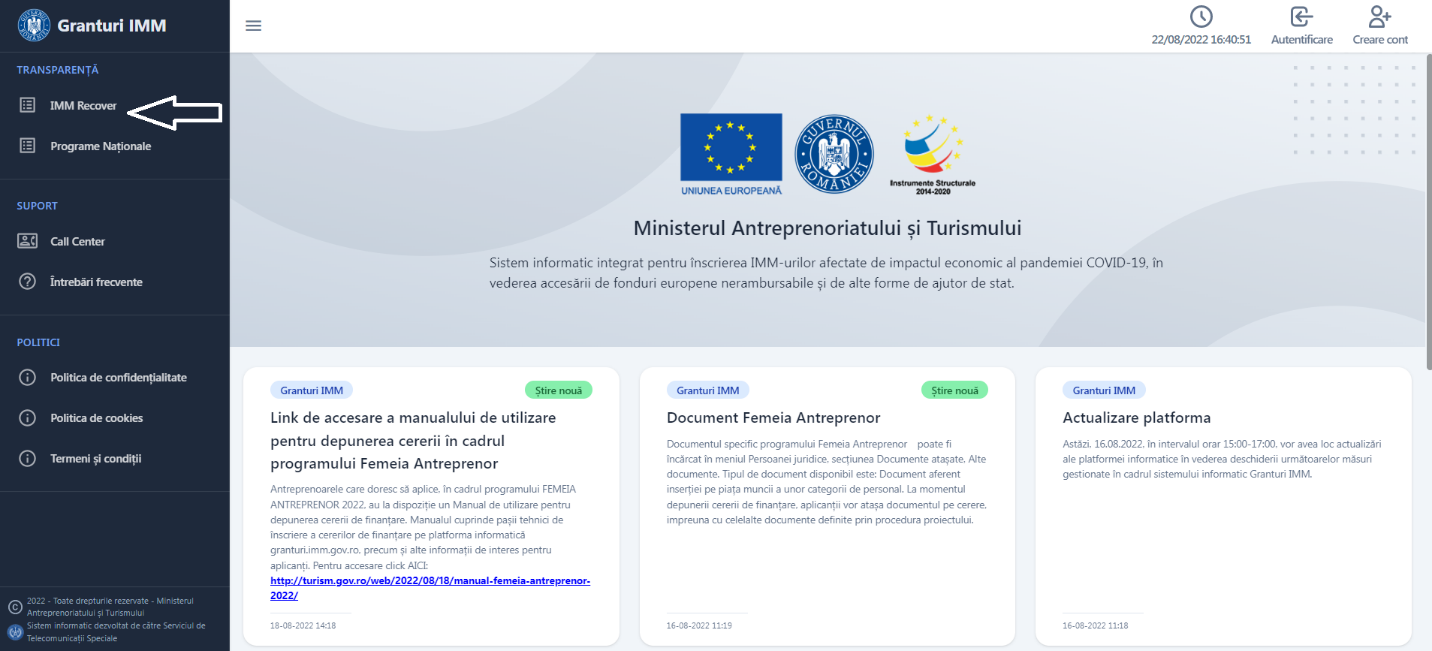 Imagine 54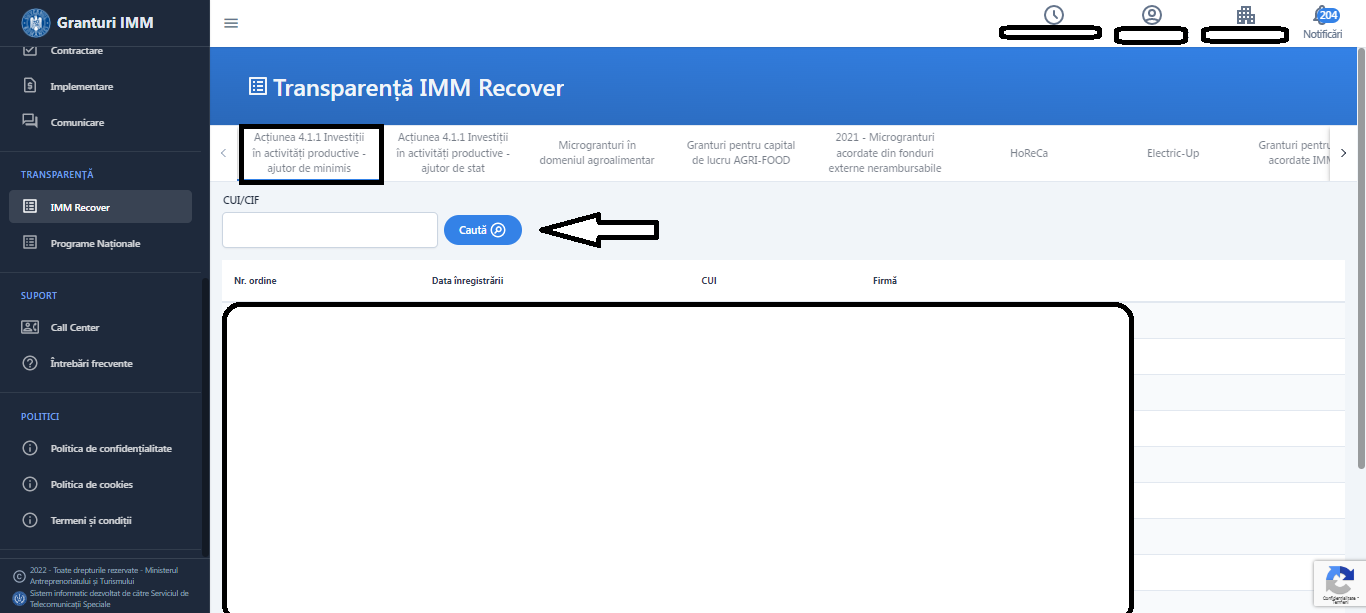 Denumire campValoare minimaValoare maximaVenit (cifra de afaceri) N+11 (RON)247.205.000 (RON)Nr. mediu angajati1249Venit (cifra de afaceri) N+21 (RON)247.205.000 (RON)Nr. mediu angajati N+21249Venit (cifra de afaceri) N+31 (RON)247.205.000 (RON)Nr. mediu angajati N+31249